INSTITUCIÓN EDUCATIVA NORMAL SUPERIOR DE SINCELEJO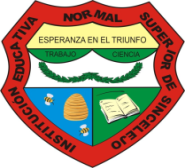 TALLERES POR ÁREASDEL 27 DE JULIO AL 7 DE AGOSTO DE 2015FECHA: JULIO 29 DE 2015 (1 Y 2 HORAS) 	Y 		FECHA: 12 AGOSTO (5 Y 6  HORAS)TALLER CON EL ÁREA DE: EDUCACIÓN ARTÍSTICAORIENTADORES DEL TALLER:VIVIANA MONTERROZA, MARITZA TENORIO, DARLY VARGAS, ANA REBECA VERGARA Y MIRTA ROBLESCOORDINADORES ACOMPAÑANTES: MARÍA DEL ROSARIO SUÁREZ Y SAMIR SIERRALUGAR:__BIOMBOTIEMPO DE TRABAJO (1º  Y 2 º HORAS):DE 7:00 A LAS 8:50 AMMATERIAL NECESARIO:VIDEO BEAMCOMPUTADORES DISPONIBLES PARA LOS EQUIPOSCOPIA DE FORMATO PARA LLEVAR PROTOCOLOPLAN DE ÁREA VIGENTEPLAN DE CLASES DEL I Y II PERÍODOSRESULDADOS SABER ICFES (SI EL ÁREA ES EVALUADA EN ESTE COMPONENTE)SIMULACROS CUADERNILLO POR GRADO (ABEL MENDOZA)OTROS ACORDE CON LA PLANEACIÓN DEL TALLER Y/O SEGÚN NECESIDADESAGENDA A TRABAJARINSTITUCIÓN EDUCATIVA NORMAL SUPERIOR DE SINCELEJOTALLERES POR ÁREASDEL 27 DE JULIO AL 7 DE AGOSTO DE 2015Instrumento para Actividad No. 1FECHA: JULIO 29 DE 2015 (1 Y 2 HORAS) Y 		FECHA: 12 AGOSTO (5 Y 6 HORAS)TALLER CON EL ÁREA DE: EDUCACIÓN ARTÍSTICAINTEGRANTES: JORNADA MATINALINSTITUCIÓN EDUCATIVA NORMAL SUPERIOR DE SINCELEJOTALLERES POR ÁREASDEL 27 DE JULIO AL 7 DE AGOSTO DE 2015INSTITUCIÓN EDUCATIVA NORMAL SUPERIOR DE SINCELEJOTALLERES POR ÁREASDEL 27 DE JULIO AL 7 DE AGOSTO DE 2015FECHA: JULIO 29 DE 2015 (1 Y 2 HORAS) Y 		FECHA: 12 AGOSTO (5  Y 6 HORAS)TALLER CON EL ÁREA DE: EDUCACIÓN ARTÍSTICAINTEGRANTES: JORNADA VESPERTINAINSTITUCIÓN EDUCATIVA NORMAL SUPERIOR DE SINCELEJOTALLERES POR ÁREASDEL 27 DE JULIO AL 7 DE AGOSTO DE 2015INSTITUCIÓN EDUCATIVA NORMAL SUPERIOR DE SINCELEJOTALLERES POR ÁREASDEL 27 DE JULIO AL 7 DE AGOSTO DE 2015ACTIVIDAD No 2. : INSTRUMENTO:  AGENDA DE TRABAJOINSTITUCIÓN EDUCATIVA NORMAL SUPERIOR DE SINCELEJOTALLERES POR ÁREASDEL 27 DE JULIO AL 7 DE AGOSTO DE 2015INSTRUMENTO PARA LA ACTIVIDAD No. 3: CONFORMACIÓN DE EQUIPOSGRUPO No. _____INSTITUCIÓN EDUCATIVA NORMAL SUPERIOR DE SINCELEJOTALLERES POR ÁREASDEL 27 DE JULIO AL 7 DE AGOSTO DE 2015INSTRUMENTO PARA LA ACTIVIDAD No. 4: REVISIÓN POR EQUIPOS DE LO TRABAJADO EN EL I Y II PERIODO POR NIVELES, GRADOS Y JORNADAS.INSTITUCIÓN EDUCATIVA NORMAL SUPERIOR DE SINCELEJOTALLERES POR ÁREASDEL 27 DE JULIO AL 7 DE AGOSTO DE 2015INSTRUMENTO PARA LA ACTIVIDAD No. 4: REVISIÓN POR EQUIPOS DE LO TRABAJADO EN EL I Y II PERIODO POR NIVELES, GRADOS Y JORNADAS.INSTITUCIÓN EDUCATIVA NORMAL SUPERIOR DE SINCELEJOTALLERES POR ÁREASDEL 27 DE JULIO AL 7 DE AGOSTO DE 2015INSTRUMENTO PARA LA ACTIVIDAD No. 4: REVISIÓN POR EQUIPOS DE LO TRABAJADO EN EL I Y II PERIODO POR NIVELES, GRADOS Y JORNADAS.INSTITUCIÓN EDUCATIVA NORMAL SUPERIOR DE SINCELEJOTALLERES POR ÁREASDEL 27 DE JULIO AL 7 DE AGOSTO DE 2015INSTRUMENTO PARA LA ACTIVIDAD No. 4: REVISIÓN POR EQUIPOS DE LO TRABAJADO EN EL I Y II PERIODO POR NIVELES, GRADOS Y JORNADAS.INSTITUCIÓN EDUCATIVA NORMAL SUPERIOR DE SINCELEJOTALLERES POR ÁREASDEL 27 DE JULIO AL 7 DE AGOSTO DE 2015INSTRUMENTO PARA LA ACTIVIDAD No. 4: REVISIÓN POR EQUIPOS DE LO TRABAJADO EN EL I Y II PERIODO POR NIVELES, GRADOS Y JORNADAS.INSTITUCIÓN EDUCATIVA NORMAL SUPERIOR DE SINCELEJOTALLERES POR ÁREASDEL 27 DE JULIO AL 7 DE AGOSTO DE 2015INSTRUMENTO PARA LA ACTIVIDAD No. 4: REVISIÓN POR EQUIPOS DE LO TRABAJADO EN EL I Y II PERIODO POR NIVELES, GRADOS Y JORNADAS.INSTITUCIÓN EDUCATIVA NORMAL SUPERIOR DE SINCELEJOTALLERES POR ÁREASDEL 27 DE JULIO AL 7 DE AGOSTO DE 2015INSTRUMENTO PARA LA ACTIVIDAD No. 4: REVISIÓN POR EQUIPOS DE LO TRABAJADO EN EL I Y II PERIODO POR NIVELES, GRADOS Y JORNADAS.INSTITUCIÓN EDUCATIVA NORMAL SUPERIOR DE SINCELEJOTALLERES POR ÁREASDEL 27 DE JULIO AL 7 DE AGOSTO DE 2015INSTRUMENTO PARA LA ACTIVIDAD No. 4: REVISIÓN POR EQUIPOS DE LO TRABAJADO EN EL I Y II PERIODO POR NIVELES, GRADOS Y JORNADAS.INSTITUCIÓN EDUCATIVA NORMAL SUPERIOR DE SINCELEJOTALLERES POR ÁREASDEL 27 DE JULIO AL 7 DE AGOSTO DE 2015INSTRUMENTO PARA LA ACTIVIDAD No. 4: REVISIÓN POR EQUIPOS DE LO TRABAJADO EN EL I Y II PERIODO POR NIVELES, GRADOS Y JORNADAS.INSTITUCIÓN EDUCATIVA NORMAL SUPERIOR DE SINCELEJOTALLERES POR ÁREASDEL 27 DE JULIO AL 7 DE AGOSTO DE 2015INSTRUMENTO PARA LA ACTIVIDAD No. 4: REVISIÓN POR EQUIPOS DE LO TRABAJADO EN EL I Y II PERIODO POR NIVELES, GRADOS Y JORNADAS.INSTITUCIÓN EDUCATIVA NORMAL SUPERIOR DE SINCELEJOTALLERES POR ÁREASDEL 27 DE JULIO AL 7 DE AGOSTO DE 2015INSTRUMENTO PARA LA ACTIVIDAD No. 4: REVISIÓN POR EQUIPOS DE LO TRABAJADO EN EL I Y II PERIODO POR NIVELES, GRADOS Y JORNADAS.INSTITUCIÓN EDUCATIVA NORMAL SUPERIOR DE SINCELEJOTALLERES POR ÁREASDEL 27 DE JULIO AL 7 DE AGOSTO DE 2015INSTRUMENTO PARA LA ACTIVIDAD No. 4: REVISIÓN POR EQUIPOS DE LO TRABAJADO EN EL I Y II PERIODO POR NIVELES, GRADOS Y JORNADAS.INSTITUCIÓN EDUCATIVA NORMAL SUPERIOR DE SINCELEJOTALLERES POR ÁREASDEL 27 DE JULIO AL 7 DE AGOSTO DE 2015INSTRUMENTO PARA LA ACTIVIDAD No. 4: REVISIÓN POR EQUIPOS DE LO TRABAJADO EN EL I Y II PERIODO POR NIVELES, GRADOS Y JORNADAS.INSTITUCIÓN EDUCATIVA NORMAL SUPERIOR DE SINCELEJOTALLERES POR ÁREASDEL 27 DE JULIO AL 7 DE AGOSTO DE 2015INSTRUMENTO PARA LA ACTIVIDAD No. 4: REVISIÓN POR EQUIPOS DE LO TRABAJADO EN EL I Y II PERIODO POR NIVELES, GRADOS Y JORNADAS.INSTITUCIÓN EDUCATIVA NORMAL SUPERIOR DE SINCELEJOTALLERES POR ÁREASDEL 27 DE JULIO AL 7 DE AGOSTO DE 2015INSTRUMENTO PARA LA ACTIVIDAD No. 4: REVISIÓN POR EQUIPOS DE LO TRABAJADO EN EL I Y II PERIODO POR NIVELES, GRADOS Y JORNADAS.INSTITUCIÓN EDUCATIVA NORMAL SUPERIOR DE SINCELEJOTALLERES POR ÁREASDEL 27 DE JULIO AL 7 DE AGOSTO DE 2015INSTRUMENTO PARA LA ACTIVIDAD No. 4: REVISIÓN POR EQUIPOS DE LO TRABAJADO EN EL I Y II PERIODO POR NIVELES, GRADOS Y JORNADAS.INSTITUCIÓN EDUCATIVA NORMAL SUPERIOR DE SINCELEJOTALLERES POR ÁREASDEL 27 DE JULIO AL 7 DE AGOSTO DE 2015INSTRUMENTO PARA LA ACTIVIDAD No. 4: REVISIÓN POR EQUIPOS DE LO TRABAJADO EN EL I Y II PERIODO POR NIVELES, GRADOS Y JORNADAS.INSTITUCIÓN EDUCATIVA NORMAL SUPERIOR DE SINCELEJOTALLERES POR ÁREASDEL 27 DE JULIO AL 7 DE AGOSTO DE 2015INSTRUMENTO PARA LA ACTIVIDAD No. 4: REVISIÓN POR EQUIPOS DE LO TRABAJADO EN EL I Y II PERIODO POR NIVELES, GRADOS Y JORNADAS.INSTITUCIÓN EDUCATIVA NORMAL SUPERIOR DE SINCELEJOTALLERES POR ÁREASDEL 27 DE JULIO AL 7 DE AGOSTO DE 2015INSTRUMENTO PARA LA ACTIVIDAD No. 4: REVISIÓN POR EQUIPOS DE LO TRABAJADO EN EL I Y II PERIODO POR NIVELES, GRADOS Y JORNADAS.INSTITUCIÓN EDUCATIVA NORMAL SUPERIOR DE SINCELEJOTALLERES POR ÁREASDEL 27 DE JULIO AL 7 DE AGOSTO DE 2015INSTRUMENTO PARA LA ACTIVIDAD No. 4: REVISIÓN POR EQUIPOS DE LO TRABAJADO EN EL I Y II PERIODO POR NIVELES, GRADOS Y JORNADAS.INSTITUCIÓN EDUCATIVA NORMAL SUPERIOR DE SINCELEJOTALLERES POR ÁREASDEL 27 DE JULIO AL 7 DE AGOSTO DE 2015INSTRUMENTO PARA LA ACTIVIDAD No. 4: REVISIÓN POR EQUIPOS DE LO TRABAJADO EN EL I Y II PERIODO POR NIVELES, GRADOS Y JORNADAS.INSTITUCIÓN EDUCATIVA NORMAL SUPERIOR DE SINCELEJOTALLERES POR ÁREASDEL 27 DE JULIO AL 7 DE AGOSTO DE 2015INSTRUMENTO PARA LA ACTIVIDAD No. 4: REVISIÓN POR EQUIPOS DE LO TRABAJADO EN EL I Y II PERIODO POR NIVELES, GRADOS Y JORNADAS.INSTITUCIÓN EDUCATIVA NORMAL SUPERIOR DE SINCELEJOTALLERES POR ÁREASDEL 27 DE JULIO AL 7 DE AGOSTO DE 2015INSTRUMENTO PARA LA ACTIVIDAD No. 4: REVISIÓN POR EQUIPOS DE LO TRABAJADO EN EL I Y II PERIODO POR NIVELES, GRADOS Y JORNADAS.INSTITUCIÓN EDUCATIVA NORMAL SUPERIOR DE SINCELEJOTALLERES POR ÁREASDEL 27 DE JULIO AL 7 DE AGOSTO DE 2015INSTRUMENTO PARA LA ACTIVIDAD No. 4: REVISIÓN POR EQUIPOS DE LO TRABAJADO EN EL I Y II PERIODO POR NIVELES, GRADOS Y JORNADAS.INSTITUCIÓN EDUCATIVA NORMAL SUPERIOR DE SINCELEJOTALLERES POR ÁREASDEL 27 DE JULIO AL 7 DE AGOSTO DE 2015INSTRUMENTO PARA LA ACTIVIDAD No. 5:   REVISIÓN DE LO TRABAJADO CON LO PRESENTADO EN EL PLAN DE ÁREA 2015.INSTITUCIÓN EDUCATIVA NORMAL SUPERIOR DE SINCELEJOTALLERES POR ÁREASDEL 27 DE JULIO AL 7 DE AGOSTO DE 2015INSTRUMENTO PARA LA ACTIVIDAD No. 5:   REVISIÓN DE LO TRABAJADO CON LO PRESENTADO EN EL PLAN DE ÁREA 2015.INSTITUCIÓN EDUCATIVA NORMAL SUPERIOR DE SINCELEJOTALLERES POR ÁREASDEL 27 DE JULIO AL 7 DE AGOSTO DE 2015INSTRUMENTO PARA LA ACTIVIDAD No. 5:   REVISIÓN DE LO TRABAJADO CON LO PRESENTADO EN EL PLAN DE ÁREA 2015.INSTITUCIÓN EDUCATIVA NORMAL SUPERIOR DE SINCELEJOTALLERES POR ÁREASDEL 27 DE JULIO AL 7 DE AGOSTO DE 2015INSTRUMENTO PARA LA ACTIVIDAD No. 5:   REVISIÓN DE LO TRABAJADO CON LO PRESENTADO EN EL PLAN DE ÁREA 2015.INSTITUCIÓN EDUCATIVA NORMAL SUPERIOR DE SINCELEJOTALLERES POR ÁREASDEL 27 DE JULIO AL 7 DE AGOSTO DE 2015INSTRUMENTO PARA LA ACTIVIDAD No. 5:   REVISIÓN DE LO TRABAJADO CON LO PRESENTADO EN EL PLAN DE ÁREA 2015.INSTITUCIÓN EDUCATIVA NORMAL SUPERIOR DE SINCELEJOTALLERES POR ÁREASDEL 27 DE JULIO AL 7 DE AGOSTO DE 2015INSTRUMENTO PARA LA ACTIVIDAD No. 5:   REVISIÓN DE LO TRABAJADO CON LO PRESENTADO EN EL PLAN DE ÁREA 2015.INSTITUCIÓN EDUCATIVA NORMAL SUPERIOR DE SINCELEJOTALLERES POR ÁREASDEL 27 DE JULIO AL 7 DE AGOSTO DE 2015INSTRUMENTO PARA LA ACTIVIDAD No. 5:   REVISIÓN DE LO TRABAJADO CON LO PRESENTADO EN EL PLAN DE ÁREA 2015.INSTITUCIÓN EDUCATIVA NORMAL SUPERIOR DE SINCELEJOTALLERES POR ÁREASDEL 27 DE JULIO AL 7 DE AGOSTO DE 2015INSTRUMENTO PARA LA ACTIVIDAD No. 5:   REVISIÓN DE LO TRABAJADO CON LO PRESENTADO EN EL PLAN DE ÁREA 2015.INSTITUCIÓN EDUCATIVA NORMAL SUPERIOR DE SINCELEJOTALLERES POR ÁREASDEL 27 DE JULIO AL 7 DE AGOSTO DE 2015INSTRUMENTO PARA LA ACTIVIDAD No. 5:   REVISIÓN DE LO TRABAJADO CON LO PRESENTADO EN EL PLAN DE ÁREA 2015.INSTITUCIÓN EDUCATIVA NORMAL SUPERIOR DE SINCELEJOTALLERES POR ÁREASDEL 27 DE JULIO AL 7 DE AGOSTO DE 2015INSTRUMENTO PARA LA ACTIVIDAD No. 5:   REVISIÓN DE LO TRABAJADO CON LO PRESENTADO EN EL PLAN DE ÁREA 2015.INSTITUCIÓN EDUCATIVA NORMAL SUPERIOR DE SINCELEJOTALLERES POR ÁREASDEL 27 DE JULIO AL 7 DE AGOSTO DE 2015INSTRUMENTO PARA LA ACTIVIDAD No. 5:   REVISIÓN DE LO TRABAJADO CON LO PRESENTADO EN EL PLAN DE ÁREA 2015.INSTITUCIÓN EDUCATIVA NORMAL SUPERIOR DE SINCELEJOTALLERES POR ÁREASDEL 27 DE JULIO AL 7 DE AGOSTO DE 2015INSTRUMENTO PARA LA ACTIVIDAD No. 5:   REVISIÓN DE LO TRABAJADO CON LO PRESENTADO EN EL PLAN DE ÁREA 2015.INSTITUCIÓN EDUCATIVA NORMAL SUPERIOR DE SINCELEJOTALLERES POR ÁREASDEL 27 DE JULIO AL 7 DE AGOSTO DE 2015INSTRUMENTO PARA LA ACTIVIDAD No. 5:   REVISIÓN DE LO TRABAJADO CON LO PRESENTADO EN EL PLAN DE ÁREA 2015.INSTITUCIÓN EDUCATIVA NORMAL SUPERIOR DE SINCELEJOTALLERES POR ÁREASDEL 27 DE JULIO AL 7 DE AGOSTO DE 2015INSTRUMENTO PARA LA ACTIVIDAD No. 5:   REVISIÓN DE LO TRABAJADO CON LO PRESENTADO EN EL PLAN DE ÁREA 2015.INSTITUCIÓN EDUCATIVA NORMAL SUPERIOR DE SINCELEJOTALLERES POR ÁREASDEL 27 DE JULIO AL 7 DE AGOSTO DE 2015INSTRUMENTO PARA LA ACTIVIDAD No. 5:   REVISIÓN DE LO TRABAJADO CON LO PRESENTADO EN EL PLAN DE ÁREA 2015.INSTITUCIÓN EDUCATIVA NORMAL SUPERIOR DE SINCELEJOTALLERES POR ÁREASDEL 27 DE JULIO AL 7 DE AGOSTO DE 2015INSTRUMENTO PARA LA ACTIVIDAD No. 5:   REVISIÓN DE LO TRABAJADO CON LO PRESENTADO EN EL PLAN DE ÁREA 2015.INSTITUCIÓN EDUCATIVA NORMAL SUPERIOR DE SINCELEJOTALLERES POR ÁREASDEL 27 DE JULIO AL 7 DE AGOSTO DE 2015INSTRUMENTO PARA LA ACTIVIDAD No. 5:   REVISIÓN DE LO TRABAJADO CON LO PRESENTADO EN EL PLAN DE ÁREA 2015.INSTITUCIÓN EDUCATIVA NORMAL SUPERIOR DE SINCELEJOTALLERES POR ÁREASDEL 27 DE JULIO AL 7 DE AGOSTO DE 2015INSTRUMENTO PARA LA ACTIVIDAD No. 5:   REVISIÓN DE LO TRABAJADO CON LO PRESENTADO EN EL PLAN DE ÁREA 2015.INSTITUCIÓN EDUCATIVA NORMAL SUPERIOR DE SINCELEJOTALLERES POR ÁREASDEL 27 DE JULIO AL 7 DE AGOSTO DE 2015INSTRUMENTO PARA LA ACTIVIDAD No. 5:   REVISIÓN DE LO TRABAJADO CON LO PRESENTADO EN EL PLAN DE ÁREA 2015.INSTITUCIÓN EDUCATIVA NORMAL SUPERIOR DE SINCELEJOTALLERES POR ÁREASDEL 27 DE JULIO AL 7 DE AGOSTO DE 2015INSTRUMENTO PARA LA ACTIVIDAD No. 5:   REVISIÓN DE LO TRABAJADO CON LO PRESENTADO EN EL PLAN DE ÁREA 2015.INSTITUCIÓN EDUCATIVA NORMAL SUPERIOR DE SINCELEJOTALLERES POR ÁREASDEL 27 DE JULIO AL 7 DE AGOSTO DE 2015INSTRUMENTO PARA LA ACTIVIDAD No. 5:   REVISIÓN DE LO TRABAJADO CON LO PRESENTADO EN EL PLAN DE ÁREA 2015.INSTITUCIÓN EDUCATIVA NORMAL SUPERIOR DE SINCELEJOTALLERES POR ÁREASDEL 27 DE JULIO AL 7 DE AGOSTO DE 2015INSTRUMENTO PARA LA ACTIVIDAD No. 5:   REVISIÓN DE LO TRABAJADO CON LO PRESENTADO EN EL PLAN DE ÁREA 2015.INSTITUCIÓN EDUCATIVA NORMAL SUPERIOR DE SINCELEJOTALLERES POR ÁREASDEL 27 DE JULIO AL 7 DE AGOSTO DE 2015INSTRUMENTO PARA LA ACTIVIDAD No. 5:   REVISIÓN DE LO TRABAJADO CON LO PRESENTADO EN EL PLAN DE ÁREA 2015.INSTITUCIÓN EDUCATIVA NORMAL SUPERIOR DE SINCELEJOTALLERES POR ÁREASDEL 27 DE JULIO AL 7 DE AGOSTO DE 2015INSTRUMENTO PARA LA ACTIVIDAD No. 5:   REVISIÓN DE LO TRABAJADO CON LO PRESENTADO EN EL PLAN DE ÁREA 2015.INSTITUCIÓN EDUCATIVA NORMAL SUPERIOR DE SINCELEJOTALLERES POR ÁREASDEL 27 DE JULIO AL 7 DE AGOSTO DE 2015INSTRUMENTO PARA LA ACTIVIDAD No. 5:   REVISIÓN DE LO TRABAJADO CON LO PRESENTADO EN EL PLAN DE ÁREA 2015.INSTITUCIÓN EDUCATIVA NORMAL SUPERIOR DE SINCELEJOTALLERES POR ÁREASDEL 27 DE JULIO AL 7 DE AGOSTO DE 2015INSTRUMENTO PARA LA ACTIVIDAD No. 6:  INSTITUCIÓN EDUCATIVA NORMAL SUPERIOR DE SINCELEJOTALLERES POR ÁREASDEL 27 DE JULIO AL 7 DE AGOSTO DE 2015INSTRUMENTO PARA LA ACTIVIDAD No. 7:   CONFRONTACIÓN DE SABERES, ANÁLISIS Y REFLEXIONES. ATENDIENDO A LA ACTIVIDAD REALIZADA, LO  EJECUTADO EN EL AULAINSTITUCIÓN EDUCATIVA NORMAL SUPERIOR DE SINCELEJOTALLERES POR ÁREASDEL 27 DE JULIO AL 7 DE AGOSTO DE 2015INSTRUMENTO PARA LA ACTIVIDAD No. 7:   CONFRONTACIÓN DE SABERES, ANÁLISIS Y REFLEXIONES. ATENDIENDO A LA ACTIVIDAD REALIZADA, LO  EJECUTADO EN EL AULAINSTITUCIÓN EDUCATIVA NORMAL SUPERIOR DE SINCELEJOTALLERES POR ÁREASDEL 27 DE JULIO AL 7 DE AGOSTO DE 2015INSTRUMENTO PARA LA ACTIVIDAD No. 7:   CONFRONTACIÓN DE SABERES, ANÁLISIS Y REFLEXIONES. ATENDIENDO A LA ACTIVIDAD REALIZADA, LO  EJECUTADO EN EL AULAINSTITUCIÓN EDUCATIVA NORMAL SUPERIOR DE SINCELEJOTALLERES POR ÁREASDEL 27 DE JULIO AL 7 DE AGOSTO DE 2015INSTRUMENTO PARA LA ACTIVIDAD No. 7:   CONFRONTACIÓN DE SABERES, ANÁLISIS Y REFLEXIONES. ATENDIENDO A LA ACTIVIDAD REALIZADA, LO  EJECUTADO EN EL AULAINSTITUCIÓN EDUCATIVA NORMAL SUPERIOR DE SINCELEJOTALLERES POR ÁREASDEL 27 DE JULIO AL 7 DE AGOSTO DE 2015INSTRUMENTO PARA LA ACTIVIDAD No. 7:   CONFRONTACIÓN DE SABERES, ANÁLISIS Y REFLEXIONES. ATENDIENDO A LA ACTIVIDAD REALIZADA, LO  EJECUTADO EN EL AULAINSTITUCIÓN EDUCATIVA NORMAL SUPERIOR DE SINCELEJOTALLERES POR ÁREASDEL 27 DE JULIO AL 7 DE AGOSTO DE 2015INSTRUMENTO PARA LA ACTIVIDAD No. 7:   CONFRONTACIÓN DE SABERES, ANÁLISIS Y REFLEXIONES. ATENDIENDO A LA ACTIVIDAD REALIZADA, LO  EJECUTADO EN EL AULAINSTITUCIÓN EDUCATIVA NORMAL SUPERIOR DE SINCELEJOTALLERES POR ÁREASDEL 27 DE JULIO AL 7 DE AGOSTO DE 2015INSTRUMENTO PARA LA ACTIVIDAD No. 7:   CONFRONTACIÓN DE SABERES, ANÁLISIS Y REFLEXIONES. ATENDIENDO A LA ACTIVIDAD REALIZADA, LO  EJECUTADO EN EL AULAINSTITUCIÓN EDUCATIVA NORMAL SUPERIOR DE SINCELEJOTALLERES POR ÁREASDEL 27 DE JULIO AL 7 DE AGOSTO DE 2015INSTRUMENTO PARA LA ACTIVIDAD No. 7:   CONFRONTACIÓN DE SABERES, ANÁLISIS Y REFLEXIONES. ATENDIENDO A LA ACTIVIDAD REALIZADA, LO  EJECUTADO EN EL AULAINSTITUCIÓN EDUCATIVA NORMAL SUPERIOR DE SINCELEJOTALLERES POR ÁREASDEL 27 DE JULIO AL 7 DE AGOSTO DE 2015INSTRUMENTO PARA LA ACTIVIDAD No. 7:   CONFRONTACIÓN DE SABERES, ANÁLISIS Y REFLEXIONES. ATENDIENDO A LA ACTIVIDAD REALIZADA, LO  EJECUTADO EN EL AULAINSTITUCIÓN EDUCATIVA NORMAL SUPERIOR DE SINCELEJOTALLERES POR ÁREASDEL 27 DE JULIO AL 7 DE AGOSTO DE 2015INSTRUMENTO PARA LA ACTIVIDAD No. 7:   CONFRONTACIÓN DE SABERES, ANÁLISIS Y REFLEXIONES. ATENDIENDO A LA ACTIVIDAD REALIZADA, LO  EJECUTADO EN EL AULAINSTITUCIÓN EDUCATIVA NORMAL SUPERIOR DE SINCELEJOTALLERES POR ÁREASDEL 27 DE JULIO AL 7 DE AGOSTO DE 2015INSTRUMENTO PARA LA ACTIVIDAD No. 7:   CONFRONTACIÓN DE SABERES, ANÁLISIS Y REFLEXIONES. ATENDIENDO A LA ACTIVIDAD REALIZADA, LO  EJECUTADO EN EL AULAINSTITUCIÓN EDUCATIVA NORMAL SUPERIOR DE SINCELEJOTALLERES POR ÁREASDEL 27 DE JULIO AL 7 DE AGOSTO DE 2015INSTRUMENTO PARA LA ACTIVIDAD No. 7:   CONFRONTACIÓN DE SABERES, ANÁLISIS Y REFLEXIONES. ATENDIENDO A LA ACTIVIDAD REALIZADA, LO  EJECUTADO EN EL AULAINSTITUCIÓN EDUCATIVA NORMAL SUPERIOR DE SINCELEJOTALLERES POR ÁREASDEL 27 DE JULIO AL 7 DE AGOSTO DE 2015INSTRUMENTO PARA LA ACTIVIDAD No. 7:   CONFRONTACIÓN DE SABERES, ANÁLISIS Y REFLEXIONES. ATENDIENDO A LA ACTIVIDAD REALIZADA, LO  EJECUTADO EN EL AULAINSTITUCIÓN EDUCATIVA NORMAL SUPERIOR DE SINCELEJOTALLERES POR ÁREASDEL 27 DE JULIO AL 7 DE AGOSTO DE 2015INSTRUMENTO PARA LA ACTIVIDAD No. 7:   CONFRONTACIÓN DE SABERES, ANÁLISIS Y REFLEXIONES. ATENDIENDO A LA ACTIVIDAD REALIZADA, LO  EJECUTADO EN EL AULAINSTITUCIÓN EDUCATIVA NORMAL SUPERIOR DE SINCELEJOTALLERES POR ÁREASDEL 27 DE JULIO AL 7 DE AGOSTO DE 2015INSTRUMENTO PARA LA ACTIVIDAD No. 7:   CONFRONTACIÓN DE SABERES, ANÁLISIS Y REFLEXIONES. ATENDIENDO A LA ACTIVIDAD REALIZADA, LO  EJECUTADO EN EL AULAINSTITUCIÓN EDUCATIVA NORMAL SUPERIOR DE SINCELEJOTALLERES POR ÁREASDEL 27 DE JULIO AL 7 DE AGOSTO DE 2015INSTRUMENTO PARA LA ACTIVIDAD No. 7:   CONFRONTACIÓN DE SABERES, ANÁLISIS Y REFLEXIONES. ATENDIENDO A LA ACTIVIDAD REALIZADA, LO  EJECUTADO EN EL AULAINSTITUCIÓN EDUCATIVA NORMAL SUPERIOR DE SINCELEJOTALLERES POR ÁREASDEL 27 DE JULIO AL 7 DE AGOSTO DE 2015INSTRUMENTO PARA LA ACTIVIDAD No. 7:   CONFRONTACIÓN DE SABERES, ANÁLISIS Y REFLEXIONES. ATENDIENDO A LA ACTIVIDAD REALIZADA, LO  EJECUTADO EN EL AULAINSTITUCIÓN EDUCATIVA NORMAL SUPERIOR DE SINCELEJOTALLERES POR ÁREASDEL 27 DE JULIO AL 7 DE AGOSTO DE 2015INSTRUMENTO PARA LA ACTIVIDAD No. 7:   CONFRONTACIÓN DE SABERES, ANÁLISIS Y REFLEXIONES. ATENDIENDO A LA ACTIVIDAD REALIZADA, LO  EJECUTADO EN EL AULAINSTITUCIÓN EDUCATIVA NORMAL SUPERIOR DE SINCELEJOTALLERES POR ÁREASDEL 27 DE JULIO AL 7 DE AGOSTO DE 2015INSTRUMENTO PARA LA ACTIVIDAD No. 7:   CONFRONTACIÓN DE SABERES, ANÁLISIS Y REFLEXIONES. ATENDIENDO A LA ACTIVIDAD REALIZADA, LO  EJECUTADO EN EL AULAINSTITUCIÓN EDUCATIVA NORMAL SUPERIOR DE SINCELEJOTALLERES POR ÁREASDEL 27 DE JULIO AL 7 DE AGOSTO DE 2015INSTRUMENTO PARA LA ACTIVIDAD No. 7:   CONFRONTACIÓN DE SABERES, ANÁLISIS Y REFLEXIONES. ATENDIENDO A LA ACTIVIDAD REALIZADA, LO  EJECUTADO EN EL AULAINSTITUCIÓN EDUCATIVA NORMAL SUPERIOR DE SINCELEJOTALLERES POR ÁREASDEL 27 DE JULIO AL 7 DE AGOSTO DE 2015INSTRUMENTO PARA LA ACTIVIDAD No. 7:   CONFRONTACIÓN DE SABERES, ANÁLISIS Y REFLEXIONES. ATENDIENDO A LA ACTIVIDAD REALIZADA, LO  EJECUTADO EN EL AULAINSTITUCIÓN EDUCATIVA NORMAL SUPERIOR DE SINCELEJOTALLERES POR ÁREASDEL 27 DE JULIO AL 7 DE AGOSTO DE 2015INSTRUMENTO PARA LA ACTIVIDAD No. 7:   CONFRONTACIÓN DE SABERES, ANÁLISIS Y REFLEXIONES. ATENDIENDO A LA ACTIVIDAD REALIZADA, LO  EJECUTADO EN EL AULAINSTITUCIÓN EDUCATIVA NORMAL SUPERIOR DE SINCELEJOTALLERES POR ÁREASDEL 27 DE JULIO AL 7 DE AGOSTO DE 2015INSTRUMENTO PARA LA ACTIVIDAD No. 7:   CONFRONTACIÓN DE SABERES, ANÁLISIS Y REFLEXIONES. ATENDIENDO A LA ACTIVIDAD REALIZADA, LO  EJECUTADO EN EL AULAINSTITUCIÓN EDUCATIVA NORMAL SUPERIOR DE SINCELEJOTALLERES POR ÁREASDEL 27 DE JULIO AL 7 DE AGOSTO DE 2015INSTRUMENTO PARA LA ACTIVIDAD No. 7:   CONFRONTACIÓN DE SABERES, ANÁLISIS Y REFLEXIONES. ATENDIENDO A LA ACTIVIDAD REALIZADA, LO  EJECUTADO EN EL AULAINSTITUCIÓN EDUCATIVA NORMAL SUPERIOR DE SINCELEJOTALLERES POR ÁREASDEL 27 DE JULIO AL 7 DE AGOSTO DE 2015INSTRUMENTO PARA LA ACTIVIDAD No. 7:   CONFRONTACIÓN DE SABERES, ANÁLISIS Y REFLEXIONES. ATENDIENDO A LA ACTIVIDAD REALIZADA, LO  EJECUTADO EN EL AULAINSTITUCIÓN EDUCATIVA NORMAL SUPERIOR DE SINCELEJOTALLERES POR ÁREASDEL 27 DE JULIO AL 7 DE AGOSTO DE 2015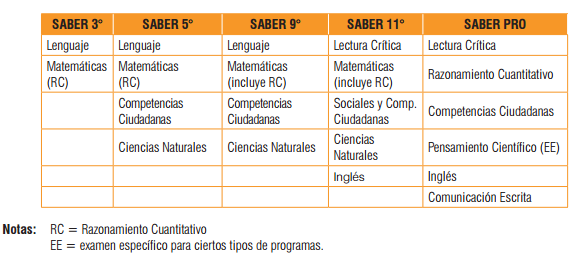 INSTITUCIÓN EDUCATIVA NORMAL SUPERIOR DE SINCELEJO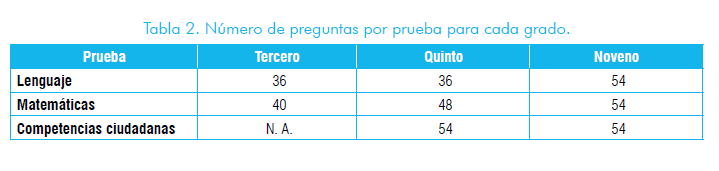 TALLERES POR ÁREASDEL 27 DE JULIO AL 7 DE AGOSTO DE 2015INSTRUMENTO PARA LA ACTIVIDAD No. 8:   COMPARACIÓN ENTRE LO PLANEADO, EJECUTADO Y EVALUADO EN EL PRIMER Y SEGUNDO PERÍODO; Y LOS RESULTADOS SABER ICFESPREESCOLAR, 1º, 2º  Y 3º  COMPARATIVO CON LAS PRUEBAS SABER 3º Y/O ORIENTACIONES PEDAGÓGICASINSTITUCIÓN EDUCATIVA NORMAL SUPERIOR DE SINCELEJOTALLERES POR ÁREASDEL 27 DE JULIO AL 7 DE AGOSTO DE 2015INSTRUMENTO PARA LA ACTIVIDAD No. 8:   COMPARACIÓN ENTRE LO PLANEADO, EJECUTADO Y EVALUADO EN EL PRIMER Y SEGUNDO PERÍODO; Y LOS RESULTADOS SABER ICFESPREESCOLAR, 1º, 2º  Y 3º  COMPARATIVO CON LAS PRUEBAS SABER 3º Y/O ORIENTACIONES PEDAGÓGICASINSTITUCIÓN EDUCATIVA NORMAL SUPERIOR DE SINCELEJOTALLERES POR ÁREASDEL 27 DE JULIO AL 7 DE AGOSTO DE 2015INSTRUMENTO PARA LA ACTIVIDAD No. 8:   COMPARACIÓN ENTRE LO PLANEADO, EJECUTADO Y EVALUADO EN EL PRIMER Y SEGUNDO PERÍODO; Y LOS RESULTADOS SABER ICFESPREESCOLAR, 1º, 2º  Y 3º  COMPARATIVO CON LAS PRUEBAS SABER 3º Y/O ORIENTACIONES PEDAGÓGICASINSTITUCIÓN EDUCATIVA NORMAL SUPERIOR DE SINCELEJOTALLERES POR ÁREASDEL 27 DE JULIO AL 7 DE AGOSTO DE 2015INSTRUMENTO PARA LA ACTIVIDAD No. 8:   COMPARACIÓN ENTRE LO PLANEADO, EJECUTADO Y EVALUADO EN EL PRIMER Y SEGUNDO PERÍODO; Y LOS RESULTADOS SABER ICFESPREESCOLAR, 1º, 2º  Y 3º  COMPARATIVO CON LAS PRUEBAS SABER 3º Y/O ORIENTACIONES PEDAGÓGICASINSTITUCIÓN EDUCATIVA NORMAL SUPERIOR DE SINCELEJOTALLERES POR ÁREASDEL 27 DE JULIO AL 7 DE AGOSTO DE 2015INSTRUMENTO PARA LA ACTIVIDAD No. 8:   COMPARACIÓN ENTRE LO PLANEADO, EJECUTADO Y EVALUADO EN EL PRIMER Y SEGUNDO PERÍODO; Y LOS RESULTADOS SABER ICFES3º, 4º  Y 5º   COMPARATIVO CON LAS PRUEBAS SABER 5º INSTITUCIÓN EDUCATIVA NORMAL SUPERIOR DE SINCELEJOTALLERES POR ÁREASDEL 27 DE JULIO AL 7 DE AGOSTO DE 2015INSTRUMENTO PARA LA ACTIVIDAD No. 8:   COMPARACIÓN ENTRE LO PLANEADO, EJECUTADO Y EVALUADO EN EL PRIMER Y SEGUNDO PERÍODO; Y LOS RESULTADOS SABER ICFES3º, 4º  Y 5º   COMPARATIVO CON LAS PRUEBAS SABER 5º INSTITUCIÓN EDUCATIVA NORMAL SUPERIOR DE SINCELEJOTALLERES POR ÁREASDEL 27 DE JULIO AL 7 DE AGOSTO DE 2015INSTRUMENTO PARA LA ACTIVIDAD No. 8:   COMPARACIÓN ENTRE LO PLANEADO, EJECUTADO Y EVALUADO EN EL PRIMER Y SEGUNDO PERÍODO; Y LOS RESULTADOS SABER ICFES3º, 4º  Y 5º   COMPARATIVO CON LAS PRUEBAS SABER 5º INSTITUCIÓN EDUCATIVA NORMAL SUPERIOR DE SINCELEJOTALLERES POR ÁREASDEL 27 DE JULIO AL 7 DE AGOSTO DE 2015INSTRUMENTO PARA LA ACTIVIDAD No. 8:   COMPARACIÓN ENTRE LO PLANEADO, EJECUTADO Y EVALUADO EN EL PRIMER Y SEGUNDO PERÍODO; Y LOS RESULTADOS SABER ICFES5º, 6º, 7º    COMPARATIVO CON LAS PRUEBAS SABER 9º INSTITUCIÓN EDUCATIVA NORMAL SUPERIOR DE SINCELEJOTALLERES POR ÁREASDEL 27 DE JULIO AL 7 DE AGOSTO DE 2015INSTRUMENTO PARA LA ACTIVIDAD No. 8:   COMPARACIÓN ENTRE LO PLANEADO, EJECUTADO Y EVALUADO EN EL PRIMER Y SEGUNDO PERÍODO; Y LOS RESULTADOS SABER ICFES5º, 6º, 7º    COMPARATIVO CON LAS PRUEBAS SABER 9º INSTITUCIÓN EDUCATIVA NORMAL SUPERIOR DE SINCELEJOTALLERES POR ÁREASDEL 27 DE JULIO AL 7 DE AGOSTO DE 2015INSTRUMENTO PARA LA ACTIVIDAD No. 8:   COMPARACIÓN ENTRE LO PLANEADO, EJECUTADO Y EVALUADO EN EL PRIMER Y SEGUNDO PERÍODO; Y LOS RESULTADOS SABER ICFES5º, 6º, 7º    COMPARATIVO CON LAS PRUEBAS SABER 9º INSTITUCIÓN EDUCATIVA NORMAL SUPERIOR DE SINCELEJOTALLERES POR ÁREASDEL 27 DE JULIO AL 7 DE AGOSTO DE 2015INSTRUMENTO PARA LA ACTIVIDAD No. 8:   COMPARACIÓN ENTRE LO PLANEADO, EJECUTADO Y EVALUADO EN EL PRIMER Y SEGUNDO PERÍODO; Y LOS RESULTADOS SABER ICFES8º Y 9º    COMPARATIVO CON LAS PRUEBAS SABER 9º INSTITUCIÓN EDUCATIVA NORMAL SUPERIOR DE SINCELEJOTALLERES POR ÁREASDEL 27 DE JULIO AL 7 DE AGOSTO DE 2015INSTRUMENTO PARA LA ACTIVIDAD No. 8:   COMPARACIÓN ENTRE LO PLANEADO, EJECUTADO Y EVALUADO EN EL PRIMER Y SEGUNDO PERÍODO; Y LOS RESULTADOS SABER ICFES8º Y 9º    COMPARATIVO CON LAS PRUEBAS SABER 9º INSTITUCIÓN EDUCATIVA NORMAL SUPERIOR DE SINCELEJOTALLERES POR ÁREASDEL 27 DE JULIO AL 7 DE AGOSTO DE 2015INSTITUCIÓN EDUCATIVA NORMAL SUPERIOR DE SINCELEJOTALLERES POR ÁREASDEL 27 DE JULIO AL 7 DE AGOSTO DE 2015INSTRUMENTO PARA LA ACTIVIDAD No. 8:   COMPARACIÓN ENTRE LO PLANEADO, EJECUTADO Y EVALUADO EN EL PRIMER Y SEGUNDO PERÍODO; Y LOS RESULTADOS SABER ICFES10º Y 11º    COMPARATIVO CON LAS PRUEBAS SABER 11º INSTITUCIÓN EDUCATIVA NORMAL SUPERIOR DE SINCELEJOTALLERES POR ÁREASDEL 27 DE JULIO AL 7 DE AGOSTO DE 2015INSTRUMENTO PARA LA ACTIVIDAD No. 8:   COMPARACIÓN ENTRE LO PLANEADO, EJECUTADO Y EVALUADO EN EL PRIMER Y SEGUNDO PERÍODO; Y LOS RESULTADOS SABER ICFES10º Y 11º    COMPARATIVO CON LAS PRUEBAS SABER 11º INSTITUCIÓN EDUCATIVA NORMAL SUPERIOR DE SINCELEJOTALLERES POR ÁREASDEL 27 DE JULIO AL 7 DE AGOSTO DE 2015INSTITUCIÓN EDUCATIVA NORMAL SUPERIOR DE SINCELEJOTALLERES POR ÁREASDEL 27 DE JULIO AL 7 DE AGOSTO DE 2015INSTRUMENTO PARA LA ACTIVIDAD No. 8:   COMPARACIÓN ENTRE LO PLANEADO, EJECUTADO Y EVALUADO EN EL PRIMER Y SEGUNDO PERÍODO; Y LOS RESULTADOS SABER ICFES 11º, I, II, III, IV Y V SEMESTRES      COMPARATIVO CON LAS PRUEBAS SABER PRO INSTITUCIÓN EDUCATIVA NORMAL SUPERIOR DE SINCELEJOTALLERES POR ÁREASDEL 27 DE JULIO AL 7 DE AGOSTO DE 2015INSTRUMENTO PARA LA ACTIVIDAD No. 8:   COMPARACIÓN ENTRE LO PLANEADO, EJECUTADO Y EVALUADO EN EL PRIMER Y SEGUNDO PERÍODO; Y LOS RESULTADOS SABER ICFES 11º, I, II, III, IV Y V SEMESTRES      COMPARATIVO CON LAS PRUEBAS SABER PRO INSTITUCIÓN EDUCATIVA NORMAL SUPERIOR DE SINCELEJOTALLERES POR ÁREASDEL 27 DE JULIO AL 7 DE AGOSTO DE 2015INSTRUMENTO PARA LA ACTIVIDAD No. 9:   REVISIÓN EN RELACIÓN CON LAS NECESIDADES INTERNAS, PRUEBAS EXTERNAS (ICFES) Y LA PERTINENCIA DE LOS SIMULACROS IMPLEMENTADOS POR EL QUIPO DE ABEL MENDOZA.INSTITUCIÓN EDUCATIVA NORMAL SUPERIOR DE SINCELEJOTALLERES POR ÁREASDEL 27 DE JULIO AL 7 DE AGOSTO DE 2015INSTRUMENTO PARA LA ACTIVIDAD No. 10:   COMPROMISOS Y TAREAS POR JORNADA DE TRABAJO. PARA ESTA ACTIVIDAD SE UTILIZARÁ COMO INSTRUMENTO EL PLAN DE MEJORA ESTABLECIDO EN EL PLAN DE ÁREA INSTITUCIONAL.DISTRIBUCIÓN DE LOS TIEMPOSACTIVIDADESRESPONSABLEPRODUCTOSACTIVIDAD No. 1SALUDO, REFLEXIÓN Y LLAMADO A LISTA. SELECCIÓN DEL PROTOCOLANTE.MARÍA DEL ROSARIO SUÁREZASISTENCIASDILIGENCIAMIENTO DEL PROTOCOLO.ACTIVIDAD No. 2PRESENTACIÓN DE LA AGENDA DEL TALLER, DISTRIBUCIÓN DE TIEMPOS Y ACTIVIDADES A REALIZARSE.MARITZA J TENORIOSOCIALIZACIÓN DE LA AGENDA, ACUERDOS Y DESARROLLO DE LA MISMA.ACTIVIDADE No. 3ORGANIZACIÓN POR EQUIPOS VIVIANA Y EQUIPO PARTICIPANTECONFORMAN DE EQUIPOS QUE REPRESENTANTES TODOS LOS NIVELES, GRADOS Y JORNADAS.ACTIVIDAD No. 4REVISIÓN POR EQUIPOS DE LO TRABAJADO EN EL I Y II PERIODO POR NIVELES, GRADOS Y JORNADAS.EQUIPOS ORGANIZADOS SEGÚN ACTIVIDAD ANTERIOR..REGISTRO ESCRITO SEGÚN FORMATO Y SOCIALIZACIÓN POR PARTE DEL RELATOR DEL EQUIPO SELECCIONADO PARA TAL FIN.PLAN DEL PRIMER Y SEGUNDO PERÍODO.ACTIVIDAD No. 5REVISIÓN DE LO TRABAJADO CON LO PRESENTADO EN EL PLAN DE ÁREA 2015.ORIENTADORES DEL TALLER, JEFES DE ÁREAS Y DOCENTES.EJERCICIO DE REVISIÓN POR NIVELES Y GRADOS, RESALTANDO FORTALEZAS, DEBILIDADES Y RECOMENDACIONES.PARTICIPACIONES, REFLEXIONES Y APORTES.PLAN DE ÁREADISTRIBUCIÓN DE LOS TIEMPOSACTIVIDADESRESPONSABLEPRODUCTOSACTIVIDAD No. 6REALIZACIÓN DE UN EJERCICIO POR COMPETENCIAS, PARA PRECISAR SABERES, HABILIDADES, INDICADORES DE DESEMPEÑO, ESTRATEGIAS Y ACTIVIDADES POR LOS MOMENTOS DE LA CLASE E INSTRUMENTOS DE EVALUACIÓN.EQUIPOS DE TRABAJO CONFORMADOSREGISTRO ESCRITO SEGÚN FORMATO Y SOCIALIZACIÓN POR PARTE DEL RELATOR DEL EQUIPO SELECCIONADO PARA TAL FIN.PARTICIPACIONES, REFLEXIONES Y APORTES.ACTIVIDAD No. 7CONFRONTACIÓN DE SABERES, ANÁLISIS Y REFLEXIONES. ATENDIENDO A LA ACTIVIDAD REALIZADA, LO  EJECUTADO EN EL AULAEQUIPOS DE TRABAJO CONFORMADOS Y JEFES DE ÁREAS.EJERCICIO DE REVISIÓN POR NIVELES Y GRADOS, RESALTANDO FORTALEZAS, DEBILIDADES Y RECOMENDACIONES.PARTICIPACIONES, REFLEXIONES Y APORTES.ACTIVIDADE No. 8COMPARACIÓN ENTRE LO PLANEADO, EJECUTADO Y EVALUADO EN EL PRIMER Y SEGUNDO PERÍODO; Y LOS RESULTADOS SABER ICFES - EQUIPOS DE TRABAJO CONFORMADOS Y JEFES DE ÁREAS.REGISTRO ESCRITO SEGÚN FORMATO Y SOCIALIZACIÓN POR PARTE DEL RELATOR DEL EQUIPO SELECCIONADO PARA TAL FIN. RESALTANDO FORTALEZAS, DEBILIDADES Y RECOMENDACIONES.PARTICIPACIONES, REFLEXIONES Y APORTES.DISTRIBUCIÓN DE LOS TIEMPOSACTIVIDADESRESPONSABLEPRODUCTOSACTIVIDAD No. 9REVISIÓN EN RELACIÓN CON LAS NECESIDADES INTERNAS, PRUEBAS EXTERNAS (ICFES) Y LA PERTINENCIA DE LOS SIMULACROS IMPLEMENTADOS POR EL QUIPO DE ABEL MENDOZA.EQUIPOS DE TRABAJO CONFORMADOS Y JEFES DE ÁREAS.REVISIÓN DE CUADERNILLOS ICFES:3º, 5º, 9º, 11º  Y SABER PRO CON LOS CUADERNILLOS 3º, 4º, 5º, 6º, 7º, 8º, 9º, 10º Y 11º IMPLEMENTADO POR ABEL MENDOZA.REGISTRO ESCRITO SEGÚN FORMATO Y SOCIALIZACIÓN POR PARTE DEL RELATOR DEL EQUIPO SELECCIONADO PARA TAL FIN. RESALTANDO FORTALEZAS, DEBILIDADES Y RECOMENDACIONES.PARTICIPACIONES, REFLEXIONES Y APORTES.ACTIVIDAD No. 10COMPROMISOS Y TAREAS POR JORNADA DE TRABAJO.JEFES DE ÁREAS Y DOCENTES.CUMPLIMIENTO DE LOS COMPROMISOS ACORDADOS SEGÚN LAS NECESIDADES SURGIDAS EN RELACIÓN AL FORTALECIMIENTO DEL ÁREA PARA LOS APRENDIZAJES ESPERADOS EN LOS ESTUDIANTES.No.NOMBRES Y APELLIDOSNIVEL DONDE DE DESEMPEÑAGRADOSC.C.CORREO ELECTRÓNICONo. TELÉFONO12345678No.NOMBRES Y APELLIDOSNIVEL DONDE DE DESEMPEÑAGRADOSC.C.CORREO ELECTRÓNICONo. TELÉFONO910111213141516171819No.NOMBRES Y APELLIDOSNIVEL DONDE DE DESEMPEÑAGRADOSC.C.CORREO ELECTRÓNICONo. TELÉFONO12345678No.NOMBRES Y APELLIDOSNIVEL DONDE DE DESEMPEÑAGRADOSC.C.CORREO ELECTRÓNICONo. TELÉFONO910111213141516171819No.PERFILES NECESARIOSNOMBRES Y APELLIDOS 1DOCENTE QUE REPRESENTA EL NIVEL DE PREESCOLAR2DOCENTE QUE REPRESENTA 1º JORNADA MATINAL3DOCENTE QUE REPRESENTA 1º JORNADA VESPERTINA4DOCENTE QUE REPRESENTA 2º JORNADA MATINAL5DOCENTE QUE REPRESENTA 2º JORNADA VESPERTINA6DOCENTE QUE REPRESENTA 3º JORNADA MATINAL7DOCENTE QUE REPRESENTA 3º JORNADA VESPERTINA8DOCENTE QUE REPRESENTA 4º JORNADA MATINAL9DOCENTE QUE REPRESENTA 4º JORNADA VESPERTINA10DOCENTE QUE REPRESENTA 5º JORNADA MATINAL11DOCENTE QUE REPRESENTA 5º JORNADA VESPERTINA12DOCENTE QUE REPRESENTA 6º JORNADA MATINAL13DOCENTE QUE REPRESENTA 6º JORNADA VESPERTINA14DOCENTE QUE REPRESENTA 7º JORNADA MATINAL15DOCENTE QUE REPRESENTA 7º JORNADA VESPERTINA16DOCENTE QUE REPRESENTA 8º JORNADA MATINAL17DOCENTE QUE REPRESENTA 8º JORNADA VESPERTINA18DOCENTE QUE REPRESENTA 9º JORNADA MATINAL19DOCENTE QUE REPRESENTA 9º JORNADA VESPERTINA20DOCENTE QUE REPRESENTA 9º JORNADA MATINAL21DOCENTE QUE REPRESENTA 9º JORNADA VESPERTINA22DOCENTE QUE REPRESENTA 10º JORNADA MATINAL23DOCENTE QUE PRESENTA 10º JORNADA VESPERTINA24DOCENTE QUE REPRESENTA 11º JORNADA MATINAL25DOCENTE QUE REPRESENTA 11º JORNADA VESPERTINA26DOCENTE QUE REPRESENTA EL PROGRAMA DE FORMACIÓN COMPLEMENTARIA27DOCENTE QUE REPRESENTA EL PROGRAMA DE FORMACIÓN COMPLEMENTARIA.TRABAJO POR NIVELES Y GRADOSI PERÍODOIIPREESCOLARI PERÍODOIICONTÓ CON PLANEACIÓN (COLOCAR EN LA COLUMNA SI O NO EN CADA PERÍODO)COMPETENCIAS TRABAJADASSABERES TRABAJADOSESTRATEGIAS Y ACTIVIDADES IMPLEMENTADASINDICADORES DE DESEMPEÑOINSTRUMENTOS DE EVALUACION IMPLEMENTADOSTRABAJO POR NIVELES Y GRADOSI PERÍODOII1º JORNADA MATINALI PERÍODOIICONTÓ CON PLANEACIÓN (COLOCAR EN LA COLUMNA SI O NO EN CADA PERÍODO)COMPETENCIAS TRABAJADASSABERES TRABAJADOSESTRATEGIAS Y ACTIVIDADES IMPLEMENTADASINDICADORES DE DESEMPEÑOINSTRUMENTOS DE EVALUACION IMPLEMENTADOSTRABAJO POR NIVELES Y GRADOSI PERÍODOII1º JORNADA VESPERTINAI PERÍODOIICONTÓ CON PLANEACIÓN (COLOCAR EN LA COLUMNA SI O NO EN CADA PERÍODO)COMPETENCIAS TRABAJADASSABERES TRABAJADOSESTRATEGIAS Y ACTIVIDADES IMPLEMENTADASINDICADORES DE DESEMPEÑOINSTRUMENTOS DE EVALUACION IMPLEMENTADOSTRABAJO POR NIVELES Y GRADOSI PERÍODOII2º JORNADA MATINALI PERÍODOIICONTÓ CON PLANEACIÓN (COLOCAR EN LA COLUMNA SI O NO EN CADA PERÍODO)COMPETENCIAS TRABAJADASSABERES TRABAJADOSESTRATEGIAS Y ACTIVIDADES IMPLEMENTADASINDICADORES DE DESEMPEÑOINSTRUMENTOS DE EVALUACION IMPLEMENTADOSTRABAJO POR NIVELES Y GRADOSI PERÍODOII2º JORNADA VESPERTINAI PERÍODOIICONTÓ CON PLANEACIÓN (COLOCAR EN LA COLUMNA SI O NO EN CADA PERÍODO)COMPETENCIAS TRABAJADASSABERES TRABAJADOSESTRATEGIAS Y ACTIVIDADES IMPLEMENTADASINDICADORES DE DESEMPEÑOINSTRUMENTOS DE EVALUACION IMPLEMENTADOSTRABAJO POR NIVELES Y GRADOSI PERÍODOII3º JORNADA MATINALI PERÍODOIICONTÓ CON PLANEACIÓN (COLOCAR EN LA COLUMNA SI O NO EN CADA PERÍODO)COMPETENCIAS TRABAJADASSABERES TRABAJADOSESTRATEGIAS Y ACTIVIDADES IMPLEMENTADASINDICADORES DE DESEMPEÑOINSTRUMENTOS DE EVALUACION IMPLEMENTADOSTRABAJO POR NIVELES Y GRADOSI PERÍODOII3º JORNADA VESPERTINAI PERÍODOIICONTÓ CON PLANEACIÓN (COLOCAR EN LA COLUMNA SI O NO EN CADA PERÍODO)COMPETENCIAS TRABAJADASSABERES TRABAJADOSESTRATEGIAS Y ACTIVIDADES IMPLEMENTADASINDICADORES DE DESEMPEÑOINSTRUMENTOS DE EVALUACION IMPLEMENTADOSTRABAJO POR NIVELES Y GRADOSI PERÍODOII4º JORNADA MATINALI PERÍODOIICONTÓ CON PLANEACIÓN (COLOCAR EN LA COLUMNA SI O NO EN CADA PERÍODO)COMPETENCIAS TRABAJADASSABERES TRABAJADOSESTRATEGIAS Y ACTIVIDADES IMPLEMENTADASINDICADORES DE DESEMPEÑOINSTRUMENTOS DE EVALUACION IMPLEMENTADOSTRABAJO POR NIVELES Y GRADOSI PERÍODOII4º JORNADA VESPERTINAI PERÍODOIICONTÓ CON PLANEACIÓN (COLOCAR EN LA COLUMNA SI O NO EN CADA PERÍODO)COMPETENCIAS TRABAJADASSABERES TRABAJADOSESTRATEGIAS Y ACTIVIDADES IMPLEMENTADASINDICADORES DE DESEMPEÑOINSTRUMENTOS DE EVALUACION IMPLEMENTADOSTRABAJO POR NIVELES Y GRADOSI PERÍODOII5º JORNADA MATINALI PERÍODOIICONTÓ CON PLANEACIÓN (COLOCAR EN LA COLUMNA SI O NO EN CADA PERÍODO)COMPETENCIAS TRABAJADASSABERES TRABAJADOSESTRATEGIAS Y ACTIVIDADES IMPLEMENTADASINDICADORES DE DESEMPEÑOINSTRUMENTOS DE EVALUACION IMPLEMENTADOSTRABAJO POR NIVELES Y GRADOSI PERÍODOII5º JORNADA VESPERTINAI PERÍODOIICONTÓ CON PLANEACIÓN (COLOCAR EN LA COLUMNA SI O NO EN CADA PERÍODO)COMPETENCIAS TRABAJADASSABERES TRABAJADOSESTRATEGIAS Y ACTIVIDADES IMPLEMENTADASINDICADORES DE DESEMPEÑOINSTRUMENTOS DE EVALUACION IMPLEMENTADOSTRABAJO POR NIVELES Y GRADOSI PERÍODOII6º JORNADA MATINALI PERÍODOIICONTÓ CON PLANEACIÓN (COLOCAR EN LA COLUMNA SI O NO EN CADA PERÍODO)COMPETENCIAS TRABAJADASSABERES TRABAJADOSESTRATEGIAS Y ACTIVIDADES IMPLEMENTADASINDICADORES DE DESEMPEÑOINSTRUMENTOS DE EVALUACION IMPLEMENTADOSTRABAJO POR NIVELES Y GRADOSI PERÍODOII6º JORNADA VESPERTINAI PERÍODOIICONTÓ CON PLANEACIÓN (COLOCAR EN LA COLUMNA SI O NO EN CADA PERÍODO)COMPETENCIAS TRABAJADASSABERES TRABAJADOSESTRATEGIAS Y ACTIVIDADES IMPLEMENTADASINDICADORES DE DESEMPEÑOINSTRUMENTOS DE EVALUACION IMPLEMENTADOSTRABAJO POR NIVELES Y GRADOSI PERÍODOII7º JORNADA MATINALI PERÍODOIICONTÓ CON PLANEACIÓN (COLOCAR EN LA COLUMNA SI O NO EN CADA PERÍODO)COMPETENCIAS TRABAJADASSABERES TRABAJADOSESTRATEGIAS Y ACTIVIDADES IMPLEMENTADASINDICADORES DE DESEMPEÑOINSTRUMENTOS DE EVALUACION IMPLEMENTADOSTRABAJO POR NIVELES Y GRADOSI PERÍODOII7º JORNADA VESPERTINAI PERÍODOIICONTÓ CON PLANEACIÓN (COLOCAR EN LA COLUMNA SI O NO EN CADA PERÍODO)COMPETENCIAS TRABAJADASSABERES TRABAJADOSESTRATEGIAS Y ACTIVIDADES IMPLEMENTADASINDICADORES DE DESEMPEÑOINSTRUMENTOS DE EVALUACION IMPLEMENTADOSTRABAJO POR NIVELES Y GRADOSI PERÍODOII8º JORNADA MATINALI PERÍODOIICONTÓ CON PLANEACIÓN (COLOCAR EN LA COLUMNA SI O NO EN CADA PERÍODO)COMPETENCIAS TRABAJADASSABERES TRABAJADOSESTRATEGIAS Y ACTIVIDADES IMPLEMENTADASINDICADORES DE DESEMPEÑOINSTRUMENTOS DE EVALUACION IMPLEMENTADOSTRABAJO POR NIVELES Y GRADOSI PERÍODOII8º JORNADA VESPERTINAI PERÍODOIICONTÓ CON PLANEACIÓN (COLOCAR EN LA COLUMNA SI O NO EN CADA PERÍODO)COMPETENCIAS TRABAJADASSABERES TRABAJADOSESTRATEGIAS Y ACTIVIDADES IMPLEMENTADASINDICADORES DE DESEMPEÑOINSTRUMENTOS DE EVALUACION IMPLEMENTADOSTRABAJO POR NIVELES Y GRADOSI PERÍODOII9º JORNADA MATINALI PERÍODOIICONTÓ CON PLANEACIÓN (COLOCAR EN LA COLUMNA SI O NO EN CADA PERÍODO)COMPETENCIAS TRABAJADASSABERES TRABAJADOSESTRATEGIAS Y ACTIVIDADES IMPLEMENTADASINDICADORES DE DESEMPEÑOINSTRUMENTOS DE EVALUACION IMPLEMENTADOSTRABAJO POR NIVELES Y GRADOSI PERÍODOII9º JORNADA VESPERTINAI PERÍODOIICONTÓ CON PLANEACIÓN (COLOCAR EN LA COLUMNA SI O NO EN CADA PERÍODO)COMPETENCIAS TRABAJADASSABERES TRABAJADOSESTRATEGIAS Y ACTIVIDADES IMPLEMENTADASINDICADORES DE DESEMPEÑOINSTRUMENTOS DE EVALUACION IMPLEMENTADOSTRABAJO POR NIVELES Y GRADOSI PERÍODOII10º JORNADA MATINALI PERÍODOIICONTÓ CON PLANEACIÓN (COLOCAR EN LA COLUMNA SI O NO EN CADA PERÍODO)COMPETENCIAS TRABAJADASSABERES TRABAJADOSESTRATEGIAS Y ACTIVIDADES IMPLEMENTADASINDICADORES DE DESEMPEÑOINSTRUMENTOS DE EVALUACION IMPLEMENTADOSTRABAJO POR NIVELES Y GRADOSI PERÍODOII10º JORNADA VESPERTINAI PERÍODOIICONTÓ CON PLANEACIÓN (COLOCAR EN LA COLUMNA SI O NO EN CADA PERÍODO)COMPETENCIAS TRABAJADASSABERES TRABAJADOSESTRATEGIAS Y ACTIVIDADES IMPLEMENTADASINDICADORES DE DESEMPEÑOINSTRUMENTOS DE EVALUACION IMPLEMENTADOSTRABAJO POR NIVELES Y GRADOSI PERÍODOII11º JORNADA MATINALI PERÍODOIICONTÓ CON PLANEACIÓN (COLOCAR EN LA COLUMNA SI O NO EN CADA PERÍODO)COMPETENCIAS TRABAJADASSABERES TRABAJADOSESTRATEGIAS Y ACTIVIDADES IMPLEMENTADASINDICADORES DE DESEMPEÑOINSTRUMENTOS DE EVALUACION IMPLEMENTADOSTRABAJO POR NIVELES Y GRADOSI PERÍODOII11º JORNADA VESPERTINAI PERÍODOIICONTÓ CON PLANEACIÓN (COLOCAR EN LA COLUMNA SI O NO EN CADA PERÍODO)COMPETENCIAS TRABAJADASSABERES TRABAJADOSESTRATEGIAS Y ACTIVIDADES IMPLEMENTADASINDICADORES DE DESEMPEÑOINSTRUMENTOS DE EVALUACION IMPLEMENTADOSTRABAJO POR NIVELES Y GRADOSI PERÍODOII PERÍODORECEPCIÓN DE PLANES DE I Y II PERÍODOSPROGRAMA DE FORMACIÓN COMPLEMENTARIAI PERÍODOII PERÍODORECEPCIÓN DE PLANES DE I Y II PERÍODOSCONTÓ CON PLANEACIÓN (COLOCAR EN LA COLUMNA SI O NO EN CADA PERÍODO)COMPETENCIAS TRABAJADASSABERES TRABAJADOSESTRATEGIAS Y ACTIVIDADES IMPLEMENTADASINDICADORES DE DESEMPEÑOINSTRUMENTOS DE EVALUACION IMPLEMENTADOSNIVELI PERÍODOCOMPARADO CON PLANCON LO PROPUESTO EN EL PLAN DE ÁREAFORTALEZASDEBILIDADESRECOMENDACIONESPREESCOLARPREESCOLARII PERIODOCOMPARADO CON PLANCON LO PROPUESTO EN EL PLAN DE ÁREAFORTALEZASDEBILIDADESRECOMENDACIONESPREESCOLARNIVELI PERÍODOCOMPARADO CON PLANCON LO PROPUESTO EN EL PLAN DE ÁREAFORTALEZASDEBILIDADESRECOMENDACIONES1º MATINAL1º MATINALII PERIODOCOMPARADO CON PLANCON LO PROPUESTO EN EL PLAN DE ÁREAFORTALEZASDEBILIDADESRECOMENDACIONES1º MATINALNIVELI PERÍODOCOMPARADO CON PLANCON LO PROPUESTO EN EL PLAN DE ÁREAFORTALEZASDEBILIDADESRECOMENDACIONES1º VESPERTINA1º VESPERTINAII PERIODOCOMPARADO CON PLANCON LO PROPUESTO EN EL PLAN DE ÁREAFORTALEZASDEBILIDADESRECOMENDACIONES1º VESPERTINANIVELI PERÍODOCOMPARADO CON PLANCON LO PROPUESTO EN EL PLAN DE ÁREAFORTALEZASDEBILIDADESRECOMENDACIONES2º MATINAL2º MATINALII PERIODOCOMPARADO CON PLANCON LO PROPUESTO EN EL PLAN DE ÁREAFORTALEZASDEBILIDADESRECOMENDACIONES2º MATINALNIVELI PERÍODOCOMPARADO CON PLANCON LO PROPUESTO EN EL PLAN DE ÁREAFORTALEZASDEBILIDADESRECOMENDACIONES2º VESPERTINA2º VESPERTINAII PERIODOCOMPARADO CON PLANCON LO PROPUESTO EN EL PLAN DE ÁREAFORTALEZASDEBILIDADESRECOMENDACIONES2º VESPERTINANIVELI PERÍODOCOMPARADO CON PLANCON LO PROPUESTO EN EL PLAN DE ÁREAFORTALEZASDEBILIDADESRECOMENDACIONES3º MATINAL3º MATINALII PERIODOCOMPARADO CON PLANCON LO PROPUESTO EN EL PLAN DE ÁREAFORTALEZASDEBILIDADESRECOMENDACIONES3º MATINALNIVELI PERÍODOCOMPARADO CON PLANCON LO PROPUESTO EN EL PLAN DE ÁREAFORTALEZASDEBILIDADESRECOMENDACIONES3º VESPERTINA3º VESPERTINAII PERIODOCOMPARADO CON PLANCON LO PROPUESTO EN EL PLAN DE ÁREAFORTALEZASDEBILIDADESRECOMENDACIONES3º VESPERTINANIVELI PERÍODOCOMPARADO CON PLANCON LO PROPUESTO EN EL PLAN DE ÁREAFORTALEZASDEBILIDADESRECOMENDACIONES4º MATINAL4º MATINALII PERIODOCOMPARADO CON PLANCON LO PROPUESTO EN EL PLAN DE ÁREAFORTALEZASDEBILIDADESRECOMENDACIONES4º MATINALNIVELI PERÍODOCOMPARADO CON PLANCON LO PROPUESTO EN EL PLAN DE ÁREAFORTALEZASDEBILIDADESRECOMENDACIONES4º VESPERTINA4º VESPERTINAII PERIODOCOMPARADO CON PLANCON LO PROPUESTO EN EL PLAN DE ÁREAFORTALEZASDEBILIDADESRECOMENDACIONES4º VESPERTINANIVELI PERÍODOCOMPARADO CON PLANCON LO PROPUESTO EN EL PLAN DE ÁREAFORTALEZASDEBILIDADESRECOMENDACIONES5º MATINAL5º MATINALII PERIODOCOMPARADO CON PLANCON LO PROPUESTO EN EL PLAN DE ÁREAFORTALEZASDEBILIDADESRECOMENDACIONES5º MATINALNIVELI PERÍODOCOMPARADO CON PLANCON LO PROPUESTO EN EL PLAN DE ÁREAFORTALEZASDEBILIDADESRECOMENDACIONES5º VESPERTINA5º VESPERTINAII PERIODOCOMPARADO CON PLANCON LO PROPUESTO EN EL PLAN DE ÁREAFORTALEZASDEBILIDADESRECOMENDACIONES5º VESPERTINANIVELI PERÍODOCOMPARADO CON PLANCON LO PROPUESTO EN EL PLAN DE ÁREAFORTALEZASDEBILIDADESRECOMENDACIONES6º MATINAL6º MATINALII PERIODOCOMPARADO CON PLANCON LO PROPUESTO EN EL PLAN DE ÁREAFORTALEZASDEBILIDADESRECOMENDACIONES6º MATINALNIVELI PERÍODOCOMPARADO CON PLANCON LO PROPUESTO EN EL PLAN DE ÁREAFORTALEZASDEBILIDADESRECOMENDACIONES6º VESPERTINA6º VESPERTINAII PERIODOCOMPARADO CON PLANCON LO PROPUESTO EN EL PLAN DE ÁREAFORTALEZASDEBILIDADESRECOMENDACIONES6º VESPERTINANIVELI PERÍODOCOMPARADO CON PLANCON LO PROPUESTO EN EL PLAN DE ÁREAFORTALEZASDEBILIDADESRECOMENDACIONES7º MATINAL7º MATINALII PERIODOCOMPARADO CON PLANCON LO PROPUESTO EN EL PLAN DE ÁREAFORTALEZASDEBILIDADESRECOMENDACIONES7º MATINALNIVELI PERÍODOCOMPARADO CON PLANCON LO PROPUESTO EN EL PLAN DE ÁREAFORTALEZASDEBILIDADESRECOMENDACIONES7º VESPERTINA7º VESPERTINAII PERIODOCOMPARADO CON PLANCON LO PROPUESTO EN EL PLAN DE ÁREAFORTALEZASDEBILIDADESRECOMENDACIONES7º VESPERTINANIVELI PERÍODOCOMPARADO CON PLANCON LO PROPUESTO EN EL PLAN DE ÁREAFORTALEZASDEBILIDADESRECOMENDACIONES8º MATINAL8º MATINALII PERIODOCOMPARADO CON PLANCON LO PROPUESTO EN EL PLAN DE ÁREAFORTALEZASDEBILIDADESRECOMENDACIONES8º MATINALNIVELI PERÍODOCOMPARADO CON PLANCON LO PROPUESTO EN EL PLAN DE ÁREAFORTALEZASDEBILIDADESRECOMENDACIONES8º VESPERTINA8º VESPERTINAII PERIODOCOMPARADO CON PLANCON LO PROPUESTO EN EL PLAN DE ÁREAFORTALEZASDEBILIDADESRECOMENDACIONES8º VESPERTINANIVELI PERÍODOCOMPARADO CON PLANCON LO PROPUESTO EN EL PLAN DE ÁREAFORTALEZASDEBILIDADESRECOMENDACIONES9º MATINAL9º MATINALII PERIODOCOMPARADO CON PLANCON LO PROPUESTO EN EL PLAN DE ÁREAFORTALEZASDEBILIDADESRECOMENDACIONES9º MATINALNIVELI PERÍODOCOMPARADO CON PLANCON LO PROPUESTO EN EL PLAN DE ÁREAFORTALEZASDEBILIDADESRECOMENDACIONES9º VESPERTINA9º VESPERTINAII PERIODOCOMPARADO CON PLANCON LO PROPUESTO EN EL PLAN DE ÁREAFORTALEZASDEBILIDADESRECOMENDACIONES9º VESPERTINANIVELI PERÍODOCOMPARADO CON PLANCON LO PROPUESTO EN EL PLAN DE ÁREAFORTALEZASDEBILIDADESRECOMENDACIONES10º MATINAL10º MATINALII PERIODOCOMPARADO CON PLANCON LO PROPUESTO EN EL PLAN DE ÁREAFORTALEZASDEBILIDADESRECOMENDACIONES10º MATINALNIVELI PERÍODOCOMPARADO CON PLANCON LO PROPUESTO EN EL PLAN DE ÁREAFORTALEZASDEBILIDADESRECOMENDACIONES10º VESPERTINA10º VESPERTINAII PERIODOCOMPARADO CON PLANCON LO PROPUESTO EN EL PLAN DE ÁREAFORTALEZASDEBILIDADESRECOMENDACIONES10º VESPERTINANIVELI PERÍODOCOMPARADO CON PLANCON LO PROPUESTO EN EL PLAN DE ÁREAFORTALEZASDEBILIDADESRECOMENDACIONES11º MATINAL11º MATINALII PERIODOCOMPARADO CON PLANCON LO PROPUESTO EN EL PLAN DE ÁREAFORTALEZASDEBILIDADESRECOMENDACIONES11º MATINALNIVELI PERÍODOCOMPARADO CON PLANCON LO PROPUESTO EN EL PLAN DE ÁREAFORTALEZASDEBILIDADESRECOMENDACIONES11º VESPERTINA11º VESPERTINAII PERIODOCOMPARADO CON PLANCON LO PROPUESTO EN EL PLAN DE ÁREAFORTALEZASDEBILIDADESRECOMENDACIONES11º VESPERTINANIVELI CORTECOMPARADO CON PLANCON LO PROPUESTO EN EL PLAN DE ÁREAFORTALEZASDEBILIDADESRECOMENDACIONESPROGRAMA DE FORMACIÓN COMPLEMENTARIAPROGRAMA DE FORMACIÓN COMPLEMENTARIAII CORTECOMPARADO CON PLANCON LO PROPUESTO EN EL PLAN DE ÁREAFORTALEZASDEBILIDADESRECOMENDACIONESPROGRAMA DE FORMACIÓN COMPLEMENTARIANIVELFINALCOMPARADO CON PLANCON LO PROPUESTO EN EL PLAN DE ÁREAFORTALEZASDEBILIDADESRECOMENDACIONESNIVELFORTALEZAS DE LA ACTIVIDAD REALIZADA POR MOMENTOSDEBILIDADES DE LA ACTIVIDAD REALIZADA POR MOMENTOSFORTALEZAS DE LAS ACTIVIDADES QUE REALIZO EN EL AULADEBILIDADES DE LAS ACTIVIDADES QUE REALIZÓ EN EL AULARECOMENDACIONESPREESCOLARNIVELFORTALEZAS DE LA ACTIVIDAD REALIZADA POR MOMENTOSDEBILIDADES DE LA ACTIVIDAD REALIZADA POR MOMENTOSFORTALEZAS DE LAS ACTIVIDADES QUE REALIZO EN EL AULADEBILIDADES DE LAS ACTIVIDADES QUE REALIZÓ EN EL AULARECOMENDACIONES1º MATINALNIVELFORTALEZAS DE LA ACTIVIDAD REALIZADA POR MOMENTOSDEBILIDADES DE LA ACTIVIDAD REALIZADA POR MOMENTOSFORTALEZAS DE LAS ACTIVIDADES QUE REALIZO EN EL AULADEBILIDADES DE LAS ACTIVIDADES QUE REALIZÓ EN EL AULARECOMENDACIONES1º VESPERTINANIVELFORTALEZAS DE LA ACTIVIDAD REALIZADA POR MOMENTOSDEBILIDADES DE LA ACTIVIDAD REALIZADA POR MOMENTOSFORTALEZAS DE LAS ACTIVIDADES QUE REALIZO EN EL AULADEBILIDADES DE LAS ACTIVIDADES QUE REALIZÓ EN EL AULARECOMENDACIONES2º MATINALNIVELFORTALEZAS DE LA ACTIVIDAD REALIZADA POR MOMENTOSDEBILIDADES DE LA ACTIVIDAD REALIZADA POR MOMENTOSFORTALEZAS DE LAS ACTIVIDADES QUE REALIZO EN EL AULADEBILIDADES DE LAS ACTIVIDADES QUE REALIZÓ EN EL AULARECOMENDACIONES2º VESPERTINANIVELFORTALEZAS DE LA ACTIVIDAD REALIZADA POR MOMENTOSDEBILIDADES DE LA ACTIVIDAD REALIZADA POR MOMENTOSFORTALEZAS DE LAS ACTIVIDADES QUE REALIZO EN EL AULADEBILIDADES DE LAS ACTIVIDADES QUE REALIZÓ EN EL AULARECOMENDACIONES3º MATINALNIVELFORTALEZAS DE LA ACTIVIDAD REALIZADA POR MOMENTOSDEBILIDADES DE LA ACTIVIDAD REALIZADA POR MOMENTOSFORTALEZAS DE LAS ACTIVIDADES QUE REALIZO EN EL AULADEBILIDADES DE LAS ACTIVIDADES QUE REALIZÓ EN EL AULARECOMENDACIONES3º VESPERTINANIVELFORTALEZAS DE LA ACTIVIDAD REALIZADA POR MOMENTOSDEBILIDADES DE LA ACTIVIDAD REALIZADA POR MOMENTOSFORTALEZAS DE LAS ACTIVIDADES QUE REALIZO EN EL AULADEBILIDADES DE LAS ACTIVIDADES QUE REALIZÓ EN EL AULARECOMENDACIONES4º MATINALNIVELFORTALEZAS DE LA ACTIVIDAD REALIZADA POR MOMENTOSDEBILIDADES DE LA ACTIVIDAD REALIZADA POR MOMENTOSFORTALEZAS DE LAS ACTIVIDADES QUE REALIZO EN EL AULADEBILIDADES DE LAS ACTIVIDADES QUE REALIZÓ EN EL AULARECOMENDACIONES4º VESPERTINANIVELFORTALEZAS DE LA ACTIVIDAD REALIZADA POR MOMENTOSDEBILIDADES DE LA ACTIVIDAD REALIZADA POR MOMENTOSFORTALEZAS DE LAS ACTIVIDADES QUE REALIZO EN EL AULADEBILIDADES DE LAS ACTIVIDADES QUE REALIZÓ EN EL AULARECOMENDACIONES5º MATINALNIVELFORTALEZAS DE LA ACTIVIDAD REALIZADA POR MOMENTOSDEBILIDADES DE LA ACTIVIDAD REALIZADA POR MOMENTOSFORTALEZAS DE LAS ACTIVIDADES QUE REALIZO EN EL AULADEBILIDADES DE LAS ACTIVIDADES QUE REALIZÓ EN EL AULARECOMENDACIONES5º VESPERTINANIVELFORTALEZAS DE LA ACTIVIDAD REALIZADA POR MOMENTOSDEBILIDADES DE LA ACTIVIDAD REALIZADA POR MOMENTOSFORTALEZAS DE LAS ACTIVIDADES QUE REALIZO EN EL AULADEBILIDADES DE LAS ACTIVIDADES QUE REALIZÓ EN EL AULARECOMENDACIONES6º MATINALNIVELFORTALEZAS DE LA ACTIVIDAD REALIZADA POR MOMENTOSDEBILIDADES DE LA ACTIVIDAD REALIZADA POR MOMENTOSFORTALEZAS DE LAS ACTIVIDADES QUE REALIZO EN EL AULADEBILIDADES DE LAS ACTIVIDADES QUE REALIZÓ EN EL AULARECOMENDACIONES6º VESPERTINANIVELFORTALEZAS DE LA ACTIVIDAD REALIZADA POR MOMENTOSDEBILIDADES DE LA ACTIVIDAD REALIZADA POR MOMENTOSFORTALEZAS DE LAS ACTIVIDADES QUE REALIZO EN EL AULADEBILIDADES DE LAS ACTIVIDADES QUE REALIZÓ EN EL AULARECOMENDACIONES7º MATINALNIVELFORTALEZAS DE LA ACTIVIDAD REALIZADA POR MOMENTOSDEBILIDADES DE LA ACTIVIDAD REALIZADA POR MOMENTOSFORTALEZAS DE LAS ACTIVIDADES QUE REALIZO EN EL AULADEBILIDADES DE LAS ACTIVIDADES QUE REALIZÓ EN EL AULARECOMENDACIONES7º VESPERTINANIVELFORTALEZAS DE LA ACTIVIDAD REALIZADA POR MOMENTOSDEBILIDADES DE LA ACTIVIDAD REALIZADA POR MOMENTOSFORTALEZAS DE LAS ACTIVIDADES QUE REALIZO EN EL AULADEBILIDADES DE LAS ACTIVIDADES QUE REALIZÓ EN EL AULARECOMENDACIONES8º MATINALNIVELFORTALEZAS DE LA ACTIVIDAD REALIZADA POR MOMENTOSDEBILIDADES DE LA ACTIVIDAD REALIZADA POR MOMENTOSFORTALEZAS DE LAS ACTIVIDADES QUE REALIZO EN EL AULADEBILIDADES DE LAS ACTIVIDADES QUE REALIZÓ EN EL AULARECOMENDACIONES8º VESPERTINANIVELFORTALEZAS DE LA ACTIVIDAD REALIZADA POR MOMENTOSDEBILIDADES DE LA ACTIVIDAD REALIZADA POR MOMENTOSFORTALEZAS DE LAS ACTIVIDADES QUE REALIZO EN EL AULADEBILIDADES DE LAS ACTIVIDADES QUE REALIZÓ EN EL AULARECOMENDACIONES9º MATINALNIVELFORTALEZAS DE LA ACTIVIDAD REALIZADA POR MOMENTOSDEBILIDADES DE LA ACTIVIDAD REALIZADA POR MOMENTOSFORTALEZAS DE LAS ACTIVIDADES QUE REALIZO EN EL AULADEBILIDADES DE LAS ACTIVIDADES QUE REALIZÓ EN EL AULARECOMENDACIONES9º VESPERTINANIVELFORTALEZAS DE LA ACTIVIDAD REALIZADA POR MOMENTOSDEBILIDADES DE LA ACTIVIDAD REALIZADA POR MOMENTOSFORTALEZAS DE LAS ACTIVIDADES QUE REALIZO EN EL AULADEBILIDADES DE LAS ACTIVIDADES QUE REALIZÓ EN EL AULARECOMENDACIONES10º MATINALNIVELFORTALEZAS DE LA ACTIVIDAD REALIZADA POR MOMENTOSDEBILIDADES DE LA ACTIVIDAD REALIZADA POR MOMENTOSFORTALEZAS DE LAS ACTIVIDADES QUE REALIZO EN EL AULADEBILIDADES DE LAS ACTIVIDADES QUE REALIZÓ EN EL AULARECOMENDACIONES10º VESPERTINANIVELFORTALEZAS DE LA ACTIVIDAD REALIZADA POR MOMENTOSDEBILIDADES DE LA ACTIVIDAD REALIZADA POR MOMENTOSFORTALEZAS DE LAS ACTIVIDADES QUE REALIZO EN EL AULADEBILIDADES DE LAS ACTIVIDADES QUE REALIZÓ EN EL AULARECOMENDACIONES11º MATINALNIVELFORTALEZAS DE LA ACTIVIDAD REALIZADA POR MOMENTOSDEBILIDADES DE LA ACTIVIDAD REALIZADA POR MOMENTOSFORTALEZAS DE LAS ACTIVIDADES QUE REALIZO EN EL AULADEBILIDADES DE LAS ACTIVIDADES QUE REALIZÓ EN EL AULARECOMENDACIONES11º VESPERTINANIVELFORTALEZAS DE LA ACTIVIDAD REALIZADA POR MOMENTOSDEBILIDADES DE LA ACTIVIDAD REALIZADA POR MOMENTOSFORTALEZAS DE LAS ACTIVIDADES QUE REALIZO EN EL AULADEBILIDADES DE LAS ACTIVIDADES QUE REALIZÓ EN EL AULARECOMENDACIONESPROGRAMA DE FORMACIÓN COMPLEMENTARIANIVELFORTALEZAS DE LA ACTIVIDAD REALIZADA POR MOMENTOSDEBILIDADES DE LA ACTIVIDAD REALIZADA POR MOMENTOSFORTALEZAS DE LAS ACTIVIDADES QUE REALIZO EN EL AULADEBILIDADES DE LAS ACTIVIDADES QUE REALIZÓ EN EL AULARECOMENDACIONESPROGRAMA DE FORMACIÓN COMPLEMENTARIANIVELES Y GRADOSCOMO INSTITUCIÓNCOMPETENCIASCOMO INSTITUCIÓNCOMPETENCIASCOMO INSTITUCIÓNCOMPETENCIASDESDE LAS ORIENTACIONES PEDAGÓGICAS QUE SE ESPERA CUANDO LLEGUE A 3º DESDE LAS ORIENTACIONES PEDAGÓGICAS QUE SE ESPERA CUANDO LLEGUE A 3º DESDE LAS ORIENTACIONES PEDAGÓGICAS QUE SE ESPERA CUANDO LLEGUE A 3º DESDE LAS ORIENTACIONES PEDAGÓGICAS QUE SE ESPERA CUANDO LLEGUE A 3º NIVELES Y GRADOSSENSIBILIDADAPRECIACIÓN ESTÉTICACOMUNICACIÓNCOMPETENCIAS BÁSICASSENSIBILIDADAPRECIACIÓN ESTÉTICACOMUNICACIÓNCOMPETENCIAS BÁSICASPREESCOLARCOMPETENCIA COMUNICATIVAEl primer conjunto de grados hace énfasis en el desarrollo de la sensibilidad y en procesos de recepción, creación y socialización basados inicialmente en el juego y progresivamente en la vinculación del estudiante a actividades propias de varias prácticas artísticas. Se trata de un periodo de sensibilización ante los lenguajes artísticos, a partir de la lúdica y el aprendizaje intuitivo de nociones generales relativas al arte y sus técnicas. Luego, esta mediación lúdica se debe ir transformando e incorporando un acervo conceptual y actividades de reflexión en las prácticas artísticas. En estos grados se recomienda desarrollar procesos que integren las diferentes prácticas artísticas (danza, teatro, artes visuales, música y literatura) de manera articulada con otros campos de conocimiento. En este nivel, el juego y la experimentación con distintos estímulos sensoriales, el color, el sonido, el movimiento, potencian la sensibilidad del niño, su expresión creativa y sus capacidades simbólicas, por medio de la representación gráfica de su percepción del mundo. El desarrollo de la expresión simbólica se enriquece desde la experiencia estética que le provoca su contacto con diferentes ambientes de aprendizaje. Además, desde el punto de vista de la comprensión, dichos ambientes específicos del arte le permiten al niño familiarizarse de manera concreta con nociones relativas a los códigos artísticos e igualmente, con pautas y normas que regulan los comportamientos y el trabajo en el aula. La sensibilidad sonora se desarrolla desde el propio ritmo orgánico del estudiante y desde su posibilidad de escuchar y apreciar diferentes sonidos que se dan en la naturaleza y en la música. Esta sensibilización se logra a partir de rondas, juegos rítmicos y gestuales, de la entonación de canciones y la manipulación de instrumentos sencillos. Finalmente, son recomendables para el desarrollo de competencias comunicativas, la lectura y creación de cuentos, los cuales enriquecen la fantasía e imaginación del niño, suscitan la creación de mundos posibles y seres que los habitan, permiten identificar secuencias, predecir los eventos y las situaciones por venir.El primer conjunto de grados hace énfasis en el desarrollo de la sensibilidad y en procesos de recepción, creación y socialización basados inicialmente en el juego y progresivamente en la vinculación del estudiante a actividades propias de varias prácticas artísticas. Se trata de un periodo de sensibilización ante los lenguajes artísticos, a partir de la lúdica y el aprendizaje intuitivo de nociones generales relativas al arte y sus técnicas. Luego, esta mediación lúdica se debe ir transformando e incorporando un acervo conceptual y actividades de reflexión en las prácticas artísticas. En estos grados se recomienda desarrollar procesos que integren las diferentes prácticas artísticas (danza, teatro, artes visuales, música y literatura) de manera articulada con otros campos de conocimiento. En este nivel, el juego y la experimentación con distintos estímulos sensoriales, el color, el sonido, el movimiento, potencian la sensibilidad del niño, su expresión creativa y sus capacidades simbólicas, por medio de la representación gráfica de su percepción del mundo. El desarrollo de la expresión simbólica se enriquece desde la experiencia estética que le provoca su contacto con diferentes ambientes de aprendizaje. Además, desde el punto de vista de la comprensión, dichos ambientes específicos del arte le permiten al niño familiarizarse de manera concreta con nociones relativas a los códigos artísticos e igualmente, con pautas y normas que regulan los comportamientos y el trabajo en el aula. La sensibilidad sonora se desarrolla desde el propio ritmo orgánico del estudiante y desde su posibilidad de escuchar y apreciar diferentes sonidos que se dan en la naturaleza y en la música. Esta sensibilización se logra a partir de rondas, juegos rítmicos y gestuales, de la entonación de canciones y la manipulación de instrumentos sencillos. Finalmente, son recomendables para el desarrollo de competencias comunicativas, la lectura y creación de cuentos, los cuales enriquecen la fantasía e imaginación del niño, suscitan la creación de mundos posibles y seres que los habitan, permiten identificar secuencias, predecir los eventos y las situaciones por venir.El primer conjunto de grados hace énfasis en el desarrollo de la sensibilidad y en procesos de recepción, creación y socialización basados inicialmente en el juego y progresivamente en la vinculación del estudiante a actividades propias de varias prácticas artísticas. Se trata de un periodo de sensibilización ante los lenguajes artísticos, a partir de la lúdica y el aprendizaje intuitivo de nociones generales relativas al arte y sus técnicas. Luego, esta mediación lúdica se debe ir transformando e incorporando un acervo conceptual y actividades de reflexión en las prácticas artísticas. En estos grados se recomienda desarrollar procesos que integren las diferentes prácticas artísticas (danza, teatro, artes visuales, música y literatura) de manera articulada con otros campos de conocimiento. En este nivel, el juego y la experimentación con distintos estímulos sensoriales, el color, el sonido, el movimiento, potencian la sensibilidad del niño, su expresión creativa y sus capacidades simbólicas, por medio de la representación gráfica de su percepción del mundo. El desarrollo de la expresión simbólica se enriquece desde la experiencia estética que le provoca su contacto con diferentes ambientes de aprendizaje. Además, desde el punto de vista de la comprensión, dichos ambientes específicos del arte le permiten al niño familiarizarse de manera concreta con nociones relativas a los códigos artísticos e igualmente, con pautas y normas que regulan los comportamientos y el trabajo en el aula. La sensibilidad sonora se desarrolla desde el propio ritmo orgánico del estudiante y desde su posibilidad de escuchar y apreciar diferentes sonidos que se dan en la naturaleza y en la música. Esta sensibilización se logra a partir de rondas, juegos rítmicos y gestuales, de la entonación de canciones y la manipulación de instrumentos sencillos. Finalmente, son recomendables para el desarrollo de competencias comunicativas, la lectura y creación de cuentos, los cuales enriquecen la fantasía e imaginación del niño, suscitan la creación de mundos posibles y seres que los habitan, permiten identificar secuencias, predecir los eventos y las situaciones por venir.COMPETENCIA COMUNICATIVA:Sistemas simbólicos no verbales.Signo, sentido y significado.Acercamiento analítico a sistemas simbólicos diferentes a la lengua y a la literatura.Funcionamiento comunicativo y semiótico.Abordar el estudio del aspecto cultural y social que determinan la naturaleza y el uso de los sistemas simbólicos.Textos que circulan a través de los medios masivos de comunicación y nuevas tecnologías de la imagen.InternetMultimediaBlogsRedes socialesPáginas webRecursos que permitan el desarrollo de distintas manifestaciones del lenguaje verbal y no verbal.Indagar junto con el docente el funcionamiento y la estructura de los textos producidos por los medios masivos de comunicación:InformativosCientíficosPublicitariosEntretenimientoElevar el nivel de lectura, escritura, mejorar la comprensión, interpretación y análisis textual.Descubrir y aproximarse a las formas de producción que tienen las tecnologías de la información y la comunicación.Dominio producción textual.PREESCOLARCOMPETENCIAS MATEMÁTICAS:COMPETENCIAS MATEMÁTICAS:DESARROLLAR HABILIDADES Y ACTITUDES PARA LA OBSERVACIÓN  DE RELACIONES ESPACIALES Y GEOMÉTRICAS.PARA FORMULAR Y APLICAR MÉTODOS PARA REPRESENTARLAS.RELACIONES ESPACIALES ESTÁN PRESENTES EN LA COMPOSICIÓN YCONSTRUCCIÓN DE OBRAS PLÁSTICAS. AL IGUAL QUE EN LACONSTITUCIÓN INTERNA DE ACCIONES QUE SE EJECUTAN EN LA DANZA Y EL TEATRO.PLANO GEOMÉTRICO, MEDICIONES, PROPORCIONES. DISTANCIA, DIRECCIÓN, DESPLAZAMIENTO, MOVIMIENTO, TIEMPO, PLANIMETRÍAS Y COREOGRAFÍAS.PREESCOLARCOMPETENCIAS CIENTÍFICAS (NATURALES Y SOCIALES)COMPETENCIAS CIENTÍFICAS (NATURALES Y SOCIALES)CAPACIDAD DE OBSERVACIÓN, INDAGACIÓN, ANÁLISIS Y COMPRENSIÓN DE FENÓMENOS SOCIALES, CULTURALES E HISTÓRICOS.PREESCOLARCOMPETECIAS CIUDADANASCOMPETECIAS CIUDADANASDESARROLLO DE COMPETENCIAS EMOCIONALES, RESPETO A LAS DIFERENCIAS CULTURALES, CONVIVENCIA CIUDADANA, PARTICIPACIÓN DEMOCRÁTICA, DIÁLOGO PLURICULTURAL.NIVELES Y GRADOSCOMO INSTITUCIÓNCOMPETENCIASCOMO INSTITUCIÓNCOMPETENCIASCOMO INSTITUCIÓNCOMPETENCIASDESDE LAS ORIENTACIONES PEDAGÓGICAS QUE SE ESPERA CUANDO LLEGUE A 3º DESDE LAS ORIENTACIONES PEDAGÓGICAS QUE SE ESPERA CUANDO LLEGUE A 3º DESDE LAS ORIENTACIONES PEDAGÓGICAS QUE SE ESPERA CUANDO LLEGUE A 3º DESDE LAS ORIENTACIONES PEDAGÓGICAS QUE SE ESPERA CUANDO LLEGUE A 3º NIVELES Y GRADOSSENSIBILIDADAPRECIACIÓN ESTÉTICACOMUNICACIÓNCOMPETENCIAS BÁSICASSENSIBILIDADAPRECIACIÓN ESTÉTICACOMUNICACIÓNCOMPETENCIAS BÁSICAS1º MATINAL Y VESPERTINACOMPETENCIA COMUNICATIVAEl primer conjunto de grados hace énfasis en el desarrollo de la sensibilidad y en procesos de recepción, creación y socialización basados inicialmente en el juego y progresivamente en la vinculación del estudiante a actividades propias de varias prácticas artísticas. Se trata de un periodo de sensibilización ante los lenguajes artísticos, a partir de la lúdica y el aprendizaje intuitivo de nociones generales relativas al arte y sus técnicas. Luego, esta mediación lúdica se debe ir transformando e incorporando un acervo conceptual y actividades de reflexión en las prácticas artísticas. En estos grados se recomienda desarrollar procesos que integren las diferentes prácticas artísticas (danza, teatro, artes visuales, música y literatura) de manera articulada con otros campos de conocimiento. En este nivel, el juego y la experimentación con distintos estímulos sensoriales, el color, el sonido, el movimiento, potencian la sensibilidad del niño, su expresión creativa y sus capacidades simbólicas, por medio de la representación gráfica de su percepción del mundo. El desarrollo de la expresión simbólica se enriquece desde la experiencia estética que le provoca su contacto con diferentes ambientes de aprendizaje. Además, desde el punto de vista de la comprensión, dichos ambientes específicos del arte le permiten al niño familiarizarse de manera concreta con nociones relativas a los códigos artísticos e igualmente, con pautas y normas que regulan los comportamientos y el trabajo en el aula. La sensibilidad sonora se desarrolla desde el propio ritmo orgánico del estudiante y desde su posibilidad de escuchar y apreciar diferentes sonidos que se dan en la naturaleza y en la música. Esta sensibilización se logra a partir de rondas, juegos rítmicos y gestuales, de la entonación de canciones y la manipulación de instrumentos sencillos. Finalmente, son recomendables para el desarrollo de competencias comunicativas, la lectura y creación de cuentos, los cuales enriquecen la fantasía e imaginación del niño, suscitan la creación de mundos posibles y seres que los habitan, permiten identificar secuencias, predecir los eventos y las situaciones por venir.El primer conjunto de grados hace énfasis en el desarrollo de la sensibilidad y en procesos de recepción, creación y socialización basados inicialmente en el juego y progresivamente en la vinculación del estudiante a actividades propias de varias prácticas artísticas. Se trata de un periodo de sensibilización ante los lenguajes artísticos, a partir de la lúdica y el aprendizaje intuitivo de nociones generales relativas al arte y sus técnicas. Luego, esta mediación lúdica se debe ir transformando e incorporando un acervo conceptual y actividades de reflexión en las prácticas artísticas. En estos grados se recomienda desarrollar procesos que integren las diferentes prácticas artísticas (danza, teatro, artes visuales, música y literatura) de manera articulada con otros campos de conocimiento. En este nivel, el juego y la experimentación con distintos estímulos sensoriales, el color, el sonido, el movimiento, potencian la sensibilidad del niño, su expresión creativa y sus capacidades simbólicas, por medio de la representación gráfica de su percepción del mundo. El desarrollo de la expresión simbólica se enriquece desde la experiencia estética que le provoca su contacto con diferentes ambientes de aprendizaje. Además, desde el punto de vista de la comprensión, dichos ambientes específicos del arte le permiten al niño familiarizarse de manera concreta con nociones relativas a los códigos artísticos e igualmente, con pautas y normas que regulan los comportamientos y el trabajo en el aula. La sensibilidad sonora se desarrolla desde el propio ritmo orgánico del estudiante y desde su posibilidad de escuchar y apreciar diferentes sonidos que se dan en la naturaleza y en la música. Esta sensibilización se logra a partir de rondas, juegos rítmicos y gestuales, de la entonación de canciones y la manipulación de instrumentos sencillos. Finalmente, son recomendables para el desarrollo de competencias comunicativas, la lectura y creación de cuentos, los cuales enriquecen la fantasía e imaginación del niño, suscitan la creación de mundos posibles y seres que los habitan, permiten identificar secuencias, predecir los eventos y las situaciones por venir.El primer conjunto de grados hace énfasis en el desarrollo de la sensibilidad y en procesos de recepción, creación y socialización basados inicialmente en el juego y progresivamente en la vinculación del estudiante a actividades propias de varias prácticas artísticas. Se trata de un periodo de sensibilización ante los lenguajes artísticos, a partir de la lúdica y el aprendizaje intuitivo de nociones generales relativas al arte y sus técnicas. Luego, esta mediación lúdica se debe ir transformando e incorporando un acervo conceptual y actividades de reflexión en las prácticas artísticas. En estos grados se recomienda desarrollar procesos que integren las diferentes prácticas artísticas (danza, teatro, artes visuales, música y literatura) de manera articulada con otros campos de conocimiento. En este nivel, el juego y la experimentación con distintos estímulos sensoriales, el color, el sonido, el movimiento, potencian la sensibilidad del niño, su expresión creativa y sus capacidades simbólicas, por medio de la representación gráfica de su percepción del mundo. El desarrollo de la expresión simbólica se enriquece desde la experiencia estética que le provoca su contacto con diferentes ambientes de aprendizaje. Además, desde el punto de vista de la comprensión, dichos ambientes específicos del arte le permiten al niño familiarizarse de manera concreta con nociones relativas a los códigos artísticos e igualmente, con pautas y normas que regulan los comportamientos y el trabajo en el aula. La sensibilidad sonora se desarrolla desde el propio ritmo orgánico del estudiante y desde su posibilidad de escuchar y apreciar diferentes sonidos que se dan en la naturaleza y en la música. Esta sensibilización se logra a partir de rondas, juegos rítmicos y gestuales, de la entonación de canciones y la manipulación de instrumentos sencillos. Finalmente, son recomendables para el desarrollo de competencias comunicativas, la lectura y creación de cuentos, los cuales enriquecen la fantasía e imaginación del niño, suscitan la creación de mundos posibles y seres que los habitan, permiten identificar secuencias, predecir los eventos y las situaciones por venir.COMPETENCIA COMUNICATIVA:Sistemas simbólicos no verbales.Signo, sentido y significado.Acercamiento analítico a sistemas simbólicos diferentes a la lengua y a la literatura.Funcionamiento comunicativo y semiótico.Abordar el estudio del aspecto cultural y social que determinan la naturaleza y el uso de los sistemas simbólicos.Textos que circulan a través de los medios masivos de comunicación y nuevas tecnologías de la imagen.InternetMultimediaBlogsRedes socialesPáginas webRecursos que permitan el desarrollo de distintas manifestaciones del lenguaje verbal y no verbal.Indagar junto con el docente el funcionamiento y la estructura de los textos producidos por los medios masivos de comunicación:InformativosCientíficosPublicitariosEntretenimientoElevar el nivel de lectura, escritura, mejorar la comprensión, interpretación y análisis textual.Descubrir y aproximarse a las formas de producción que tienen las tecnologías de la información y la comunicación.Dominio producción textual.1º MATINAL Y VESPERTINACOMPETENCIAS MATEMÁTICAS:COMPETENCIAS MATEMÁTICAS:DESARROLLAR HABILIDADES Y ACTITUDES PARA LA OBSERVACIÓN  DE RELACIONES ESPACIALES Y GEOMÉTRICAS.PARA FORMULAR Y APLICAR MÉTODOS PARA REPRESENTARLAS.RELACIONES ESPACIALES ESTÁN PRESENTES EN LA COMPOSICIÓN YCONSTRUCCIÓN DE OBRAS PLÁSTICAS. AL IGUAL QUE EN LACONSTITUCIÓN INTERNA DE ACCIONES QUE SE EJECUTAN EN LA DANZA Y EL TEATRO.PLANO GEOMÉTRICO, MEDICIONES, PROPORCIONES. DISTANCIA, DIRECCIÓN, DESPLAZAMIENTO, MOVIMIENTO, TIEMPO, PLANIMETRÍAS Y COREOGRAFÍAS.1º MATINAL Y VESPERTINACOMPETENCIAS CIENTÍFICAS (NATURALES Y SOCIALES)COMPETENCIAS CIENTÍFICAS (NATURALES Y SOCIALES)CAPACIDAD DE OBSERVACIÓN, INDAGACIÓN, ANÁLISIS Y COMPRENSIÓN DE FENÓMENOS SOCIALES, CULTURALES E HISTÓRICOS.1º MATINAL Y VESPERTINACOMPETECIAS CIUDADANASCOMPETECIAS CIUDADANASDESARROLLO DE COMPETENCIAS EMOCIONALES, RESPETO A LAS DIFERENCIAS CULTURALES, CONVIVENCIA CIUDADANA, PARTICIPACIÓN DEMOCRÁTICA, DIÁLOGO PLURICULTURAL.NIVELES Y GRADOSCOMO INSTITUCIÓNCOMPETENCIASCOMO INSTITUCIÓNCOMPETENCIASCOMO INSTITUCIÓNCOMPETENCIASDESDE LAS ORIENTACIONES PEDAGÓGICAS QUE SE ESPERA CUANDO LLEGUE A 3º DESDE LAS ORIENTACIONES PEDAGÓGICAS QUE SE ESPERA CUANDO LLEGUE A 3º DESDE LAS ORIENTACIONES PEDAGÓGICAS QUE SE ESPERA CUANDO LLEGUE A 3º DESDE LAS ORIENTACIONES PEDAGÓGICAS QUE SE ESPERA CUANDO LLEGUE A 3º NIVELES Y GRADOSSENSIBILIDADAPRECIACIÓN ESTÉTICACOMUNICACIÓNCOMPETENCIAS BÁSICASSENSIBILIDADAPRECIACIÓN ESTÉTICACOMUNICACIÓNCOMPETENCIAS BÁSICAS2º MATINAL Y VESPERTINACOMPETENCIA COMUNICATIVAEl primer conjunto de grados hace énfasis en el desarrollo de la sensibilidad y en procesos de recepción, creación y socialización basados inicialmente en el juego y progresivamente en la vinculación del estudiante a actividades propias de varias prácticas artísticas. Se trata de un periodo de sensibilización ante los lenguajes artísticos, a partir de la lúdica y el aprendizaje intuitivo de nociones generales relativas al arte y sus técnicas. Luego, esta mediación lúdica se debe ir transformando e incorporando un acervo conceptual y actividades de reflexión en las prácticas artísticas. En estos grados se recomienda desarrollar procesos que integren las diferentes prácticas artísticas (danza, teatro, artes visuales, música y literatura) de manera articulada con otros campos de conocimiento. En este nivel, el juego y la experimentación con distintos estímulos sensoriales, el color, el sonido, el movimiento, potencian la sensibilidad del niño, su expresión creativa y sus capacidades simbólicas, por medio de la representación gráfica de su percepción del mundo. El desarrollo de la expresión simbólica se enriquece desde la experiencia estética que le provoca su contacto con diferentes ambientes de aprendizaje. Además, desde el punto de vista de la comprensión, dichos ambientes específicos del arte le permiten al niño familiarizarse de manera concreta con nociones relativas a los códigos artísticos e igualmente, con pautas y normas que regulan los comportamientos y el trabajo en el aula. La sensibilidad sonora se desarrolla desde el propio ritmo orgánico del estudiante y desde su posibilidad de escuchar y apreciar diferentes sonidos que se dan en la naturaleza y en la música. Esta sensibilización se logra a partir de rondas, juegos rítmicos y gestuales, de la entonación de canciones y la manipulación de instrumentos sencillos. Finalmente, son recomendables para el desarrollo de competencias comunicativas, la lectura y creación de cuentos, los cuales enriquecen la fantasía e imaginación del niño, suscitan la creación de mundos posibles y seres que los habitan, permiten identificar secuencias, predecir los eventos y las situaciones por venir.El primer conjunto de grados hace énfasis en el desarrollo de la sensibilidad y en procesos de recepción, creación y socialización basados inicialmente en el juego y progresivamente en la vinculación del estudiante a actividades propias de varias prácticas artísticas. Se trata de un periodo de sensibilización ante los lenguajes artísticos, a partir de la lúdica y el aprendizaje intuitivo de nociones generales relativas al arte y sus técnicas. Luego, esta mediación lúdica se debe ir transformando e incorporando un acervo conceptual y actividades de reflexión en las prácticas artísticas. En estos grados se recomienda desarrollar procesos que integren las diferentes prácticas artísticas (danza, teatro, artes visuales, música y literatura) de manera articulada con otros campos de conocimiento. En este nivel, el juego y la experimentación con distintos estímulos sensoriales, el color, el sonido, el movimiento, potencian la sensibilidad del niño, su expresión creativa y sus capacidades simbólicas, por medio de la representación gráfica de su percepción del mundo. El desarrollo de la expresión simbólica se enriquece desde la experiencia estética que le provoca su contacto con diferentes ambientes de aprendizaje. Además, desde el punto de vista de la comprensión, dichos ambientes específicos del arte le permiten al niño familiarizarse de manera concreta con nociones relativas a los códigos artísticos e igualmente, con pautas y normas que regulan los comportamientos y el trabajo en el aula. La sensibilidad sonora se desarrolla desde el propio ritmo orgánico del estudiante y desde su posibilidad de escuchar y apreciar diferentes sonidos que se dan en la naturaleza y en la música. Esta sensibilización se logra a partir de rondas, juegos rítmicos y gestuales, de la entonación de canciones y la manipulación de instrumentos sencillos. Finalmente, son recomendables para el desarrollo de competencias comunicativas, la lectura y creación de cuentos, los cuales enriquecen la fantasía e imaginación del niño, suscitan la creación de mundos posibles y seres que los habitan, permiten identificar secuencias, predecir los eventos y las situaciones por venir.El primer conjunto de grados hace énfasis en el desarrollo de la sensibilidad y en procesos de recepción, creación y socialización basados inicialmente en el juego y progresivamente en la vinculación del estudiante a actividades propias de varias prácticas artísticas. Se trata de un periodo de sensibilización ante los lenguajes artísticos, a partir de la lúdica y el aprendizaje intuitivo de nociones generales relativas al arte y sus técnicas. Luego, esta mediación lúdica se debe ir transformando e incorporando un acervo conceptual y actividades de reflexión en las prácticas artísticas. En estos grados se recomienda desarrollar procesos que integren las diferentes prácticas artísticas (danza, teatro, artes visuales, música y literatura) de manera articulada con otros campos de conocimiento. En este nivel, el juego y la experimentación con distintos estímulos sensoriales, el color, el sonido, el movimiento, potencian la sensibilidad del niño, su expresión creativa y sus capacidades simbólicas, por medio de la representación gráfica de su percepción del mundo. El desarrollo de la expresión simbólica se enriquece desde la experiencia estética que le provoca su contacto con diferentes ambientes de aprendizaje. Además, desde el punto de vista de la comprensión, dichos ambientes específicos del arte le permiten al niño familiarizarse de manera concreta con nociones relativas a los códigos artísticos e igualmente, con pautas y normas que regulan los comportamientos y el trabajo en el aula. La sensibilidad sonora se desarrolla desde el propio ritmo orgánico del estudiante y desde su posibilidad de escuchar y apreciar diferentes sonidos que se dan en la naturaleza y en la música. Esta sensibilización se logra a partir de rondas, juegos rítmicos y gestuales, de la entonación de canciones y la manipulación de instrumentos sencillos. Finalmente, son recomendables para el desarrollo de competencias comunicativas, la lectura y creación de cuentos, los cuales enriquecen la fantasía e imaginación del niño, suscitan la creación de mundos posibles y seres que los habitan, permiten identificar secuencias, predecir los eventos y las situaciones por venir.COMPETENCIA COMUNICATIVA:Sistemas simbólicos no verbales.Signo, sentido y significado.Acercamiento analítico a sistemas simbólicos diferentes a la lengua y a la literatura.Funcionamiento comunicativo y semiótico.Abordar el estudio del aspecto cultural y social que determinan la naturaleza y el uso de los sistemas simbólicos.Textos que circulan a través de los medios masivos de comunicación y nuevas tecnologías de la imagen.InternetMultimediaBlogsRedes socialesPáginas webRecursos que permitan el desarrollo de distintas manifestaciones del lenguaje verbal y no verbal.Indagar junto con el docente el funcionamiento y la estructura de los textos producidos por los medios masivos de comunicación:InformativosCientíficosPublicitariosEntretenimientoElevar el nivel de lectura, escritura, mejorar la comprensión, interpretación y análisis textual.Descubrir y aproximarse a las formas de producción que tienen las tecnologías de la información y la comunicación.Dominio producción textual.2º MATINAL Y VESPERTINACOMPETENCIAS MATEMÁTICAS:COMPETENCIAS MATEMÁTICAS:DESARROLLAR HABILIDADES Y ACTITUDES PARA LA OBSERVACIÓN  DE RELACIONES ESPACIALES Y GEOMÉTRICAS.PARA FORMULAR Y APLICAR MÉTODOS PARA REPRESENTARLAS.RELACIONES ESPACIALES ESTÁN PRESENTES EN LA COMPOSICIÓN YCONSTRUCCIÓN DE OBRAS PLÁSTICAS. AL IGUAL QUE EN LACONSTITUCIÓN INTERNA DE ACCIONES QUE SE EJECUTAN EN LA DANZA Y EL TEATRO.PLANO GEOMÉTRICO, MEDICIONES, PROPORCIONES. DISTANCIA, DIRECCIÓN, DESPLAZAMIENTO, MOVIMIENTO, TIEMPO, PLANIMETRÍAS Y COREOGRAFÍAS.2º MATINAL Y VESPERTINACOMPETENCIAS CIENTÍFICAS (NATURALES Y SOCIALES)COMPETENCIAS CIENTÍFICAS (NATURALES Y SOCIALES)CAPACIDAD DE OBSERVACIÓN, INDAGACIÓN, ANÁLISIS Y COMPRENSIÓN DE FENÓMENOS SOCIALES, CULTURALES E HISTÓRICOS.2º MATINAL Y VESPERTINACOMPETECIAS CIUDADANASCOMPETECIAS CIUDADANASDESARROLLO DE COMPETENCIAS EMOCIONALES, RESPETO A LAS DIFERENCIAS CULTURALES, CONVIVENCIA CIUDADANA, PARTICIPACIÓN DEMOCRÁTICA, DIÁLOGO PLURICULTURAL.NIVELES Y GRADOSCOMO INSTITUCIÓNCOMPETENCIASCOMO INSTITUCIÓNCOMPETENCIASCOMO INSTITUCIÓNCOMPETENCIASDESDE LAS ORIENTACIONES PEDAGÓGICAS QUE SE ESPERA CUANDO LLEGUE A 3º DESDE LAS ORIENTACIONES PEDAGÓGICAS QUE SE ESPERA CUANDO LLEGUE A 3º DESDE LAS ORIENTACIONES PEDAGÓGICAS QUE SE ESPERA CUANDO LLEGUE A 3º DESDE LAS ORIENTACIONES PEDAGÓGICAS QUE SE ESPERA CUANDO LLEGUE A 3º NIVELES Y GRADOSSENSIBILIDADAPRECIACIÓN ESTÉTICACOMUNICACIÓNCOMPETENCIAS BÁSICASSENSIBILIDADAPRECIACIÓN ESTÉTICACOMUNICACIÓNCOMPETENCIAS BÁSICAS3º MATINAL Y VESPERTINACOMPETENCIA COMUNICATIVAEl primer conjunto de grados hace énfasis en el desarrollo de la sensibilidad y en procesos de recepción, creación y socialización basados inicialmente en el juego y progresivamente en la vinculación del estudiante a actividades propias de varias prácticas artísticas. Se trata de un periodo de sensibilización ante los lenguajes artísticos, a partir de la lúdica y el aprendizaje intuitivo de nociones generales relativas al arte y sus técnicas. Luego, esta mediación lúdica se debe ir transformando e incorporando un acervo conceptual y actividades de reflexión en las prácticas artísticas. En estos grados se recomienda desarrollar procesos que integren las diferentes prácticas artísticas (danza, teatro, artes visuales, música y literatura) de manera articulada con otros campos de conocimiento. En este nivel, el juego y la experimentación con distintos estímulos sensoriales, el color, el sonido, el movimiento, potencian la sensibilidad del niño, su expresión creativa y sus capacidades simbólicas, por medio de la representación gráfica de su percepción del mundo. El desarrollo de la expresión simbólica se enriquece desde la experiencia estética que le provoca su contacto con diferentes ambientes de aprendizaje. Además, desde el punto de vista de la comprensión, dichos ambientes específicos del arte le permiten al niño familiarizarse de manera concreta con nociones relativas a los códigos artísticos e igualmente, con pautas y normas que regulan los comportamientos y el trabajo en el aula. La sensibilidad sonora se desarrolla desde el propio ritmo orgánico del estudiante y desde su posibilidad de escuchar y apreciar diferentes sonidos que se dan en la naturaleza y en la música. Esta sensibilización se logra a partir de rondas, juegos rítmicos y gestuales, de la entonación de canciones y la manipulación de instrumentos sencillos. Finalmente, son recomendables para el desarrollo de competencias comunicativas, la lectura y creación de cuentos, los cuales enriquecen la fantasía e imaginación del niño, suscitan la creación de mundos posibles y seres que los habitan, permiten identificar secuencias, predecir los eventos y las situaciones por venir.El primer conjunto de grados hace énfasis en el desarrollo de la sensibilidad y en procesos de recepción, creación y socialización basados inicialmente en el juego y progresivamente en la vinculación del estudiante a actividades propias de varias prácticas artísticas. Se trata de un periodo de sensibilización ante los lenguajes artísticos, a partir de la lúdica y el aprendizaje intuitivo de nociones generales relativas al arte y sus técnicas. Luego, esta mediación lúdica se debe ir transformando e incorporando un acervo conceptual y actividades de reflexión en las prácticas artísticas. En estos grados se recomienda desarrollar procesos que integren las diferentes prácticas artísticas (danza, teatro, artes visuales, música y literatura) de manera articulada con otros campos de conocimiento. En este nivel, el juego y la experimentación con distintos estímulos sensoriales, el color, el sonido, el movimiento, potencian la sensibilidad del niño, su expresión creativa y sus capacidades simbólicas, por medio de la representación gráfica de su percepción del mundo. El desarrollo de la expresión simbólica se enriquece desde la experiencia estética que le provoca su contacto con diferentes ambientes de aprendizaje. Además, desde el punto de vista de la comprensión, dichos ambientes específicos del arte le permiten al niño familiarizarse de manera concreta con nociones relativas a los códigos artísticos e igualmente, con pautas y normas que regulan los comportamientos y el trabajo en el aula. La sensibilidad sonora se desarrolla desde el propio ritmo orgánico del estudiante y desde su posibilidad de escuchar y apreciar diferentes sonidos que se dan en la naturaleza y en la música. Esta sensibilización se logra a partir de rondas, juegos rítmicos y gestuales, de la entonación de canciones y la manipulación de instrumentos sencillos. Finalmente, son recomendables para el desarrollo de competencias comunicativas, la lectura y creación de cuentos, los cuales enriquecen la fantasía e imaginación del niño, suscitan la creación de mundos posibles y seres que los habitan, permiten identificar secuencias, predecir los eventos y las situaciones por venir.El primer conjunto de grados hace énfasis en el desarrollo de la sensibilidad y en procesos de recepción, creación y socialización basados inicialmente en el juego y progresivamente en la vinculación del estudiante a actividades propias de varias prácticas artísticas. Se trata de un periodo de sensibilización ante los lenguajes artísticos, a partir de la lúdica y el aprendizaje intuitivo de nociones generales relativas al arte y sus técnicas. Luego, esta mediación lúdica se debe ir transformando e incorporando un acervo conceptual y actividades de reflexión en las prácticas artísticas. En estos grados se recomienda desarrollar procesos que integren las diferentes prácticas artísticas (danza, teatro, artes visuales, música y literatura) de manera articulada con otros campos de conocimiento. En este nivel, el juego y la experimentación con distintos estímulos sensoriales, el color, el sonido, el movimiento, potencian la sensibilidad del niño, su expresión creativa y sus capacidades simbólicas, por medio de la representación gráfica de su percepción del mundo. El desarrollo de la expresión simbólica se enriquece desde la experiencia estética que le provoca su contacto con diferentes ambientes de aprendizaje. Además, desde el punto de vista de la comprensión, dichos ambientes específicos del arte le permiten al niño familiarizarse de manera concreta con nociones relativas a los códigos artísticos e igualmente, con pautas y normas que regulan los comportamientos y el trabajo en el aula. La sensibilidad sonora se desarrolla desde el propio ritmo orgánico del estudiante y desde su posibilidad de escuchar y apreciar diferentes sonidos que se dan en la naturaleza y en la música. Esta sensibilización se logra a partir de rondas, juegos rítmicos y gestuales, de la entonación de canciones y la manipulación de instrumentos sencillos. Finalmente, son recomendables para el desarrollo de competencias comunicativas, la lectura y creación de cuentos, los cuales enriquecen la fantasía e imaginación del niño, suscitan la creación de mundos posibles y seres que los habitan, permiten identificar secuencias, predecir los eventos y las situaciones por venir.COMPETENCIA COMUNICATIVA:Sistemas simbólicos no verbales.Signo, sentido y significado.Acercamiento analítico a sistemas simbólicos diferentes a la lengua y a la literatura.Funcionamiento comunicativo y semiótico.Abordar el estudio del aspecto cultural y social que determinan la naturaleza y el uso de los sistemas simbólicos.Textos que circulan a través de los medios masivos de comunicación y nuevas tecnologías de la imagen.InternetMultimediaBlogsRedes socialesPáginas webRecursos que permitan el desarrollo de distintas manifestaciones del lenguaje verbal y no verbal.Indagar junto con el docente el funcionamiento y la estructura de los textos producidos por los medios masivos de comunicación:InformativosCientíficosPublicitariosEntretenimientoElevar el nivel de lectura, escritura, mejorar la comprensión, interpretación y análisis textual.Descubrir y aproximarse a las formas de producción que tienen las tecnologías de la información y la comunicación.Dominio producción textual.3º MATINAL Y VESPERTINACOMPETENCIAS MATEMÁTICAS:COMPETENCIAS MATEMÁTICAS:DESARROLLAR HABILIDADES Y ACTITUDES PARA LA OBSERVACIÓN  DE RELACIONES ESPACIALES Y GEOMÉTRICAS.PARA FORMULAR Y APLICAR MÉTODOS PARA REPRESENTARLAS.RELACIONES ESPACIALES ESTÁN PRESENTES EN LA COMPOSICIÓN YCONSTRUCCIÓN DE OBRAS PLÁSTICAS. AL IGUAL QUE EN LACONSTITUCIÓN INTERNA DE ACCIONES QUE SE EJECUTAN EN LA DANZA Y EL TEATRO.PLANO GEOMÉTRICO, MEDICIONES, PROPORCIONES. DISTANCIA, DIRECCIÓN, DESPLAZAMIENTO, MOVIMIENTO, TIEMPO, PLANIMETRÍAS Y COREOGRAFÍAS.3º MATINAL Y VESPERTINACOMPETENCIAS CIENTÍFICAS (NATURALES Y SOCIALES)COMPETENCIAS CIENTÍFICAS (NATURALES Y SOCIALES)CAPACIDAD DE OBSERVACIÓN, INDAGACIÓN, ANÁLISIS Y COMPRENSIÓN DE FENÓMENOS SOCIALES, CULTURALES E HISTÓRICOS.3º MATINAL Y VESPERTINACOMPETECIAS CIUDADANASCOMPETECIAS CIUDADANASDESARROLLO DE COMPETENCIAS EMOCIONALES, RESPETO A LAS DIFERENCIAS CULTURALES, CONVIVENCIA CIUDADANA, PARTICIPACIÓN DEMOCRÁTICA, DIÁLOGO PLURICULTURAL.NIVELES Y GRADOSCOMO INSTITUCIÓNCOMPETENCIASCOMO INSTITUCIÓNCOMPETENCIASCOMO INSTITUCIÓNCOMPETENCIASDESDE LAS ORIENTACIONES PEDAGÓGICAS QUE SE ESPERA CUANDO LLEGUE A 5º DESDE LAS ORIENTACIONES PEDAGÓGICAS QUE SE ESPERA CUANDO LLEGUE A 5º DESDE LAS ORIENTACIONES PEDAGÓGICAS QUE SE ESPERA CUANDO LLEGUE A 5º DESDE LAS ORIENTACIONES PEDAGÓGICAS QUE SE ESPERA CUANDO LLEGUE A 5º NIVELES Y GRADOSSENSIBILIDADAPRECIACIÓN ESTÉTICACOMUNICACIÓNCOMPETENCIAS BÁSICASSENSIBILIDADAPRECIACIÓN ESTÉTICACOMUNICACIÓNCOMPETENCIAS BÁSICAS3º MATINAL Y VESPERTINACOMPETENCIA COMUNICATIVALa exploración de posibilidades expresivas desde prácticas artísticas específicas continúa en los últimos dos años de la escuela básica primaria. En esta etapa formativa, es necesario desarrollar los procesos propios de una o varias prácticas artísticas, sin que con ello se pierda la intención de articulación e integralidad. En los últimos grados de la básica primaria, el niño se interesa por la representación realista, y ello le exige una iniciación en las técnicas de manera adecuada.“¿Cómo puedo dibujar las patas de la mesa y que se vean como son?” “¿Cómo hago para que este objeto se vea más cerca o más lejos?” “¿Cómo se dibuja algo o alguien en movimiento?”. Estas preguntas sólo pueden resolverse a través de orientaciones adecuadas para que el niño realice sus representaciones y estas le satisfagan. Los estudiantes de estos grados pueden expresarse con mayor perspicacia perceptiva, pues comienzan a abandonar la imitación intuitiva y examinan su entorno más analíticamente. De este modo, los niños pueden empezar a apropiarse de algunas técnicas plásticas, corporales y musicales que continúan potenciando su sensibilidad. En este sentido, están en capacidad de memorizar procedimientos y manejar instrumentos y materiales por sí mismos, aunque requieren el acompañamiento cercano del docente.En cuanto a la incorporación de los códigos de los lenguajes artísticos, los niños pueden comprender nociones relativas a estos. No obstante, requieren de ejemplificaciones y de situaciones concretas a las cuales las asocian.La exploración de posibilidades expresivas desde prácticas artísticas específicas continúa en los últimos dos años de la escuela básica primaria. En esta etapa formativa, es necesario desarrollar los procesos propios de una o varias prácticas artísticas, sin que con ello se pierda la intención de articulación e integralidad. En los últimos grados de la básica primaria, el niño se interesa por la representación realista, y ello le exige una iniciación en las técnicas de manera adecuada.“¿Cómo puedo dibujar las patas de la mesa y que se vean como son?” “¿Cómo hago para que este objeto se vea más cerca o más lejos?” “¿Cómo se dibuja algo o alguien en movimiento?”. Estas preguntas sólo pueden resolverse a través de orientaciones adecuadas para que el niño realice sus representaciones y estas le satisfagan. Los estudiantes de estos grados pueden expresarse con mayor perspicacia perceptiva, pues comienzan a abandonar la imitación intuitiva y examinan su entorno más analíticamente. De este modo, los niños pueden empezar a apropiarse de algunas técnicas plásticas, corporales y musicales que continúan potenciando su sensibilidad. En este sentido, están en capacidad de memorizar procedimientos y manejar instrumentos y materiales por sí mismos, aunque requieren el acompañamiento cercano del docente.En cuanto a la incorporación de los códigos de los lenguajes artísticos, los niños pueden comprender nociones relativas a estos. No obstante, requieren de ejemplificaciones y de situaciones concretas a las cuales las asocian.La exploración de posibilidades expresivas desde prácticas artísticas específicas continúa en los últimos dos años de la escuela básica primaria. En esta etapa formativa, es necesario desarrollar los procesos propios de una o varias prácticas artísticas, sin que con ello se pierda la intención de articulación e integralidad. En los últimos grados de la básica primaria, el niño se interesa por la representación realista, y ello le exige una iniciación en las técnicas de manera adecuada.“¿Cómo puedo dibujar las patas de la mesa y que se vean como son?” “¿Cómo hago para que este objeto se vea más cerca o más lejos?” “¿Cómo se dibuja algo o alguien en movimiento?”. Estas preguntas sólo pueden resolverse a través de orientaciones adecuadas para que el niño realice sus representaciones y estas le satisfagan. Los estudiantes de estos grados pueden expresarse con mayor perspicacia perceptiva, pues comienzan a abandonar la imitación intuitiva y examinan su entorno más analíticamente. De este modo, los niños pueden empezar a apropiarse de algunas técnicas plásticas, corporales y musicales que continúan potenciando su sensibilidad. En este sentido, están en capacidad de memorizar procedimientos y manejar instrumentos y materiales por sí mismos, aunque requieren el acompañamiento cercano del docente.En cuanto a la incorporación de los códigos de los lenguajes artísticos, los niños pueden comprender nociones relativas a estos. No obstante, requieren de ejemplificaciones y de situaciones concretas a las cuales las asocian.COMPETENCIA COMUNICATIVA:Sistemas simbólicos no verbales.Signo, sentido y significado.Acercamiento analítico a sistemas simbólicos diferentes a la lengua y a la literatura.Funcionamiento comunicativo y semiótico.Abordar el estudio del aspecto cultural y social que determinan la naturaleza y el uso de los sistemas simbólicos.Textos que circulan a través de los medios masivos de comunicación y nuevas tecnologías de la imagen.InternetMultimediaBlogsRedes socialesPáginas webRecursos que permitan el desarrollo de distintas manifestaciones del lenguaje verbal y no verbal.Indagar junto con el docente el funcionamiento y la estructura de los textos producidos por los medios masivos de comunicación:InformativosCientíficosPublicitariosEntretenimientoElevar el nivel de lectura, escritura, mejorar la comprensión, interpretación y análisis textual.Descubrir y aproximarse a las formas de producción que tienen las tecnologías de la información y la comunicación.Dominio producción textual.3º MATINAL Y VESPERTINACOMPETENCIAS MATEMÁTICAS:COMPETENCIAS MATEMÁTICAS:DESARROLLAR HABILIDADES Y ACTITUDES PARA LA OBSERVACIÓN  DE RELACIONES ESPACIALES Y GEOMÉTRICAS.PARA FORMULAR Y APLICAR MÉTODOS PARA REPRESENTARLAS.RELACIONES ESPACIALES ESTÁN PRESENTES EN LA COMPOSICIÓN YCONSTRUCCIÓN DE OBRAS PLÁSTICAS. AL IGUAL QUE EN LACONSTITUCIÓN INTERNA DE ACCIONES QUE SE EJECUTAN EN LA DANZA Y EL TEATRO.PLANO GEOMÉTRICO, MEDICIONES, PROPORCIONES. DISTANCIA, DIRECCIÓN, DESPLAZAMIENTO, MOVIMIENTO, TIEMPO, PLANIMETRÍAS Y COREOGRAFÍAS.3º MATINAL Y VESPERTINACOMPETENCIAS CIENTÍFICAS (NATURALES Y SOCIALES)COMPETENCIAS CIENTÍFICAS (NATURALES Y SOCIALES)CAPACIDAD DE OBSERVACIÓN, INDAGACIÓN, ANÁLISIS Y COMPRENSIÓN DE FENÓMENOS SOCIALES, CULTURALES E HISTÓRICOS.3º MATINAL Y VESPERTINACOMPETECIAS CIUDADANASCOMPETECIAS CIUDADANASDESARROLLO DE COMPETENCIAS EMOCIONALES, RESPETO A LAS DIFERENCIAS CULTURALES, CONVIVENCIA CIUDADANA, PARTICIPACIÓN DEMOCRÁTICA, DIÁLOGO PLURICULTURAL.NIVELES Y GRADOSCOMO INSTITUCIÓNCOMPETENCIASCOMO INSTITUCIÓNCOMPETENCIASCOMO INSTITUCIÓNCOMPETENCIASDESDE LAS ORIENTACIONES PEDAGÓGICAS QUE SE ESPERA CUANDO LLEGUE A 5º DESDE LAS ORIENTACIONES PEDAGÓGICAS QUE SE ESPERA CUANDO LLEGUE A 5º DESDE LAS ORIENTACIONES PEDAGÓGICAS QUE SE ESPERA CUANDO LLEGUE A 5º DESDE LAS ORIENTACIONES PEDAGÓGICAS QUE SE ESPERA CUANDO LLEGUE A 5º NIVELES Y GRADOSSENSIBILIDADAPRECIACIÓN ESTÉTICACOMUNICACIÓNCOMPETENCIAS BÁSICASSENSIBILIDADAPRECIACIÓN ESTÉTICACOMUNICACIÓNCOMPETENCIAS BÁSICAS4º MATINAL Y VESPERTINACOMPETENCIA COMUNICATIVALa exploración de posibilidades expresivas desde prácticas artísticas específicas continúa en los últimos dos años de la escuela básica primaria. En esta etapa formativa, es necesario desarrollar los procesos propios de una o varias prácticas artísticas, sin que con ello se pierda la intención de articulación e integralidad. En los últimos grados de la básica primaria, el niño se interesa por la representación realista, y ello le exige una iniciación en las técnicas de manera adecuada.“¿Cómo puedo dibujar las patas de la mesa y que se vean como son?” “¿Cómo hago para que este objeto se vea más cerca o más lejos?” “¿Cómo se dibuja algo o alguien en movimiento?”. Estas preguntas sólo pueden resolverse a través de orientaciones adecuadas para que el niño realice sus representaciones y estas le satisfagan. Los estudiantes de estos grados pueden expresarse con mayor perspicacia perceptiva, pues comienzan a abandonar la imitación intuitiva y examinan su entorno más analíticamente. De este modo, los niños pueden empezar a apropiarse de algunas técnicas plásticas, corporales y musicales que continúan potenciando su sensibilidad. En este sentido, están en capacidad de memorizar procedimientos y manejar instrumentos y materiales por sí mismos, aunque requieren el acompañamiento cercano del docente.En cuanto a la incorporación de los códigos de los lenguajes artísticos, los niños pueden comprender nociones relativas a estos. No obstante, requieren de ejemplificaciones y de situaciones concretas a las cuales las asocian.La exploración de posibilidades expresivas desde prácticas artísticas específicas continúa en los últimos dos años de la escuela básica primaria. En esta etapa formativa, es necesario desarrollar los procesos propios de una o varias prácticas artísticas, sin que con ello se pierda la intención de articulación e integralidad. En los últimos grados de la básica primaria, el niño se interesa por la representación realista, y ello le exige una iniciación en las técnicas de manera adecuada.“¿Cómo puedo dibujar las patas de la mesa y que se vean como son?” “¿Cómo hago para que este objeto se vea más cerca o más lejos?” “¿Cómo se dibuja algo o alguien en movimiento?”. Estas preguntas sólo pueden resolverse a través de orientaciones adecuadas para que el niño realice sus representaciones y estas le satisfagan. Los estudiantes de estos grados pueden expresarse con mayor perspicacia perceptiva, pues comienzan a abandonar la imitación intuitiva y examinan su entorno más analíticamente. De este modo, los niños pueden empezar a apropiarse de algunas técnicas plásticas, corporales y musicales que continúan potenciando su sensibilidad. En este sentido, están en capacidad de memorizar procedimientos y manejar instrumentos y materiales por sí mismos, aunque requieren el acompañamiento cercano del docente.En cuanto a la incorporación de los códigos de los lenguajes artísticos, los niños pueden comprender nociones relativas a estos. No obstante, requieren de ejemplificaciones y de situaciones concretas a las cuales las asocian.La exploración de posibilidades expresivas desde prácticas artísticas específicas continúa en los últimos dos años de la escuela básica primaria. En esta etapa formativa, es necesario desarrollar los procesos propios de una o varias prácticas artísticas, sin que con ello se pierda la intención de articulación e integralidad. En los últimos grados de la básica primaria, el niño se interesa por la representación realista, y ello le exige una iniciación en las técnicas de manera adecuada.“¿Cómo puedo dibujar las patas de la mesa y que se vean como son?” “¿Cómo hago para que este objeto se vea más cerca o más lejos?” “¿Cómo se dibuja algo o alguien en movimiento?”. Estas preguntas sólo pueden resolverse a través de orientaciones adecuadas para que el niño realice sus representaciones y estas le satisfagan. Los estudiantes de estos grados pueden expresarse con mayor perspicacia perceptiva, pues comienzan a abandonar la imitación intuitiva y examinan su entorno más analíticamente. De este modo, los niños pueden empezar a apropiarse de algunas técnicas plásticas, corporales y musicales que continúan potenciando su sensibilidad. En este sentido, están en capacidad de memorizar procedimientos y manejar instrumentos y materiales por sí mismos, aunque requieren el acompañamiento cercano del docente.En cuanto a la incorporación de los códigos de los lenguajes artísticos, los niños pueden comprender nociones relativas a estos. No obstante, requieren de ejemplificaciones y de situaciones concretas a las cuales las asocian.COMPETENCIA COMUNICATIVA:Sistemas simbólicos no verbales.Signo, sentido y significado.Acercamiento analítico a sistemas simbólicos diferentes a la lengua y a la literatura.Funcionamiento comunicativo y semiótico.Abordar el estudio del aspecto cultural y social que determinan la naturaleza y el uso de los sistemas simbólicos.Textos que circulan a través de los medios masivos de comunicación y nuevas tecnologías de la imagen.InternetMultimediaBlogsRedes socialesPáginas webRecursos que permitan el desarrollo de distintas manifestaciones del lenguaje verbal y no verbal.Indagar junto con el docente el funcionamiento y la estructura de los textos producidos por los medios masivos de comunicación:InformativosCientíficosPublicitariosEntretenimientoElevar el nivel de lectura, escritura, mejorar la comprensión, interpretación y análisis textual.Descubrir y aproximarse a las formas de producción que tienen las tecnologías de la información y la comunicación.Dominio producción textual.4º MATINAL Y VESPERTINACOMPETENCIAS MATEMÁTICAS:COMPETENCIAS MATEMÁTICAS:DESARROLLAR HABILIDADES Y ACTITUDES PARA LA OBSERVACIÓN  DE RELACIONES ESPACIALES Y GEOMÉTRICAS.PARA FORMULAR Y APLICAR MÉTODOS PARA REPRESENTARLAS.RELACIONES ESPACIALES ESTÁN PRESENTES EN LA COMPOSICIÓN YCONSTRUCCIÓN DE OBRAS PLÁSTICAS. AL IGUAL QUE EN LACONSTITUCIÓN INTERNA DE ACCIONES QUE SE EJECUTAN EN LA DANZA Y EL TEATRO.PLANO GEOMÉTRICO, MEDICIONES, PROPORCIONES. DISTANCIA, DIRECCIÓN, DESPLAZAMIENTO, MOVIMIENTO, TIEMPO, PLANIMETRÍAS Y COREOGRAFÍAS.4º MATINAL Y VESPERTINACOMPETENCIAS CIENTÍFICAS (NATURALES Y SOCIALES)COMPETENCIAS CIENTÍFICAS (NATURALES Y SOCIALES)CAPACIDAD DE OBSERVACIÓN, INDAGACIÓN, ANÁLISIS Y COMPRENSIÓN DE FENÓMENOS SOCIALES, CULTURALES E HISTÓRICOS.4º MATINAL Y VESPERTINACOMPETECIAS CIUDADANASCOMPETECIAS CIUDADANASDESARROLLO DE COMPETENCIAS EMOCIONALES, RESPETO A LAS DIFERENCIAS CULTURALES, CONVIVENCIA CIUDADANA, PARTICIPACIÓN DEMOCRÁTICA, DIÁLOGO PLURICULTURAL.NIVELES Y GRADOSCOMO INSTITUCIÓNCOMPETENCIASCOMO INSTITUCIÓNCOMPETENCIASCOMO INSTITUCIÓNCOMPETENCIASDESDE LAS ORIENTACIONES PEDAGÓGICAS QUE SE ESPERA CUANDO LLEGUE A 5º DESDE LAS ORIENTACIONES PEDAGÓGICAS QUE SE ESPERA CUANDO LLEGUE A 5º DESDE LAS ORIENTACIONES PEDAGÓGICAS QUE SE ESPERA CUANDO LLEGUE A 5º DESDE LAS ORIENTACIONES PEDAGÓGICAS QUE SE ESPERA CUANDO LLEGUE A 5º NIVELES Y GRADOSSENSIBILIDADAPRECIACIÓN ESTÉTICACOMUNICACIÓNCOMPETENCIAS BÁSICASSENSIBILIDADAPRECIACIÓN ESTÉTICACOMUNICACIÓNCOMPETENCIAS BÁSICAS5º MATINAL Y VESPERTINACOMPETENCIA COMUNICATIVALa exploración de posibilidades expresivas desde prácticas artísticas específicas continúa en los últimos dos años de la escuela básica primaria. En esta etapa formativa, es necesario desarrollar los procesos propios de una o varias prácticas artísticas, sin que con ello se pierda la intención de articulación e integralidad. En los últimos grados de la básica primaria, el niño se interesa por la representación realista, y ello le exige una iniciación en las técnicas de manera adecuada.“¿Cómo puedo dibujar las patas de la mesa y que se vean como son?” “¿Cómo hago para que este objeto se vea más cerca o más lejos?” “¿Cómo se dibuja algo o alguien en movimiento?”. Estas preguntas sólo pueden resolverse a través de orientaciones adecuadas para que el niño realice sus representaciones y estas le satisfagan. Los estudiantes de estos grados pueden expresarse con mayor perspicacia perceptiva, pues comienzan a abandonar la imitación intuitiva y examinan su entorno más analíticamente. De este modo, los niños pueden empezar a apropiarse de algunas técnicas plásticas, corporales y musicales que continúan potenciando su sensibilidad. En este sentido, están en capacidad de memorizar procedimientos y manejar instrumentos y materiales por sí mismos, aunque requieren el acompañamiento cercano del docente.En cuanto a la incorporación de los códigos de los lenguajes artísticos, los niños pueden comprender nociones relativas a estos. No obstante, requieren de ejemplificaciones y de situaciones concretas a las cuales las asocian.La exploración de posibilidades expresivas desde prácticas artísticas específicas continúa en los últimos dos años de la escuela básica primaria. En esta etapa formativa, es necesario desarrollar los procesos propios de una o varias prácticas artísticas, sin que con ello se pierda la intención de articulación e integralidad. En los últimos grados de la básica primaria, el niño se interesa por la representación realista, y ello le exige una iniciación en las técnicas de manera adecuada.“¿Cómo puedo dibujar las patas de la mesa y que se vean como son?” “¿Cómo hago para que este objeto se vea más cerca o más lejos?” “¿Cómo se dibuja algo o alguien en movimiento?”. Estas preguntas sólo pueden resolverse a través de orientaciones adecuadas para que el niño realice sus representaciones y estas le satisfagan. Los estudiantes de estos grados pueden expresarse con mayor perspicacia perceptiva, pues comienzan a abandonar la imitación intuitiva y examinan su entorno más analíticamente. De este modo, los niños pueden empezar a apropiarse de algunas técnicas plásticas, corporales y musicales que continúan potenciando su sensibilidad. En este sentido, están en capacidad de memorizar procedimientos y manejar instrumentos y materiales por sí mismos, aunque requieren el acompañamiento cercano del docente.En cuanto a la incorporación de los códigos de los lenguajes artísticos, los niños pueden comprender nociones relativas a estos. No obstante, requieren de ejemplificaciones y de situaciones concretas a las cuales las asocian.La exploración de posibilidades expresivas desde prácticas artísticas específicas continúa en los últimos dos años de la escuela básica primaria. En esta etapa formativa, es necesario desarrollar los procesos propios de una o varias prácticas artísticas, sin que con ello se pierda la intención de articulación e integralidad. En los últimos grados de la básica primaria, el niño se interesa por la representación realista, y ello le exige una iniciación en las técnicas de manera adecuada.“¿Cómo puedo dibujar las patas de la mesa y que se vean como son?” “¿Cómo hago para que este objeto se vea más cerca o más lejos?” “¿Cómo se dibuja algo o alguien en movimiento?”. Estas preguntas sólo pueden resolverse a través de orientaciones adecuadas para que el niño realice sus representaciones y estas le satisfagan. Los estudiantes de estos grados pueden expresarse con mayor perspicacia perceptiva, pues comienzan a abandonar la imitación intuitiva y examinan su entorno más analíticamente. De este modo, los niños pueden empezar a apropiarse de algunas técnicas plásticas, corporales y musicales que continúan potenciando su sensibilidad. En este sentido, están en capacidad de memorizar procedimientos y manejar instrumentos y materiales por sí mismos, aunque requieren el acompañamiento cercano del docente.En cuanto a la incorporación de los códigos de los lenguajes artísticos, los niños pueden comprender nociones relativas a estos. No obstante, requieren de ejemplificaciones y de situaciones concretas a las cuales las asocian.COMPETENCIA COMUNICATIVA:Sistemas simbólicos no verbales.Signo, sentido y significado.Acercamiento analítico a sistemas simbólicos diferentes a la lengua y a la literatura.Funcionamiento comunicativo y semiótico.Abordar el estudio del aspecto cultural y social que determinan la naturaleza y el uso de los sistemas simbólicos.Textos que circulan a través de los medios masivos de comunicación y nuevas tecnologías de la imagen.InternetMultimediaBlogsRedes socialesPáginas webRecursos que permitan el desarrollo de distintas manifestaciones del lenguaje verbal y no verbal.Indagar junto con el docente el funcionamiento y la estructura de los textos producidos por los medios masivos de comunicación:InformativosCientíficosPublicitariosEntretenimientoElevar el nivel de lectura, escritura, mejorar la comprensión, interpretación y análisis textual.Descubrir y aproximarse a las formas de producción que tienen las tecnologías de la información y la comunicación.Dominio producción textual.5º MATINAL Y VESPERTINACOMPETENCIAS MATEMÁTICAS:COMPETENCIAS MATEMÁTICAS:DESARROLLAR HABILIDADES Y ACTITUDES PARA LA OBSERVACIÓN  DE RELACIONES ESPACIALES Y GEOMÉTRICAS.PARA FORMULAR Y APLICAR MÉTODOS PARA REPRESENTARLAS.RELACIONES ESPACIALES ESTÁN PRESENTES EN LA COMPOSICIÓN YCONSTRUCCIÓN DE OBRAS PLÁSTICAS. AL IGUAL QUE EN LACONSTITUCIÓN INTERNA DE ACCIONES QUE SE EJECUTAN EN LA DANZA Y EL TEATRO.PLANO GEOMÉTRICO, MEDICIONES, PROPORCIONES. DISTANCIA, DIRECCIÓN, DESPLAZAMIENTO, MOVIMIENTO, TIEMPO, PLANIMETRÍAS Y COREOGRAFÍAS.5º MATINAL Y VESPERTINACOMPETENCIAS CIENTÍFICAS (NATURALES Y SOCIALES)COMPETENCIAS CIENTÍFICAS (NATURALES Y SOCIALES)CAPACIDAD DE OBSERVACIÓN, INDAGACIÓN, ANÁLISIS Y COMPRENSIÓN DE FENÓMENOS SOCIALES, CULTURALES E HISTÓRICOS.5º MATINAL Y VESPERTINACOMPETECIAS CIUDADANASCOMPETECIAS CIUDADANASDESARROLLO DE COMPETENCIAS EMOCIONALES, RESPETO A LAS DIFERENCIAS CULTURALES, CONVIVENCIA CIUDADANA, PARTICIPACIÓN DEMOCRÁTICA, DIÁLOGO PLURICULTURAL.NIVELES Y GRADOSCOMO INSTITUCIÓNCOMPETENCIASCOMO INSTITUCIÓNCOMPETENCIASCOMO INSTITUCIÓNCOMPETENCIASDESDE LAS ORIENTACIONES PEDAGÓGICAS QUE SE ESPERA CUANDO LLEGUE A 7º DESDE LAS ORIENTACIONES PEDAGÓGICAS QUE SE ESPERA CUANDO LLEGUE A 7º DESDE LAS ORIENTACIONES PEDAGÓGICAS QUE SE ESPERA CUANDO LLEGUE A 7º DESDE LAS ORIENTACIONES PEDAGÓGICAS QUE SE ESPERA CUANDO LLEGUE A 7º NIVELES Y GRADOSSENSIBILIDADAPRECIACIÓN ESTÉTICACOMUNICACIÓNCOMPETENCIAS BÁSICASSENSIBILIDADAPRECIACIÓN ESTÉTICACOMUNICACIÓNCOMPETENCIAS BÁSICAS5º MATINAL Y VESPERTINACOMPETENCIA COMUNICATIVAEn estos grados los estudiantes están en capacidad de relacionarse y entender conceptos generales de las artes, los cuales comprenden mejor con a través de ejemplos. Gracias a ellos, empiezan a identificar e inclinarse por prácticas, estilos, tendencias o corrientes artísticas; logran conocer sus potencialidades expresivas (“Soy bueno para el dibujo pero no entiendo ejercicios de escultura”); reconocen su preferencia por una práctica del arte en comparación con otras. Igualmente, el estudiante ha ido enriqueciendo significativamente su experiencia estética, ha transformado su conocimiento intuitivo en un conocimiento formal. Posee un mayor dominio de los sistemas simbólicos presentes en la cultura, y empieza a incorporar los cuerpos conceptuales, saberes y discursos artísticos, para ponerlos al servicio de sus producciones artísticas y de su socialización. A su vez, este mayor dominio le permite ampliar su horizonte de interpretación y la posibilidad de crear, recrear y comprender los nuevos sistemas simbólicos en diferentes expresiones sociales, artísticas y culturales. En consecuencia, el estudiante es cada vez más consciente de que el arte es el espacio por excelencia donde tienen lugar conocimientos, sentimientos, emociones y deseos. Igualmente, comprende que la producción artística se encuentra determinada por la cultura, lo que le permite aplicar conocimientos y habilidades interpretativas para el estudio de otros aspectos de la sociedad. Por ejemplo, aplica su capacidad para establecer relaciones entre la tecnología, los medios de comunicación y el desarrollo del arte, vincula su experiencia escénica en presentaciones en público y en su participación en actividades escolares diversas; y contribuye, desde su saber musical, al desarrollo de eventos y proyectos de su institución o comunidad. En este momento que el estudiante manifiesta mayor interés en una o más disciplinas del arte, es importante que haya experimentado y explorado variadas técnicas y materiales desde diferentes manifestaciones de las artes, y distinga sus cualidades sensibles y posibilidades expresivas.En estos grados los estudiantes están en capacidad de relacionarse y entender conceptos generales de las artes, los cuales comprenden mejor con a través de ejemplos. Gracias a ellos, empiezan a identificar e inclinarse por prácticas, estilos, tendencias o corrientes artísticas; logran conocer sus potencialidades expresivas (“Soy bueno para el dibujo pero no entiendo ejercicios de escultura”); reconocen su preferencia por una práctica del arte en comparación con otras. Igualmente, el estudiante ha ido enriqueciendo significativamente su experiencia estética, ha transformado su conocimiento intuitivo en un conocimiento formal. Posee un mayor dominio de los sistemas simbólicos presentes en la cultura, y empieza a incorporar los cuerpos conceptuales, saberes y discursos artísticos, para ponerlos al servicio de sus producciones artísticas y de su socialización. A su vez, este mayor dominio le permite ampliar su horizonte de interpretación y la posibilidad de crear, recrear y comprender los nuevos sistemas simbólicos en diferentes expresiones sociales, artísticas y culturales. En consecuencia, el estudiante es cada vez más consciente de que el arte es el espacio por excelencia donde tienen lugar conocimientos, sentimientos, emociones y deseos. Igualmente, comprende que la producción artística se encuentra determinada por la cultura, lo que le permite aplicar conocimientos y habilidades interpretativas para el estudio de otros aspectos de la sociedad. Por ejemplo, aplica su capacidad para establecer relaciones entre la tecnología, los medios de comunicación y el desarrollo del arte, vincula su experiencia escénica en presentaciones en público y en su participación en actividades escolares diversas; y contribuye, desde su saber musical, al desarrollo de eventos y proyectos de su institución o comunidad. En este momento que el estudiante manifiesta mayor interés en una o más disciplinas del arte, es importante que haya experimentado y explorado variadas técnicas y materiales desde diferentes manifestaciones de las artes, y distinga sus cualidades sensibles y posibilidades expresivas.En estos grados los estudiantes están en capacidad de relacionarse y entender conceptos generales de las artes, los cuales comprenden mejor con a través de ejemplos. Gracias a ellos, empiezan a identificar e inclinarse por prácticas, estilos, tendencias o corrientes artísticas; logran conocer sus potencialidades expresivas (“Soy bueno para el dibujo pero no entiendo ejercicios de escultura”); reconocen su preferencia por una práctica del arte en comparación con otras. Igualmente, el estudiante ha ido enriqueciendo significativamente su experiencia estética, ha transformado su conocimiento intuitivo en un conocimiento formal. Posee un mayor dominio de los sistemas simbólicos presentes en la cultura, y empieza a incorporar los cuerpos conceptuales, saberes y discursos artísticos, para ponerlos al servicio de sus producciones artísticas y de su socialización. A su vez, este mayor dominio le permite ampliar su horizonte de interpretación y la posibilidad de crear, recrear y comprender los nuevos sistemas simbólicos en diferentes expresiones sociales, artísticas y culturales. En consecuencia, el estudiante es cada vez más consciente de que el arte es el espacio por excelencia donde tienen lugar conocimientos, sentimientos, emociones y deseos. Igualmente, comprende que la producción artística se encuentra determinada por la cultura, lo que le permite aplicar conocimientos y habilidades interpretativas para el estudio de otros aspectos de la sociedad. Por ejemplo, aplica su capacidad para establecer relaciones entre la tecnología, los medios de comunicación y el desarrollo del arte, vincula su experiencia escénica en presentaciones en público y en su participación en actividades escolares diversas; y contribuye, desde su saber musical, al desarrollo de eventos y proyectos de su institución o comunidad. En este momento que el estudiante manifiesta mayor interés en una o más disciplinas del arte, es importante que haya experimentado y explorado variadas técnicas y materiales desde diferentes manifestaciones de las artes, y distinga sus cualidades sensibles y posibilidades expresivas.COMPETENCIA COMUNICATIVA:Sistemas simbólicos no verbales.Signo, sentido y significado.Acercamiento analítico a sistemas simbólicos diferentes a la lengua y a la literatura.Funcionamiento comunicativo y semiótico.Abordar el estudio del aspecto cultural y social que determinan la naturaleza y el uso de los sistemas simbólicos.Textos que circulan a través de los medios masivos de comunicación y nuevas tecnologías de la imagen.InternetMultimediaBlogsRedes socialesPáginas webRecursos que permitan el desarrollo de distintas manifestaciones del lenguaje verbal y no verbal.Indagar junto con el docente el funcionamiento y la estructura de los textos producidos por los medios masivos de comunicación:InformativosCientíficosPublicitariosEntretenimientoElevar el nivel de lectura, escritura, mejorar la comprensión, interpretación y análisis textual.Descubrir y aproximarse a las formas de producción que tienen las tecnologías de la información y la comunicación.Dominio producción textual.5º MATINAL Y VESPERTINACOMPETENCIAS MATEMÁTICAS:COMPETENCIAS MATEMÁTICAS:DESARROLLAR HABILIDADES Y ACTITUDES PARA LA OBSERVACIÓN  DE RELACIONES ESPACIALES Y GEOMÉTRICAS.PARA FORMULAR Y APLICAR MÉTODOS PARA REPRESENTARLAS.RELACIONES ESPACIALES ESTÁN PRESENTES EN LA COMPOSICIÓN YCONSTRUCCIÓN DE OBRAS PLÁSTICAS. AL IGUAL QUE EN LACONSTITUCIÓN INTERNA DE ACCIONES QUE SE EJECUTAN EN LA DANZA Y EL TEATRO.PLANO GEOMÉTRICO, MEDICIONES, PROPORCIONES. DISTANCIA, DIRECCIÓN, DESPLAZAMIENTO, MOVIMIENTO, TIEMPO, PLANIMETRÍAS Y COREOGRAFÍAS.5º MATINAL Y VESPERTINACOMPETENCIAS CIENTÍFICAS (NATURALES Y SOCIALES)COMPETENCIAS CIENTÍFICAS (NATURALES Y SOCIALES)CAPACIDAD DE OBSERVACIÓN, INDAGACIÓN, ANÁLISIS Y COMPRENSIÓN DE FENÓMENOS SOCIALES, CULTURALES E HISTÓRICOS.5º MATINAL Y VESPERTINACOMPETECIAS CIUDADANASCOMPETECIAS CIUDADANASDESARROLLO DE COMPETENCIAS EMOCIONALES, RESPETO A LAS DIFERENCIAS CULTURALES, CONVIVENCIA CIUDADANA, PARTICIPACIÓN DEMOCRÁTICA, DIÁLOGO PLURICULTURAL.NIVELES Y GRADOSCOMO INSTITUCIÓNCOMPETENCIASCOMO INSTITUCIÓNCOMPETENCIASCOMO INSTITUCIÓNCOMPETENCIASDESDE LAS ORIENTACIONES PEDAGÓGICAS QUE SE ESPERA CUANDO LLEGUE A 7º DESDE LAS ORIENTACIONES PEDAGÓGICAS QUE SE ESPERA CUANDO LLEGUE A 7º DESDE LAS ORIENTACIONES PEDAGÓGICAS QUE SE ESPERA CUANDO LLEGUE A 7º DESDE LAS ORIENTACIONES PEDAGÓGICAS QUE SE ESPERA CUANDO LLEGUE A 7º NIVELES Y GRADOSSENSIBILIDADAPRECIACIÓN ESTÉTICACOMUNICACIÓNCOMPETENCIAS BÁSICASSENSIBILIDADAPRECIACIÓN ESTÉTICACOMUNICACIÓNCOMPETENCIAS BÁSICAS6º MATINAL Y VESPERTINACOMPETENCIA COMUNICATIVAEn estos grados los estudiantes están en capacidad de relacionarse y entender conceptos generales de las artes, los cuales comprenden mejor con a través de ejemplos. Gracias a ellos, empiezan a identificar e inclinarse por prácticas, estilos, tendencias o corrientes artísticas; logran conocer sus potencialidades expresivas (“Soy bueno para el dibujo pero no entiendo ejercicios de escultura”); reconocen su preferencia por una práctica del arte en comparación con otras. Igualmente, el estudiante ha ido enriqueciendo significativamente su experiencia estética, ha transformado su conocimiento intuitivo en un conocimiento formal. Posee un mayor dominio de los sistemas simbólicos presentes en la cultura, y empieza a incorporar los cuerpos conceptuales, saberes y discursos artísticos, para ponerlos al servicio de sus producciones artísticas y de su socialización. A su vez, este mayor dominio le permite ampliar su horizonte de interpretación y la posibilidad de crear, recrear y comprender los nuevos sistemas simbólicos en diferentes expresiones sociales, artísticas y culturales. En consecuencia, el estudiante es cada vez más consciente de que el arte es el espacio por excelencia donde tienen lugar conocimientos, sentimientos, emociones y deseos. Igualmente, comprende que la producción artística se encuentra determinada por la cultura, lo que le permite aplicar conocimientos y habilidades interpretativas para el estudio de otros aspectos de la sociedad. Por ejemplo, aplica su capacidad para establecer relaciones entre la tecnología, los medios de comunicación y el desarrollo del arte, vincula su experiencia escénica en presentaciones en público y en su participación en actividades escolares diversas; y contribuye, desde su saber musical, al desarrollo de eventos y proyectos de su institución o comunidad. En este momento que el estudiante manifiesta mayor interés en una o más disciplinas del arte, es importante que haya experimentado y explorado variadas técnicas y materiales desde diferentes manifestaciones de las artes, y distinga sus cualidades sensibles y posibilidades expresivas.En estos grados los estudiantes están en capacidad de relacionarse y entender conceptos generales de las artes, los cuales comprenden mejor con a través de ejemplos. Gracias a ellos, empiezan a identificar e inclinarse por prácticas, estilos, tendencias o corrientes artísticas; logran conocer sus potencialidades expresivas (“Soy bueno para el dibujo pero no entiendo ejercicios de escultura”); reconocen su preferencia por una práctica del arte en comparación con otras. Igualmente, el estudiante ha ido enriqueciendo significativamente su experiencia estética, ha transformado su conocimiento intuitivo en un conocimiento formal. Posee un mayor dominio de los sistemas simbólicos presentes en la cultura, y empieza a incorporar los cuerpos conceptuales, saberes y discursos artísticos, para ponerlos al servicio de sus producciones artísticas y de su socialización. A su vez, este mayor dominio le permite ampliar su horizonte de interpretación y la posibilidad de crear, recrear y comprender los nuevos sistemas simbólicos en diferentes expresiones sociales, artísticas y culturales. En consecuencia, el estudiante es cada vez más consciente de que el arte es el espacio por excelencia donde tienen lugar conocimientos, sentimientos, emociones y deseos. Igualmente, comprende que la producción artística se encuentra determinada por la cultura, lo que le permite aplicar conocimientos y habilidades interpretativas para el estudio de otros aspectos de la sociedad. Por ejemplo, aplica su capacidad para establecer relaciones entre la tecnología, los medios de comunicación y el desarrollo del arte, vincula su experiencia escénica en presentaciones en público y en su participación en actividades escolares diversas; y contribuye, desde su saber musical, al desarrollo de eventos y proyectos de su institución o comunidad. En este momento que el estudiante manifiesta mayor interés en una o más disciplinas del arte, es importante que haya experimentado y explorado variadas técnicas y materiales desde diferentes manifestaciones de las artes, y distinga sus cualidades sensibles y posibilidades expresivas.En estos grados los estudiantes están en capacidad de relacionarse y entender conceptos generales de las artes, los cuales comprenden mejor con a través de ejemplos. Gracias a ellos, empiezan a identificar e inclinarse por prácticas, estilos, tendencias o corrientes artísticas; logran conocer sus potencialidades expresivas (“Soy bueno para el dibujo pero no entiendo ejercicios de escultura”); reconocen su preferencia por una práctica del arte en comparación con otras. Igualmente, el estudiante ha ido enriqueciendo significativamente su experiencia estética, ha transformado su conocimiento intuitivo en un conocimiento formal. Posee un mayor dominio de los sistemas simbólicos presentes en la cultura, y empieza a incorporar los cuerpos conceptuales, saberes y discursos artísticos, para ponerlos al servicio de sus producciones artísticas y de su socialización. A su vez, este mayor dominio le permite ampliar su horizonte de interpretación y la posibilidad de crear, recrear y comprender los nuevos sistemas simbólicos en diferentes expresiones sociales, artísticas y culturales. En consecuencia, el estudiante es cada vez más consciente de que el arte es el espacio por excelencia donde tienen lugar conocimientos, sentimientos, emociones y deseos. Igualmente, comprende que la producción artística se encuentra determinada por la cultura, lo que le permite aplicar conocimientos y habilidades interpretativas para el estudio de otros aspectos de la sociedad. Por ejemplo, aplica su capacidad para establecer relaciones entre la tecnología, los medios de comunicación y el desarrollo del arte, vincula su experiencia escénica en presentaciones en público y en su participación en actividades escolares diversas; y contribuye, desde su saber musical, al desarrollo de eventos y proyectos de su institución o comunidad. En este momento que el estudiante manifiesta mayor interés en una o más disciplinas del arte, es importante que haya experimentado y explorado variadas técnicas y materiales desde diferentes manifestaciones de las artes, y distinga sus cualidades sensibles y posibilidades expresivas.COMPETENCIA COMUNICATIVA:Sistemas simbólicos no verbales.Signo, sentido y significado.Acercamiento analítico a sistemas simbólicos diferentes a la lengua y a la literatura.Funcionamiento comunicativo y semiótico.Abordar el estudio del aspecto cultural y social que determinan la naturaleza y el uso de los sistemas simbólicos.Textos que circulan a través de los medios masivos de comunicación y nuevas tecnologías de la imagen.InternetMultimediaBlogsRedes socialesPáginas webRecursos que permitan el desarrollo de distintas manifestaciones del lenguaje verbal y no verbal.Indagar junto con el docente el funcionamiento y la estructura de los textos producidos por los medios masivos de comunicación:InformativosCientíficosPublicitariosEntretenimientoElevar el nivel de lectura, escritura, mejorar la comprensión, interpretación y análisis textual.Descubrir y aproximarse a las formas de producción que tienen las tecnologías de la información y la comunicación.Dominio producción textual.6º MATINAL Y VESPERTINACOMPETENCIAS MATEMÁTICAS:COMPETENCIAS MATEMÁTICAS:DESARROLLAR HABILIDADES Y ACTITUDES PARA LA OBSERVACIÓN  DE RELACIONES ESPACIALES Y GEOMÉTRICAS.PARA FORMULAR Y APLICAR MÉTODOS PARA REPRESENTARLAS.RELACIONES ESPACIALES ESTÁN PRESENTES EN LA COMPOSICIÓN YCONSTRUCCIÓN DE OBRAS PLÁSTICAS. AL IGUAL QUE EN LACONSTITUCIÓN INTERNA DE ACCIONES QUE SE EJECUTAN EN LA DANZA Y EL TEATRO.PLANO GEOMÉTRICO, MEDICIONES, PROPORCIONES. DISTANCIA, DIRECCIÓN, DESPLAZAMIENTO, MOVIMIENTO, TIEMPO, PLANIMETRÍAS Y COREOGRAFÍAS.6º MATINAL Y VESPERTINACOMPETENCIAS CIENTÍFICAS (NATURALES Y SOCIALES)COMPETENCIAS CIENTÍFICAS (NATURALES Y SOCIALES)CAPACIDAD DE OBSERVACIÓN, INDAGACIÓN, ANÁLISIS Y COMPRENSIÓN DE FENÓMENOS SOCIALES, CULTURALES E HISTÓRICOS.6º MATINAL Y VESPERTINACOMPETECIAS CIUDADANASCOMPETECIAS CIUDADANASDESARROLLO DE COMPETENCIAS EMOCIONALES, RESPETO A LAS DIFERENCIAS CULTURALES, CONVIVENCIA CIUDADANA, PARTICIPACIÓN DEMOCRÁTICA, DIÁLOGO PLURICULTURAL.NIVELES Y GRADOSCOMO INSTITUCIÓNCOMPETENCIASCOMO INSTITUCIÓNCOMPETENCIASCOMO INSTITUCIÓNCOMPETENCIASDESDE LAS ORIENTACIONES PEDAGÓGICAS QUE SE ESPERA CUANDO LLEGUE A 7º DESDE LAS ORIENTACIONES PEDAGÓGICAS QUE SE ESPERA CUANDO LLEGUE A 7º DESDE LAS ORIENTACIONES PEDAGÓGICAS QUE SE ESPERA CUANDO LLEGUE A 7º DESDE LAS ORIENTACIONES PEDAGÓGICAS QUE SE ESPERA CUANDO LLEGUE A 7º NIVELES Y GRADOSSENSIBILIDADAPRECIACIÓN ESTÉTICACOMUNICACIÓNCOMPETENCIAS BÁSICASSENSIBILIDADAPRECIACIÓN ESTÉTICACOMUNICACIÓNCOMPETENCIAS BÁSICAS7º MATINAL Y VESPERTINACOMPETENCIA COMUNICATIVAEn estos grados los estudiantes están en capacidad de relacionarse y entender conceptos generales de las artes, los cuales comprenden mejor con a través de ejemplos. Gracias a ellos, empiezan a identificar e inclinarse por prácticas, estilos, tendencias o corrientes artísticas; logran conocer sus potencialidades expresivas (“Soy bueno para el dibujo pero no entiendo ejercicios de escultura”); reconocen su preferencia por una práctica del arte en comparación con otras. Igualmente, el estudiante ha ido enriqueciendo significativamente su experiencia estética, ha transformado su conocimiento intuitivo en un conocimiento formal. Posee un mayor dominio de los sistemas simbólicos presentes en la cultura, y empieza a incorporar los cuerpos conceptuales, saberes y discursos artísticos, para ponerlos al servicio de sus producciones artísticas y de su socialización. A su vez, este mayor dominio le permite ampliar su horizonte de interpretación y la posibilidad de crear, recrear y comprender los nuevos sistemas simbólicos en diferentes expresiones sociales, artísticas y culturales. En consecuencia, el estudiante es cada vez más consciente de que el arte es el espacio por excelencia donde tienen lugar conocimientos, sentimientos, emociones y deseos. Igualmente, comprende que la producción artística se encuentra determinada por la cultura, lo que le permite aplicar conocimientos y habilidades interpretativas para el estudio de otros aspectos de la sociedad. Por ejemplo, aplica su capacidad para establecer relaciones entre la tecnología, los medios de comunicación y el desarrollo del arte, vincula su experiencia escénica en presentaciones en público y en su participación en actividades escolares diversas; y contribuye, desde su saber musical, al desarrollo de eventos y proyectos de su institución o comunidad. En este momento que el estudiante manifiesta mayor interés en una o más disciplinas del arte, es importante que haya experimentado y explorado variadas técnicas y materiales desde diferentes manifestaciones de las artes, y distinga sus cualidades sensibles y posibilidades expresivas.En estos grados los estudiantes están en capacidad de relacionarse y entender conceptos generales de las artes, los cuales comprenden mejor con a través de ejemplos. Gracias a ellos, empiezan a identificar e inclinarse por prácticas, estilos, tendencias o corrientes artísticas; logran conocer sus potencialidades expresivas (“Soy bueno para el dibujo pero no entiendo ejercicios de escultura”); reconocen su preferencia por una práctica del arte en comparación con otras. Igualmente, el estudiante ha ido enriqueciendo significativamente su experiencia estética, ha transformado su conocimiento intuitivo en un conocimiento formal. Posee un mayor dominio de los sistemas simbólicos presentes en la cultura, y empieza a incorporar los cuerpos conceptuales, saberes y discursos artísticos, para ponerlos al servicio de sus producciones artísticas y de su socialización. A su vez, este mayor dominio le permite ampliar su horizonte de interpretación y la posibilidad de crear, recrear y comprender los nuevos sistemas simbólicos en diferentes expresiones sociales, artísticas y culturales. En consecuencia, el estudiante es cada vez más consciente de que el arte es el espacio por excelencia donde tienen lugar conocimientos, sentimientos, emociones y deseos. Igualmente, comprende que la producción artística se encuentra determinada por la cultura, lo que le permite aplicar conocimientos y habilidades interpretativas para el estudio de otros aspectos de la sociedad. Por ejemplo, aplica su capacidad para establecer relaciones entre la tecnología, los medios de comunicación y el desarrollo del arte, vincula su experiencia escénica en presentaciones en público y en su participación en actividades escolares diversas; y contribuye, desde su saber musical, al desarrollo de eventos y proyectos de su institución o comunidad. En este momento que el estudiante manifiesta mayor interés en una o más disciplinas del arte, es importante que haya experimentado y explorado variadas técnicas y materiales desde diferentes manifestaciones de las artes, y distinga sus cualidades sensibles y posibilidades expresivas.En estos grados los estudiantes están en capacidad de relacionarse y entender conceptos generales de las artes, los cuales comprenden mejor con a través de ejemplos. Gracias a ellos, empiezan a identificar e inclinarse por prácticas, estilos, tendencias o corrientes artísticas; logran conocer sus potencialidades expresivas (“Soy bueno para el dibujo pero no entiendo ejercicios de escultura”); reconocen su preferencia por una práctica del arte en comparación con otras. Igualmente, el estudiante ha ido enriqueciendo significativamente su experiencia estética, ha transformado su conocimiento intuitivo en un conocimiento formal. Posee un mayor dominio de los sistemas simbólicos presentes en la cultura, y empieza a incorporar los cuerpos conceptuales, saberes y discursos artísticos, para ponerlos al servicio de sus producciones artísticas y de su socialización. A su vez, este mayor dominio le permite ampliar su horizonte de interpretación y la posibilidad de crear, recrear y comprender los nuevos sistemas simbólicos en diferentes expresiones sociales, artísticas y culturales. En consecuencia, el estudiante es cada vez más consciente de que el arte es el espacio por excelencia donde tienen lugar conocimientos, sentimientos, emociones y deseos. Igualmente, comprende que la producción artística se encuentra determinada por la cultura, lo que le permite aplicar conocimientos y habilidades interpretativas para el estudio de otros aspectos de la sociedad. Por ejemplo, aplica su capacidad para establecer relaciones entre la tecnología, los medios de comunicación y el desarrollo del arte, vincula su experiencia escénica en presentaciones en público y en su participación en actividades escolares diversas; y contribuye, desde su saber musical, al desarrollo de eventos y proyectos de su institución o comunidad. En este momento que el estudiante manifiesta mayor interés en una o más disciplinas del arte, es importante que haya experimentado y explorado variadas técnicas y materiales desde diferentes manifestaciones de las artes, y distinga sus cualidades sensibles y posibilidades expresivas.COMPETENCIA COMUNICATIVA:Sistemas simbólicos no verbales.Signo, sentido y significado.Acercamiento analítico a sistemas simbólicos diferentes a la lengua y a la literatura.Funcionamiento comunicativo y semiótico.Abordar el estudio del aspecto cultural y social que determinan la naturaleza y el uso de los sistemas simbólicos.Textos que circulan a través de los medios masivos de comunicación y nuevas tecnologías de la imagen.InternetMultimediaBlogsRedes socialesPáginas webRecursos que permitan el desarrollo de distintas manifestaciones del lenguaje verbal y no verbal.Indagar junto con el docente el funcionamiento y la estructura de los textos producidos por los medios masivos de comunicación:InformativosCientíficosPublicitariosEntretenimientoElevar el nivel de lectura, escritura, mejorar la comprensión, interpretación y análisis textual.Descubrir y aproximarse a las formas de producción que tienen las tecnologías de la información y la comunicación.Dominio producción textual.7º MATINAL Y VESPERTINACOMPETENCIAS MATEMÁTICAS:COMPETENCIAS MATEMÁTICAS:DESARROLLAR HABILIDADES Y ACTITUDES PARA LA OBSERVACIÓN  DE RELACIONES ESPACIALES Y GEOMÉTRICAS.PARA FORMULAR Y APLICAR MÉTODOS PARA REPRESENTARLAS.RELACIONES ESPACIALES ESTÁN PRESENTES EN LA COMPOSICIÓN YCONSTRUCCIÓN DE OBRAS PLÁSTICAS. AL IGUAL QUE EN LACONSTITUCIÓN INTERNA DE ACCIONES QUE SE EJECUTAN EN LA DANZA Y EL TEATRO.PLANO GEOMÉTRICO, MEDICIONES, PROPORCIONES. DISTANCIA, DIRECCIÓN, DESPLAZAMIENTO, MOVIMIENTO, TIEMPO, PLANIMETRÍAS Y COREOGRAFÍAS.7º MATINAL Y VESPERTINACOMPETENCIAS CIENTÍFICAS (NATURALES Y SOCIALES)COMPETENCIAS CIENTÍFICAS (NATURALES Y SOCIALES)CAPACIDAD DE OBSERVACIÓN, INDAGACIÓN, ANÁLISIS Y COMPRENSIÓN DE FENÓMENOS SOCIALES, CULTURALES E HISTÓRICOS.7º MATINAL Y VESPERTINACOMPETECIAS CIUDADANASCOMPETECIAS CIUDADANASDESARROLLO DE COMPETENCIAS EMOCIONALES, RESPETO A LAS DIFERENCIAS CULTURALES, CONVIVENCIA CIUDADANA, PARTICIPACIÓN DEMOCRÁTICA, DIÁLOGO PLURICULTURAL.NIVELES Y GRADOSCOMO INSTITUCIÓNCOMPETENCIASCOMO INSTITUCIÓNCOMPETENCIASCOMO INSTITUCIÓNCOMPETENCIASDESDE LAS ORIENTACIONES PEDAGÓGICAS QUE SE ESPERA CUANDO LLEGUE A 9º DESDE LAS ORIENTACIONES PEDAGÓGICAS QUE SE ESPERA CUANDO LLEGUE A 9º DESDE LAS ORIENTACIONES PEDAGÓGICAS QUE SE ESPERA CUANDO LLEGUE A 9º DESDE LAS ORIENTACIONES PEDAGÓGICAS QUE SE ESPERA CUANDO LLEGUE A 9º NIVELES Y GRADOSSENSIBILIDADAPRECIACIÓN ESTÉTICACOMUNICACIÓNCOMPETENCIAS BÁSICASSENSIBILIDADAPRECIACIÓN ESTÉTICACOMUNICACIÓNCOMPETENCIAS BÁSICAS8º MATINAL Y VESPERTINACOMPETENCIA COMUNICATIVAPor la edad en que se encuentran los estudiantes, esta es una etapa propicia para avanzar significativamente en la apropiación de conceptos, saberes, discursos y técnicas, a través de nuevos medios y tecnologías. En estos grados, los procesos de creación y de socialización deben contribuir a fortalecer la cooperación y la convivencia; a comprender e interpretar las prácticas artísticas y culturales, desde la propia experiencia estética; a comprender, construir y resignificar productos y manifestaciones simbólicas presentes en el patrimonio cultural de su región y de  otras culturas del mundo. Al terminar el nivel de educación básica, el estudiante debe contar con una mayor apropiación conceptual y técnica, por lo menos en una disciplina del arte. En los procesos de socialización (presentación pública y gestión), el empoderamiento del estudiante como agente estratégico de su propio desarrollo y como dinamizador de su patrimonio cultural y artístico, contribuye a la construcción y fortalecimiento de discursos críticos y reflexivos; a preguntarse acerca del papel social del arte y de su pertinencia en los procesos educativos; al fortalecimiento de la identidad local; a la conservación y protección del patrimonio cultural e histórico, y a la organización de propuestas artísticas con su comunidad educativa, que sensibilicen e inviten a indagar respecto a problemas sociales, políticos, culturales o ambientales. Esta es una etapa en el desarrollo del estudiante, en la cual las transformaciones corporales del crecimiento inciden en transformaciones psicológicas importantes: los muchachos empiezan, entre otras cosas, a distanciarse de las figuras de autoridad que eran su referente de la niñez y se abren a otros espacios de relación, donde los pares y amigos cobran mayor importancia. Es importante que el docente muestre a los estudiantes que la clase de artes puede ser una oportunidad para dialogar sobre estos cambios, para acompañarlos en la búsqueda de una identidad autónoma y del fortalecimiento de hábitos y pautas de autogestión útiles para asumir sus obligaciones y la toma de decisiones en el aula y en su vida cotidiana.Por la edad en que se encuentran los estudiantes, esta es una etapa propicia para avanzar significativamente en la apropiación de conceptos, saberes, discursos y técnicas, a través de nuevos medios y tecnologías. En estos grados, los procesos de creación y de socialización deben contribuir a fortalecer la cooperación y la convivencia; a comprender e interpretar las prácticas artísticas y culturales, desde la propia experiencia estética; a comprender, construir y resignificar productos y manifestaciones simbólicas presentes en el patrimonio cultural de su región y de  otras culturas del mundo. Al terminar el nivel de educación básica, el estudiante debe contar con una mayor apropiación conceptual y técnica, por lo menos en una disciplina del arte. En los procesos de socialización (presentación pública y gestión), el empoderamiento del estudiante como agente estratégico de su propio desarrollo y como dinamizador de su patrimonio cultural y artístico, contribuye a la construcción y fortalecimiento de discursos críticos y reflexivos; a preguntarse acerca del papel social del arte y de su pertinencia en los procesos educativos; al fortalecimiento de la identidad local; a la conservación y protección del patrimonio cultural e histórico, y a la organización de propuestas artísticas con su comunidad educativa, que sensibilicen e inviten a indagar respecto a problemas sociales, políticos, culturales o ambientales. Esta es una etapa en el desarrollo del estudiante, en la cual las transformaciones corporales del crecimiento inciden en transformaciones psicológicas importantes: los muchachos empiezan, entre otras cosas, a distanciarse de las figuras de autoridad que eran su referente de la niñez y se abren a otros espacios de relación, donde los pares y amigos cobran mayor importancia. Es importante que el docente muestre a los estudiantes que la clase de artes puede ser una oportunidad para dialogar sobre estos cambios, para acompañarlos en la búsqueda de una identidad autónoma y del fortalecimiento de hábitos y pautas de autogestión útiles para asumir sus obligaciones y la toma de decisiones en el aula y en su vida cotidiana.Por la edad en que se encuentran los estudiantes, esta es una etapa propicia para avanzar significativamente en la apropiación de conceptos, saberes, discursos y técnicas, a través de nuevos medios y tecnologías. En estos grados, los procesos de creación y de socialización deben contribuir a fortalecer la cooperación y la convivencia; a comprender e interpretar las prácticas artísticas y culturales, desde la propia experiencia estética; a comprender, construir y resignificar productos y manifestaciones simbólicas presentes en el patrimonio cultural de su región y de  otras culturas del mundo. Al terminar el nivel de educación básica, el estudiante debe contar con una mayor apropiación conceptual y técnica, por lo menos en una disciplina del arte. En los procesos de socialización (presentación pública y gestión), el empoderamiento del estudiante como agente estratégico de su propio desarrollo y como dinamizador de su patrimonio cultural y artístico, contribuye a la construcción y fortalecimiento de discursos críticos y reflexivos; a preguntarse acerca del papel social del arte y de su pertinencia en los procesos educativos; al fortalecimiento de la identidad local; a la conservación y protección del patrimonio cultural e histórico, y a la organización de propuestas artísticas con su comunidad educativa, que sensibilicen e inviten a indagar respecto a problemas sociales, políticos, culturales o ambientales. Esta es una etapa en el desarrollo del estudiante, en la cual las transformaciones corporales del crecimiento inciden en transformaciones psicológicas importantes: los muchachos empiezan, entre otras cosas, a distanciarse de las figuras de autoridad que eran su referente de la niñez y se abren a otros espacios de relación, donde los pares y amigos cobran mayor importancia. Es importante que el docente muestre a los estudiantes que la clase de artes puede ser una oportunidad para dialogar sobre estos cambios, para acompañarlos en la búsqueda de una identidad autónoma y del fortalecimiento de hábitos y pautas de autogestión útiles para asumir sus obligaciones y la toma de decisiones en el aula y en su vida cotidiana.COMPETENCIA COMUNICATIVA:Sistemas simbólicos no verbales.Signo, sentido y significado.Acercamiento analítico a sistemas simbólicos diferentes a la lengua y a la literatura.Funcionamiento comunicativo y semiótico.Abordar el estudio del aspecto cultural y social que determinan la naturaleza y el uso de los sistemas simbólicos.Textos que circulan a través de los medios masivos de comunicación y nuevas tecnologías de la imagen.InternetMultimediaBlogsRedes socialesPáginas webRecursos que permitan el desarrollo de distintas manifestaciones del lenguaje verbal y no verbal.Indagar junto con el docente el funcionamiento y la estructura de los textos producidos por los medios masivos de comunicación:InformativosCientíficosPublicitariosEntretenimientoElevar el nivel de lectura, escritura, mejorar la comprensión, interpretación y análisis textual.Descubrir y aproximarse a las formas de producción que tienen las tecnologías de la información y la comunicación.Dominio producción textual.8º MATINAL Y VESPERTINACOMPETENCIAS MATEMÁTICAS:COMPETENCIAS MATEMÁTICAS:DESARROLLAR HABILIDADES Y ACTITUDES PARA LA OBSERVACIÓN  DE RELACIONES ESPACIALES Y GEOMÉTRICAS.PARA FORMULAR Y APLICAR MÉTODOS PARA REPRESENTARLAS.RELACIONES ESPACIALES ESTÁN PRESENTES EN LA COMPOSICIÓN YCONSTRUCCIÓN DE OBRAS PLÁSTICAS. AL IGUAL QUE EN LACONSTITUCIÓN INTERNA DE ACCIONES QUE SE EJECUTAN EN LA DANZA Y EL TEATRO.PLANO GEOMÉTRICO, MEDICIONES, PROPORCIONES. DISTANCIA, DIRECCIÓN, DESPLAZAMIENTO, MOVIMIENTO, TIEMPO, PLANIMETRÍAS Y COREOGRAFÍAS.8º MATINAL Y VESPERTINACOMPETENCIAS CIENTÍFICAS (NATURALES Y SOCIALES)COMPETENCIAS CIENTÍFICAS (NATURALES Y SOCIALES)CAPACIDAD DE OBSERVACIÓN, INDAGACIÓN, ANÁLISIS Y COMPRENSIÓN DE FENÓMENOS SOCIALES, CULTURALES E HISTÓRICOS.8º MATINAL Y VESPERTINACOMPETECIAS CIUDADANASCOMPETECIAS CIUDADANASDESARROLLO DE COMPETENCIAS EMOCIONALES, RESPETO A LAS DIFERENCIAS CULTURALES, CONVIVENCIA CIUDADANA, PARTICIPACIÓN DEMOCRÁTICA, DIÁLOGO PLURICULTURAL.NIVELES Y GRADOSCOMO INSTITUCIÓNCOMPETENCIASCOMO INSTITUCIÓNCOMPETENCIASCOMO INSTITUCIÓNCOMPETENCIASDESDE LAS ORIENTACIONES PEDAGÓGICAS QUE SE ESPERA CUANDO LLEGUE A 9º DESDE LAS ORIENTACIONES PEDAGÓGICAS QUE SE ESPERA CUANDO LLEGUE A 9º DESDE LAS ORIENTACIONES PEDAGÓGICAS QUE SE ESPERA CUANDO LLEGUE A 9º DESDE LAS ORIENTACIONES PEDAGÓGICAS QUE SE ESPERA CUANDO LLEGUE A 9º NIVELES Y GRADOSSENSIBILIDADAPRECIACIÓN ESTÉTICACOMUNICACIÓNCOMPETENCIAS BÁSICASSENSIBILIDADAPRECIACIÓN ESTÉTICACOMUNICACIÓNCOMPETENCIAS BÁSICAS9º MATINAL Y VESPERTINACOMPETENCIA COMUNICATIVAPor la edad en que se encuentran los estudiantes, esta es una etapa propicia para avanzar significativamente en la apropiación de conceptos, saberes, discursos y técnicas, a través de nuevos medios y tecnologías. En estos grados, los procesos de creación y de socialización deben contribuir a fortalecer la cooperación y la convivencia; a comprender e interpretar las prácticas artísticas y culturales, desde la propia experiencia estética; a comprender, construir y resignificar productos y manifestaciones simbólicas presentes en el patrimonio cultural de su región y de  otras culturas del mundo. Al terminar el nivel de educación básica, el estudiante debe contar con una mayor apropiación conceptual y técnica, por lo menos en una disciplina del arte. En los procesos de socialización (presentación pública y gestión), el empoderamiento del estudiante como agente estratégico de su propio desarrollo y como dinamizador de su patrimonio cultural y artístico, contribuye a la construcción y fortalecimiento de discursos críticos y reflexivos; a preguntarse acerca del papel social del arte y de su pertinencia en los procesos educativos; al fortalecimiento de la identidad local; a la conservación y protección del patrimonio cultural e histórico, y a la organización de propuestas artísticas con su comunidad educativa, que sensibilicen e inviten a indagar respecto a problemas sociales, políticos, culturales o ambientales. Esta es una etapa en el desarrollo del estudiante, en la cual las transformaciones corporales del crecimiento inciden en transformaciones psicológicas importantes: los muchachos empiezan, entre otras cosas, a distanciarse de las figuras de autoridad que eran su referente de la niñez y se abren a otros espacios de relación, donde los pares y amigos cobran mayor importancia. Es importante que el docente muestre a los estudiantes que la clase de artes puede ser una oportunidad para dialogar sobre estos cambios, para acompañarlos en la búsqueda de una identidad autónoma y del fortalecimiento de hábitos y pautas de autogestión útiles para asumir sus obligaciones y la toma de decisiones en el aula y en su vida cotidiana.Por la edad en que se encuentran los estudiantes, esta es una etapa propicia para avanzar significativamente en la apropiación de conceptos, saberes, discursos y técnicas, a través de nuevos medios y tecnologías. En estos grados, los procesos de creación y de socialización deben contribuir a fortalecer la cooperación y la convivencia; a comprender e interpretar las prácticas artísticas y culturales, desde la propia experiencia estética; a comprender, construir y resignificar productos y manifestaciones simbólicas presentes en el patrimonio cultural de su región y de  otras culturas del mundo. Al terminar el nivel de educación básica, el estudiante debe contar con una mayor apropiación conceptual y técnica, por lo menos en una disciplina del arte. En los procesos de socialización (presentación pública y gestión), el empoderamiento del estudiante como agente estratégico de su propio desarrollo y como dinamizador de su patrimonio cultural y artístico, contribuye a la construcción y fortalecimiento de discursos críticos y reflexivos; a preguntarse acerca del papel social del arte y de su pertinencia en los procesos educativos; al fortalecimiento de la identidad local; a la conservación y protección del patrimonio cultural e histórico, y a la organización de propuestas artísticas con su comunidad educativa, que sensibilicen e inviten a indagar respecto a problemas sociales, políticos, culturales o ambientales. Esta es una etapa en el desarrollo del estudiante, en la cual las transformaciones corporales del crecimiento inciden en transformaciones psicológicas importantes: los muchachos empiezan, entre otras cosas, a distanciarse de las figuras de autoridad que eran su referente de la niñez y se abren a otros espacios de relación, donde los pares y amigos cobran mayor importancia. Es importante que el docente muestre a los estudiantes que la clase de artes puede ser una oportunidad para dialogar sobre estos cambios, para acompañarlos en la búsqueda de una identidad autónoma y del fortalecimiento de hábitos y pautas de autogestión útiles para asumir sus obligaciones y la toma de decisiones en el aula y en su vida cotidiana.Por la edad en que se encuentran los estudiantes, esta es una etapa propicia para avanzar significativamente en la apropiación de conceptos, saberes, discursos y técnicas, a través de nuevos medios y tecnologías. En estos grados, los procesos de creación y de socialización deben contribuir a fortalecer la cooperación y la convivencia; a comprender e interpretar las prácticas artísticas y culturales, desde la propia experiencia estética; a comprender, construir y resignificar productos y manifestaciones simbólicas presentes en el patrimonio cultural de su región y de  otras culturas del mundo. Al terminar el nivel de educación básica, el estudiante debe contar con una mayor apropiación conceptual y técnica, por lo menos en una disciplina del arte. En los procesos de socialización (presentación pública y gestión), el empoderamiento del estudiante como agente estratégico de su propio desarrollo y como dinamizador de su patrimonio cultural y artístico, contribuye a la construcción y fortalecimiento de discursos críticos y reflexivos; a preguntarse acerca del papel social del arte y de su pertinencia en los procesos educativos; al fortalecimiento de la identidad local; a la conservación y protección del patrimonio cultural e histórico, y a la organización de propuestas artísticas con su comunidad educativa, que sensibilicen e inviten a indagar respecto a problemas sociales, políticos, culturales o ambientales. Esta es una etapa en el desarrollo del estudiante, en la cual las transformaciones corporales del crecimiento inciden en transformaciones psicológicas importantes: los muchachos empiezan, entre otras cosas, a distanciarse de las figuras de autoridad que eran su referente de la niñez y se abren a otros espacios de relación, donde los pares y amigos cobran mayor importancia. Es importante que el docente muestre a los estudiantes que la clase de artes puede ser una oportunidad para dialogar sobre estos cambios, para acompañarlos en la búsqueda de una identidad autónoma y del fortalecimiento de hábitos y pautas de autogestión útiles para asumir sus obligaciones y la toma de decisiones en el aula y en su vida cotidiana.COMPETENCIA COMUNICATIVA:Sistemas simbólicos no verbales.Signo, sentido y significado.Acercamiento analítico a sistemas simbólicos diferentes a la lengua y a la literatura.Funcionamiento comunicativo y semiótico.Abordar el estudio del aspecto cultural y social que determinan la naturaleza y el uso de los sistemas simbólicos.Textos que circulan a través de los medios masivos de comunicación y nuevas tecnologías de la imagen.InternetMultimediaBlogsRedes socialesPáginas webRecursos que permitan el desarrollo de distintas manifestaciones del lenguaje verbal y no verbal.Indagar junto con el docente el funcionamiento y la estructura de los textos producidos por los medios masivos de comunicación:InformativosCientíficosPublicitariosEntretenimientoElevar el nivel de lectura, escritura, mejorar la comprensión, interpretación y análisis textual.Descubrir y aproximarse a las formas de producción que tienen las tecnologías de la información y la comunicación.Dominio producción textual.9º MATINAL Y VESPERTINACOMPETENCIAS MATEMÁTICAS:COMPETENCIAS MATEMÁTICAS:DESARROLLAR HABILIDADES Y ACTITUDES PARA LA OBSERVACIÓN  DE RELACIONES ESPACIALES Y GEOMÉTRICAS.PARA FORMULAR Y APLICAR MÉTODOS PARA REPRESENTARLAS.RELACIONES ESPACIALES ESTÁN PRESENTES EN LA COMPOSICIÓN YCONSTRUCCIÓN DE OBRAS PLÁSTICAS. AL IGUAL QUE EN LACONSTITUCIÓN INTERNA DE ACCIONES QUE SE EJECUTAN EN LA DANZA Y EL TEATRO.PLANO GEOMÉTRICO, MEDICIONES, PROPORCIONES. DISTANCIA, DIRECCIÓN, DESPLAZAMIENTO, MOVIMIENTO, TIEMPO, PLANIMETRÍAS Y COREOGRAFÍAS.9º MATINAL Y VESPERTINACOMPETENCIAS CIENTÍFICAS (NATURALES Y SOCIALES)COMPETENCIAS CIENTÍFICAS (NATURALES Y SOCIALES)CAPACIDAD DE OBSERVACIÓN, INDAGACIÓN, ANÁLISIS Y COMPRENSIÓN DE FENÓMENOS SOCIALES, CULTURALES E HISTÓRICOS.9º MATINAL Y VESPERTINACOMPETECIAS CIUDADANASCOMPETECIAS CIUDADANASDESARROLLO DE COMPETENCIAS EMOCIONALES, RESPETO A LAS DIFERENCIAS CULTURALES, CONVIVENCIA CIUDADANA, PARTICIPACIÓN DEMOCRÁTICA, DIÁLOGO PLURICULTURAL.NIVELES Y GRADOSCOMO INSTITUCIÓNCOMPETENCIASCOMO INSTITUCIÓNCOMPETENCIASCOMO INSTITUCIÓNCOMPETENCIASDESDE LAS ORIENTACIONES PEDAGÓGICAS QUE SE ESPERA CUANDO LLEGUE A 11º DESDE LAS ORIENTACIONES PEDAGÓGICAS QUE SE ESPERA CUANDO LLEGUE A 11º DESDE LAS ORIENTACIONES PEDAGÓGICAS QUE SE ESPERA CUANDO LLEGUE A 11º DESDE LAS ORIENTACIONES PEDAGÓGICAS QUE SE ESPERA CUANDO LLEGUE A 11º NIVELES Y GRADOSSENSIBILIDADAPRECIACIÓN ESTÉTICACOMUNICACIÓNCOMPETENCIAS BÁSICASSENSIBILIDADAPRECIACIÓN ESTÉTICACOMUNICACIÓNCOMPETENCIAS BÁSICAS10º MATINAL Y VESPERTINACOMPETENCIA COMUNICATIVANo sobra subrayar que cuando el estudiante culmina el ciclo de Educación Media y ha logrado el desarrollo tanto de las competencias específicas en Educación Artística, como de las competencias básicas, se encuentra mejor preparado para asumir los retos y exigencias de la educación superior. En estos grados se requiere un mayor énfasis en el desarrollo de competencias ciudadanas. También es necesario preguntarse por el papel que cumple la Educación Artística en la educación media; por su contribución desde los planes de estudio y los diseños curriculares en el fortalecimiento de competencias ciudadanas, y por el campo productivo y laboral que favorece. En esta etapa, los estudiantes pueden realizar proyectos artísticos con base en procesos y herramientas investigativas. También han adquirido la habilidad de usar intencionalmente y de manera autónoma los lenguajes artísticos en el trabajo creativo. Así mismo, empiezan a construir su proyecto de vida, desde sus fortalezas y deseos. Esta construcción parte de identificar el campo en el que han logrado una mayor apropiación y aquel en el cual desean continuar profundizando y desempeñándose laboral y productivamente. Por esta razón, para la construcción del proyecto de vida del estudiante, se recomienda tener en cuenta: 1. La forma y el lugar desde donde el estudiante se ubica como agente estratégico. 2. El ejercicio de un juicio crítico y reflexivo. 3. La creación de productos, proyectos y propuestas artísticas que partan del análisis de los factores que inciden de manera positiva y negativa en la cultura, de contextos de globalización y localización, y de las diferentes corrientes y tendencias estéticas plasmadas en sistemas simbólicos que generan toda una forma de pensar, representar y comprender el mundo. 4. El compromiso como actor fundamental en la conservación, protección y divulgación del patrimonio artístico y cultural que identifica al estudiante como parte de un grupo. 5. La protección y conservación del medio ambiente. El desarrollo de una sensibilidad ciudadana, respetuosa de la vida y de la multiculturalidad y la preocupación por una participación decisiva y democrática en la sociedad.No sobra subrayar que cuando el estudiante culmina el ciclo de Educación Media y ha logrado el desarrollo tanto de las competencias específicas en Educación Artística, como de las competencias básicas, se encuentra mejor preparado para asumir los retos y exigencias de la educación superior. En estos grados se requiere un mayor énfasis en el desarrollo de competencias ciudadanas. También es necesario preguntarse por el papel que cumple la Educación Artística en la educación media; por su contribución desde los planes de estudio y los diseños curriculares en el fortalecimiento de competencias ciudadanas, y por el campo productivo y laboral que favorece. En esta etapa, los estudiantes pueden realizar proyectos artísticos con base en procesos y herramientas investigativas. También han adquirido la habilidad de usar intencionalmente y de manera autónoma los lenguajes artísticos en el trabajo creativo. Así mismo, empiezan a construir su proyecto de vida, desde sus fortalezas y deseos. Esta construcción parte de identificar el campo en el que han logrado una mayor apropiación y aquel en el cual desean continuar profundizando y desempeñándose laboral y productivamente. Por esta razón, para la construcción del proyecto de vida del estudiante, se recomienda tener en cuenta: 1. La forma y el lugar desde donde el estudiante se ubica como agente estratégico. 2. El ejercicio de un juicio crítico y reflexivo. 3. La creación de productos, proyectos y propuestas artísticas que partan del análisis de los factores que inciden de manera positiva y negativa en la cultura, de contextos de globalización y localización, y de las diferentes corrientes y tendencias estéticas plasmadas en sistemas simbólicos que generan toda una forma de pensar, representar y comprender el mundo. 4. El compromiso como actor fundamental en la conservación, protección y divulgación del patrimonio artístico y cultural que identifica al estudiante como parte de un grupo. 5. La protección y conservación del medio ambiente. El desarrollo de una sensibilidad ciudadana, respetuosa de la vida y de la multiculturalidad y la preocupación por una participación decisiva y democrática en la sociedad.No sobra subrayar que cuando el estudiante culmina el ciclo de Educación Media y ha logrado el desarrollo tanto de las competencias específicas en Educación Artística, como de las competencias básicas, se encuentra mejor preparado para asumir los retos y exigencias de la educación superior. En estos grados se requiere un mayor énfasis en el desarrollo de competencias ciudadanas. También es necesario preguntarse por el papel que cumple la Educación Artística en la educación media; por su contribución desde los planes de estudio y los diseños curriculares en el fortalecimiento de competencias ciudadanas, y por el campo productivo y laboral que favorece. En esta etapa, los estudiantes pueden realizar proyectos artísticos con base en procesos y herramientas investigativas. También han adquirido la habilidad de usar intencionalmente y de manera autónoma los lenguajes artísticos en el trabajo creativo. Así mismo, empiezan a construir su proyecto de vida, desde sus fortalezas y deseos. Esta construcción parte de identificar el campo en el que han logrado una mayor apropiación y aquel en el cual desean continuar profundizando y desempeñándose laboral y productivamente. Por esta razón, para la construcción del proyecto de vida del estudiante, se recomienda tener en cuenta: 1. La forma y el lugar desde donde el estudiante se ubica como agente estratégico. 2. El ejercicio de un juicio crítico y reflexivo. 3. La creación de productos, proyectos y propuestas artísticas que partan del análisis de los factores que inciden de manera positiva y negativa en la cultura, de contextos de globalización y localización, y de las diferentes corrientes y tendencias estéticas plasmadas en sistemas simbólicos que generan toda una forma de pensar, representar y comprender el mundo. 4. El compromiso como actor fundamental en la conservación, protección y divulgación del patrimonio artístico y cultural que identifica al estudiante como parte de un grupo. 5. La protección y conservación del medio ambiente. El desarrollo de una sensibilidad ciudadana, respetuosa de la vida y de la multiculturalidad y la preocupación por una participación decisiva y democrática en la sociedad.COMPETENCIA COMUNICATIVA:Sistemas simbólicos no verbales.Signo, sentido y significado.Acercamiento analítico a sistemas simbólicos diferentes a la lengua y a la literatura.Funcionamiento comunicativo y semiótico.Abordar el estudio del aspecto cultural y social que determinan la naturaleza y el uso de los sistemas simbólicos.Textos que circulan a través de los medios masivos de comunicación y nuevas tecnologías de la imagen.InternetMultimediaBlogsRedes socialesPáginas webRecursos que permitan el desarrollo de distintas manifestaciones del lenguaje verbal y no verbal.Indagar junto con el docente el funcionamiento y la estructura de los textos producidos por los medios masivos de comunicación:InformativosCientíficosPublicitariosEntretenimientoElevar el nivel de lectura, escritura, mejorar la comprensión, interpretación y análisis textual.Descubrir y aproximarse a las formas de producción que tienen las tecnologías de la información y la comunicación.Dominio producción textual.10º MATINAL Y VESPERTINACOMPETENCIAS MATEMÁTICAS:COMPETENCIAS MATEMÁTICAS:DESARROLLAR HABILIDADES Y ACTITUDES PARA LA OBSERVACIÓN  DE RELACIONES ESPACIALES Y GEOMÉTRICAS.PARA FORMULAR Y APLICAR MÉTODOS PARA REPRESENTARLAS.RELACIONES ESPACIALES ESTÁN PRESENTES EN LA COMPOSICIÓN YCONSTRUCCIÓN DE OBRAS PLÁSTICAS. AL IGUAL QUE EN LACONSTITUCIÓN INTERNA DE ACCIONES QUE SE EJECUTAN EN LA DANZA Y EL TEATRO.PLANO GEOMÉTRICO, MEDICIONES, PROPORCIONES. DISTANCIA, DIRECCIÓN, DESPLAZAMIENTO, MOVIMIENTO, TIEMPO, PLANIMETRÍAS Y COREOGRAFÍAS.10º MATINAL Y VESPERTINACOMPETENCIAS CIENTÍFICAS (NATURALES Y SOCIALES)COMPETENCIAS CIENTÍFICAS (NATURALES Y SOCIALES)CAPACIDAD DE OBSERVACIÓN, INDAGACIÓN, ANÁLISIS Y COMPRENSIÓN DE FENÓMENOS SOCIALES, CULTURALES E HISTÓRICOS.10º MATINAL Y VESPERTINACOMPETECIAS CIUDADANASCOMPETECIAS CIUDADANASDESARROLLO DE COMPETENCIAS EMOCIONALES, RESPETO A LAS DIFERENCIAS CULTURALES, CONVIVENCIA CIUDADANA, PARTICIPACIÓN DEMOCRÁTICA, DIÁLOGO PLURICULTURAL.NIVELES Y GRADOSCOMO INSTITUCIÓNCOMPETENCIASCOMO INSTITUCIÓNCOMPETENCIASCOMO INSTITUCIÓNCOMPETENCIASDESDE LAS ORIENTACIONES PEDAGÓGICAS QUE SE ESPERA CUANDO LLEGUE A 11º DESDE LAS ORIENTACIONES PEDAGÓGICAS QUE SE ESPERA CUANDO LLEGUE A 11º DESDE LAS ORIENTACIONES PEDAGÓGICAS QUE SE ESPERA CUANDO LLEGUE A 11º DESDE LAS ORIENTACIONES PEDAGÓGICAS QUE SE ESPERA CUANDO LLEGUE A 11º NIVELES Y GRADOSSENSIBILIDADAPRECIACIÓN ESTÉTICACOMUNICACIÓNCOMPETENCIAS BÁSICASSENSIBILIDADAPRECIACIÓN ESTÉTICACOMUNICACIÓNCOMPETENCIAS BÁSICAS11º MATINAL Y VESPERTINACOMPETENCIA COMUNICATIVANo sobra subrayar que cuando el estudiante culmina el ciclo de Educación Media y ha logrado el desarrollo tanto de las competencias específicas en Educación Artística, como de las competencias básicas, se encuentra mejor preparado para asumir los retos y exigencias de la educación superior. En estos grados se requiere un mayor énfasis en el desarrollo de competencias ciudadanas. También es necesario preguntarse por el papel que cumple la Educación Artística en la educación media; por su contribución desde los planes de estudio y los diseños curriculares en el fortalecimiento de competencias ciudadanas, y por el campo productivo y laboral que favorece. En esta etapa, los estudiantes pueden realizar proyectos artísticos con base en procesos y herramientas investigativas. También han adquirido la habilidad de usar intencionalmente y de manera autónoma los lenguajes artísticos en el trabajo creativo. Así mismo, empiezan a construir su proyecto de vida, desde sus fortalezas y deseos. Esta construcción parte de identificar el campo en el que han logrado una mayor apropiación y aquel en el cual desean continuar profundizando y desempeñándose laboral y productivamente. Por esta razón, para la construcción del proyecto de vida del estudiante, se recomienda tener en cuenta: 1. La forma y el lugar desde donde el estudiante se ubica como agente estratégico. 2. El ejercicio de un juicio crítico y reflexivo. 3. La creación de productos, proyectos y propuestas artísticas que partan del análisis de los factores que inciden de manera positiva y negativa en la cultura, de contextos de globalización y localización, y de las diferentes corrientes y tendencias estéticas plasmadas en sistemas simbólicos que generan toda una forma de pensar, representar y comprender el mundo. 4. El compromiso como actor fundamental en la conservación, protección y divulgación del patrimonio artístico y cultural que identifica al estudiante como parte de un grupo. 5. La protección y conservación del medio ambiente. El desarrollo de una sensibilidad ciudadana, respetuosa de la vida y de la multiculturalidad y la preocupación por una participación decisiva y democrática en la sociedad.No sobra subrayar que cuando el estudiante culmina el ciclo de Educación Media y ha logrado el desarrollo tanto de las competencias específicas en Educación Artística, como de las competencias básicas, se encuentra mejor preparado para asumir los retos y exigencias de la educación superior. En estos grados se requiere un mayor énfasis en el desarrollo de competencias ciudadanas. También es necesario preguntarse por el papel que cumple la Educación Artística en la educación media; por su contribución desde los planes de estudio y los diseños curriculares en el fortalecimiento de competencias ciudadanas, y por el campo productivo y laboral que favorece. En esta etapa, los estudiantes pueden realizar proyectos artísticos con base en procesos y herramientas investigativas. También han adquirido la habilidad de usar intencionalmente y de manera autónoma los lenguajes artísticos en el trabajo creativo. Así mismo, empiezan a construir su proyecto de vida, desde sus fortalezas y deseos. Esta construcción parte de identificar el campo en el que han logrado una mayor apropiación y aquel en el cual desean continuar profundizando y desempeñándose laboral y productivamente. Por esta razón, para la construcción del proyecto de vida del estudiante, se recomienda tener en cuenta: 1. La forma y el lugar desde donde el estudiante se ubica como agente estratégico. 2. El ejercicio de un juicio crítico y reflexivo. 3. La creación de productos, proyectos y propuestas artísticas que partan del análisis de los factores que inciden de manera positiva y negativa en la cultura, de contextos de globalización y localización, y de las diferentes corrientes y tendencias estéticas plasmadas en sistemas simbólicos que generan toda una forma de pensar, representar y comprender el mundo. 4. El compromiso como actor fundamental en la conservación, protección y divulgación del patrimonio artístico y cultural que identifica al estudiante como parte de un grupo. 5. La protección y conservación del medio ambiente. El desarrollo de una sensibilidad ciudadana, respetuosa de la vida y de la multiculturalidad y la preocupación por una participación decisiva y democrática en la sociedad.No sobra subrayar que cuando el estudiante culmina el ciclo de Educación Media y ha logrado el desarrollo tanto de las competencias específicas en Educación Artística, como de las competencias básicas, se encuentra mejor preparado para asumir los retos y exigencias de la educación superior. En estos grados se requiere un mayor énfasis en el desarrollo de competencias ciudadanas. También es necesario preguntarse por el papel que cumple la Educación Artística en la educación media; por su contribución desde los planes de estudio y los diseños curriculares en el fortalecimiento de competencias ciudadanas, y por el campo productivo y laboral que favorece. En esta etapa, los estudiantes pueden realizar proyectos artísticos con base en procesos y herramientas investigativas. También han adquirido la habilidad de usar intencionalmente y de manera autónoma los lenguajes artísticos en el trabajo creativo. Así mismo, empiezan a construir su proyecto de vida, desde sus fortalezas y deseos. Esta construcción parte de identificar el campo en el que han logrado una mayor apropiación y aquel en el cual desean continuar profundizando y desempeñándose laboral y productivamente. Por esta razón, para la construcción del proyecto de vida del estudiante, se recomienda tener en cuenta: 1. La forma y el lugar desde donde el estudiante se ubica como agente estratégico. 2. El ejercicio de un juicio crítico y reflexivo. 3. La creación de productos, proyectos y propuestas artísticas que partan del análisis de los factores que inciden de manera positiva y negativa en la cultura, de contextos de globalización y localización, y de las diferentes corrientes y tendencias estéticas plasmadas en sistemas simbólicos que generan toda una forma de pensar, representar y comprender el mundo. 4. El compromiso como actor fundamental en la conservación, protección y divulgación del patrimonio artístico y cultural que identifica al estudiante como parte de un grupo. 5. La protección y conservación del medio ambiente. El desarrollo de una sensibilidad ciudadana, respetuosa de la vida y de la multiculturalidad y la preocupación por una participación decisiva y democrática en la sociedad.COMPETENCIA COMUNICATIVA:Sistemas simbólicos no verbales.Signo, sentido y significado.Acercamiento analítico a sistemas simbólicos diferentes a la lengua y a la literatura.Funcionamiento comunicativo y semiótico.Abordar el estudio del aspecto cultural y social que determinan la naturaleza y el uso de los sistemas simbólicos.Textos que circulan a través de los medios masivos de comunicación y nuevas tecnologías de la imagen.InternetMultimediaBlogsRedes socialesPáginas webRecursos que permitan el desarrollo de distintas manifestaciones del lenguaje verbal y no verbal.Indagar junto con el docente el funcionamiento y la estructura de los textos producidos por los medios masivos de comunicación:InformativosCientíficosPublicitariosEntretenimientoElevar el nivel de lectura, escritura, mejorar la comprensión, interpretación y análisis textual.Descubrir y aproximarse a las formas de producción que tienen las tecnologías de la información y la comunicación.Dominio producción textual.11º MATINAL Y VESPERTINACOMPETENCIAS MATEMÁTICAS:COMPETENCIAS MATEMÁTICAS:DESARROLLAR HABILIDADES Y ACTITUDES PARA LA OBSERVACIÓN  DE RELACIONES ESPACIALES Y GEOMÉTRICAS.PARA FORMULAR Y APLICAR MÉTODOS PARA REPRESENTARLAS.RELACIONES ESPACIALES ESTÁN PRESENTES EN LA COMPOSICIÓN YCONSTRUCCIÓN DE OBRAS PLÁSTICAS. AL IGUAL QUE EN LACONSTITUCIÓN INTERNA DE ACCIONES QUE SE EJECUTAN EN LA DANZA Y EL TEATRO.PLANO GEOMÉTRICO, MEDICIONES, PROPORCIONES. DISTANCIA, DIRECCIÓN, DESPLAZAMIENTO, MOVIMIENTO, TIEMPO, PLANIMETRÍAS Y COREOGRAFÍAS.11º MATINAL Y VESPERTINACOMPETENCIAS CIENTÍFICAS (NATURALES Y SOCIALES)COMPETENCIAS CIENTÍFICAS (NATURALES Y SOCIALES)CAPACIDAD DE OBSERVACIÓN, INDAGACIÓN, ANÁLISIS Y COMPRENSIÓN DE FENÓMENOS SOCIALES, CULTURALES E HISTÓRICOS.11º MATINAL Y VESPERTINACOMPETECIAS CIUDADANASCOMPETECIAS CIUDADANASDESARROLLO DE COMPETENCIAS EMOCIONALES, RESPETO A LAS DIFERENCIAS CULTURALES, CONVIVENCIA CIUDADANA, PARTICIPACIÓN DEMOCRÁTICA, DIÁLOGO PLURICULTURAL.NIVELES Y GRADOSCOMO INSTITUCIÓNCOMPETENCIASCOMO INSTITUCIÓNCOMPETENCIASCOMO INSTITUCIÓNCOMPETENCIASDESDE LAS ORIENTACIONES PEDAGÓGICAS QUE SE ESPERA CUANDO LLEGUE A SABER PROº DESDE LAS ORIENTACIONES PEDAGÓGICAS QUE SE ESPERA CUANDO LLEGUE A SABER PROº DESDE LAS ORIENTACIONES PEDAGÓGICAS QUE SE ESPERA CUANDO LLEGUE A SABER PROº DESDE LAS ORIENTACIONES PEDAGÓGICAS QUE SE ESPERA CUANDO LLEGUE A SABER PROº NIVELES Y GRADOSSENSIBILIDADAPRECIACIÓN ESTÉTICACOMUNICACIÓNCOMPETENCIAS BÁSICASENSEÑARFORMAREVALUARCOMPETENCIAS BÁSICAS11º MATINAL Y VESPERTINACOMPETENCIA COMUNICATIVACOMPETENCIA COMUNICATIVA:Sistemas simbólicos no verbales.Signo, sentido y significado.Acercamiento analítico a sistemas simbólicos diferentes a la lengua y a la literatura.Funcionamiento comunicativo y semiótico.Abordar el estudio del aspecto cultural y social que determinan la naturaleza y el uso de los sistemas simbólicos.Textos que circulan a través de los medios masivos de comunicación y nuevas tecnologías de la imagen.InternetMultimediaBlogsRedes socialesPáginas webRecursos que permitan el desarrollo de distintas manifestaciones del lenguaje verbal y no verbal.Indagar junto con el docente el funcionamiento y la estructura de los textos producidos por los medios masivos de comunicación:InformativosCientíficosPublicitariosEntretenimientoElevar el nivel de lectura, escritura, mejorar la comprensión, interpretación y análisis textual.Descubrir y aproximarse a las formas de producción que tienen las tecnologías de la información y la comunicación.Dominio producción textual.11º MATINAL Y VESPERTINACOMPETENCIAS MATEMÁTICAS:COMPETENCIAS MATEMÁTICAS:DESARROLLAR HABILIDADES Y ACTITUDES PARA LA OBSERVACIÓN  DE RELACIONES ESPACIALES Y GEOMÉTRICAS.PARA FORMULAR Y APLICAR MÉTODOS PARA REPRESENTARLAS.RELACIONES ESPACIALES ESTÁN PRESENTES EN LA COMPOSICIÓN YCONSTRUCCIÓN DE OBRAS PLÁSTICAS. AL IGUAL QUE EN LACONSTITUCIÓN INTERNA DE ACCIONES QUE SE EJECUTAN EN LA DANZA Y EL TEATRO.PLANO GEOMÉTRICO, MEDICIONES, PROPORCIONES. DISTANCIA, DIRECCIÓN, DESPLAZAMIENTO, MOVIMIENTO, TIEMPO, PLANIMETRÍAS Y COREOGRAFÍAS.11º MATINAL Y VESPERTINACOMPETENCIAS CIENTÍFICAS (NATURALES Y SOCIALES)COMPETENCIAS CIENTÍFICAS (NATURALES Y SOCIALES)CAPACIDAD DE OBSERVACIÓN, INDAGACIÓN, ANÁLISIS Y COMPRENSIÓN DE FENÓMENOS SOCIALES, CULTURALES E HISTÓRICOS.11º MATINAL Y VESPERTINACOMPETECIAS CIUDADANASCOMPETECIAS CIUDADANASDESARROLLO DE COMPETENCIAS EMOCIONALES, RESPETO A LAS DIFERENCIAS CULTURALES, CONVIVENCIA CIUDADANA, PARTICIPACIÓN DEMOCRÁTICA, DIÁLOGO PLURICULTURAL.NIVELES Y GRADOSCOMO INSTITUCIÓNCOMPETENCIASCOMO INSTITUCIÓNCOMPETENCIASCOMO INSTITUCIÓNCOMPETENCIASDESDE LAS ORIENTACIONES PEDAGÓGICAS QUE SE ESPERA CUANDO LLEGUE A SABER PROº DESDE LAS ORIENTACIONES PEDAGÓGICAS QUE SE ESPERA CUANDO LLEGUE A SABER PROº DESDE LAS ORIENTACIONES PEDAGÓGICAS QUE SE ESPERA CUANDO LLEGUE A SABER PROº DESDE LAS ORIENTACIONES PEDAGÓGICAS QUE SE ESPERA CUANDO LLEGUE A SABER PROº NIVELES Y GRADOSSENSIBILIDADAPRECIACIÓN ESTÉTICACOMUNICACIÓNCOMPETENCIAS BÁSICASENSEÑARFORMAREVALUARCOMPETENCIAS BÁSICASDESDE LOS SEMESTRES DONDE APORTE COMPETENCIA COMUNICATIVACOMPETENCIA COMUNICATIVA:Sistemas simbólicos no verbales.Signo, sentido y significado.Acercamiento analítico a sistemas simbólicos diferentes a la lengua y a la literatura.Funcionamiento comunicativo y semiótico.Abordar el estudio del aspecto cultural y social que determinan la naturaleza y el uso de los sistemas simbólicos.Textos que circulan a través de los medios masivos de comunicación y nuevas tecnologías de la imagen.InternetMultimediaBlogsRedes socialesPáginas webRecursos que permitan el desarrollo de distintas manifestaciones del lenguaje verbal y no verbal.Indagar junto con el docente el funcionamiento y la estructura de los textos producidos por los medios masivos de comunicación:InformativosCientíficosPublicitariosEntretenimientoElevar el nivel de lectura, escritura, mejorar la comprensión, interpretación y análisis textual.Descubrir y aproximarse a las formas de producción que tienen las tecnologías de la información y la comunicación.Dominio producción textual.DESDE LOS SEMESTRES DONDE APORTE COMPETENCIAS MATEMÁTICAS:COMPETENCIAS MATEMÁTICAS:DESARROLLAR HABILIDADES Y ACTITUDES PARA LA OBSERVACIÓN  DE RELACIONES ESPACIALES Y GEOMÉTRICAS.PARA FORMULAR Y APLICAR MÉTODOS PARA REPRESENTARLAS.RELACIONES ESPACIALES ESTÁN PRESENTES EN LA COMPOSICIÓN YCONSTRUCCIÓN DE OBRAS PLÁSTICAS. AL IGUAL QUE EN LACONSTITUCIÓN INTERNA DE ACCIONES QUE SE EJECUTAN EN LA DANZA Y EL TEATRO.PLANO GEOMÉTRICO, MEDICIONES, PROPORCIONES. DISTANCIA, DIRECCIÓN, DESPLAZAMIENTO, MOVIMIENTO, TIEMPO, PLANIMETRÍAS Y COREOGRAFÍAS.DESDE LOS SEMESTRES DONDE APORTE COMPETENCIAS CIENTÍFICAS (NATURALES Y SOCIALES)COMPETENCIAS CIENTÍFICAS (NATURALES Y SOCIALES)CAPACIDAD DE OBSERVACIÓN, INDAGACIÓN, ANÁLISIS Y COMPRENSIÓN DE FENÓMENOS SOCIALES, CULTURALES E HISTÓRICOS.DESDE LOS SEMESTRES DONDE APORTE COMPETECIAS CIUDADANASCOMPETECIAS CIUDADANASDESARROLLO DE COMPETENCIAS EMOCIONALES, RESPETO A LAS DIFERENCIAS CULTURALES, CONVIVENCIA CIUDADANA, PARTICIPACIÓN DEMOCRÁTICA, DIÁLOGO PLURICULTURAL.GRADOSCUADERNILLOS SABERCUADERNILLOS EQUIPO ABELNECESIDADES INSTITUCIONALESFORTALEZASDEBILIDADES3º4º5º 6º 7º 8º9º10º 11º SABER PRO